The Overseas Private Investment Corporation (OPIC) requests information on this application to determine whether the Investor and the project meet eligibility requirements for insurance, specifically with regard to underwriting criteria and legislative and regulatory compliance. Information provided to OPIC must be accurate as of the date an OPIC contract is issued.  Responses to questions that call for estimates or projections should take the form of good faith statements made to the best of the Investor’s knowledge and belief, after due inquiry.  Misrepresentations or failure to disclose relevant information may result in the cancellation of insurance.  Neither issuance of a registration letter nor acknowledgment of receipt of this application implies that the investment is eligible for political risk insurance or that a contract will be issued.The information contained in this application will be designated as privileged or confidential in accordance with the Freedom of Information Act (FOIA) regulations (22 CFR Part 706) and will be treated as confidential to the extent permitted OPIC by FOIA.
INSTRUCTIONS:Please contact an insurance officer at (202) 336-8400 if you have any questions about this application.1.	All applicants must fill out a complete application which is composed of Sections I and II and sign Section III.  2.	All applicants must provide the certifications requested in Parts 5 and 6 of Section I. If you use an attachment to answer any of the questions in this application, please write “see Attachment” in the appropriate answer block and indicate the corresponding question number on your attachment.All applicants applying for OPIC insurance must sign this application in Section III.  If an Investor is applying for OPIC insurance on behalf of other eligible Investors, OPIC also will require the ultimate beneficiary Investors to sign this application.When completed, please submit:a.	Completed application (Sections I-III), and b. 	One (1) copy of all attachments and supporting documentation to:Applications Officer – Insurance DepartmentOverseas Private Investment CorporationThe following Section II – Project Effects (Parts 1- 4) of the application requests information which is required by OPIC’s governing legislation. The information provided will allow OPIC to determine whether a project and its investor(s) meet the eligibility criteria for OPIC insurance with regard to the effects of the project on the  economy, development abroad, the environment, and worker rights and safety. Complete responses are mandatory, per the Foreign Assistance Act of 1961, as amended, Section 231(k)(2).INSTRUCTIONS:Please contact an insurance officer at (202) 336-8400 if you have any questions about this application.All applicants must fill out a complete application which is composed of Sections I and II.  All Parts of the form must be filled out completely. For Part 2, Investors are only required to fill out either Section 2A or Section 2B, depending on the  nature of the Foreign Enterprise.If you use an attachment to answer any of the questions in this application, please write “see Attachment” in the appropriate answer block and indicate the corresponding question number on your attachmentOPIC-52OMB No.: 3420-0011    Expiration: 07/31/2011 Application forPolitical Risk InsuranceSection   I:  Investor and Project Information       Section  II:  Project EffectsSection III:  Signature Overseas Private Investment CorporationAn Agency of the  Governmentwww.opic.govInsurance DepartmentTel.: (202) 336-8400Fax: (202) 408-5142Application forPolitical Risk InsuranceSection   I:  Investor and Project Information       Section  II:  Project EffectsSection III:  Signature Overseas Private Investment CorporationAn Agency of the  Governmentwww.opic.govInsurance DepartmentTel.: (202) 336-8400Fax: (202) 408-5142NOTICE: This form requests from potential OPIC clients information that is required by OPIC’s governing legislation - the Foreign Assistance Act of 1961, Title IV, as amended (“FAA”) - to determine whether a project and its sponsor(s) meet eligibility criteria for OPIC political risk insurance.  Complete responses to the questions on this form are required to apply for OPIC insurance benefits under  the FAA.  Client information contained in this questionnaire will be deemed designated as privileged or confidential in accordance with OPIC’s Freedom of Information Act (FOIA) regulations  (22 CFR part 706) and will be treated as confidential to the extent permitted under FOIA.  As a federal agency, OPIC may not conduct or sponsor, and a person is not required to respond to, a collection of information unless a valid OMB Control Number with an expiration date that has not expired is displayed.NOTICE: This form requests from potential OPIC clients information that is required by OPIC’s governing legislation - the Foreign Assistance Act of 1961, Title IV, as amended (“FAA”) - to determine whether a project and its sponsor(s) meet eligibility criteria for OPIC political risk insurance.  Complete responses to the questions on this form are required to apply for OPIC insurance benefits under  the FAA.  Client information contained in this questionnaire will be deemed designated as privileged or confidential in accordance with OPIC’s Freedom of Information Act (FOIA) regulations  (22 CFR part 706) and will be treated as confidential to the extent permitted under FOIA.  As a federal agency, OPIC may not conduct or sponsor, and a person is not required to respond to, a collection of information unless a valid OMB Control Number with an expiration date that has not expired is displayed.Public reporting burden for this collection of information is estimated to average 9 hours per response, including the time for reviewing instructions, searching existing data sources, gathering and maintaining the data needed, and completing and reviewing the collection of information.  Send comments regarding this burden estimate or any other aspects of this collection of information, including suggestions for reducing this burden, to Forms Manager, OCFO – Security and Administrative Services, Overseas Private Investment Corporation, 1100 New York Avenue, N.W., Washington, D.C. 20527; and to the Office of Information and Regulatory Affairs, Office of Management and Budget, Washington, D.C. 20503.Public reporting burden for this collection of information is estimated to average 9 hours per response, including the time for reviewing instructions, searching existing data sources, gathering and maintaining the data needed, and completing and reviewing the collection of information.  Send comments regarding this burden estimate or any other aspects of this collection of information, including suggestions for reducing this burden, to Forms Manager, OCFO – Security and Administrative Services, Overseas Private Investment Corporation, 1100 New York Avenue, N.W., Washington, D.C. 20527; and to the Office of Information and Regulatory Affairs, Office of Management and Budget, Washington, D.C. 20503.Application for Political Risk Insurance – Section IApplication for Political Risk Insurance – Section ISection I  - Investor and Project Information       Section I  - Investor and Project Information       Section I  - Investor and Project Information       Section I  - Investor and Project Information       Section I  - Investor and Project Information       Section I  - Investor and Project Information       Section I  - Investor and Project Information       Section I  - Investor and Project Information       Section I  - Investor and Project Information       Section I  - Investor and Project Information       Section I  - Investor and Project Information       Section I  - Investor and Project Information       Section I  - Investor and Project Information       Section I  - Investor and Project Information       Section I  - Investor and Project Information       Section I  - Investor and Project Information       Section I  - Investor and Project Information       Section I  - Investor and Project Information       Section I  - Investor and Project Information       Section I  - Investor and Project Information       Section I  - Investor and Project Information       Section I  - Investor and Project Information       Section I  - Investor and Project Information       Section I  - Investor and Project Information       Section I  - Investor and Project Information       Part 1: Investor Information (Investor to be Insured by OPIC)Part 1: Investor Information (Investor to be Insured by OPIC)Part 1: Investor Information (Investor to be Insured by OPIC)Part 1: Investor Information (Investor to be Insured by OPIC)Part 1: Investor Information (Investor to be Insured by OPIC)Part 1: Investor Information (Investor to be Insured by OPIC)Part 1: Investor Information (Investor to be Insured by OPIC)Part 1: Investor Information (Investor to be Insured by OPIC)Part 1: Investor Information (Investor to be Insured by OPIC)Part 1: Investor Information (Investor to be Insured by OPIC)Part 1: Investor Information (Investor to be Insured by OPIC)Part 1: Investor Information (Investor to be Insured by OPIC)Part 1: Investor Information (Investor to be Insured by OPIC)Part 1: Investor Information (Investor to be Insured by OPIC)Part 1: Investor Information (Investor to be Insured by OPIC)Part 1: Investor Information (Investor to be Insured by OPIC)Part 1: Investor Information (Investor to be Insured by OPIC)Part 1: Investor Information (Investor to be Insured by OPIC)Part 1: Investor Information (Investor to be Insured by OPIC)Part 1: Investor Information (Investor to be Insured by OPIC)Part 1: Investor Information (Investor to be Insured by OPIC)Part 1: Investor Information (Investor to be Insured by OPIC)Part 1: Investor Information (Investor to be Insured by OPIC)Part 1: Investor Information (Investor to be Insured by OPIC)Part 1: Investor Information (Investor to be Insured by OPIC)1.Name of Investor:Name of Investor:Name of Investor:Name of Investor:Name of Investor:Name of Investor:Name of Investor:Name of Investor:OPIC Insurance Registration Number:OPIC Insurance Registration Number:OPIC Insurance Registration Number:OPIC Insurance Registration Number:OPIC Insurance Registration Number:OPIC Insurance Registration Number:OPIC Insurance Registration Number:OPIC Insurance Registration Number:OPIC Insurance Registration Number:OPIC Insurance Registration Number:OPIC Insurance Registration Number:      DUNS #:                   DUNS #:                   DUNS #:                   DUNS #:                   DUNS #:                   DUNS #:                   DUNS #:                   DUNS #:             (See OPIC registration letter for assigned number.)(See OPIC registration letter for assigned number.)(See OPIC registration letter for assigned number.)(See OPIC registration letter for assigned number.)(See OPIC registration letter for assigned number.)(See OPIC registration letter for assigned number.)(See OPIC registration letter for assigned number.)(See OPIC registration letter for assigned number.)(See OPIC registration letter for assigned number.)(See OPIC registration letter for assigned number.)(See OPIC registration letter for assigned number.)(See OPIC registration letter for assigned number.)(See OPIC registration letter for assigned number.)(See OPIC registration letter for assigned number.)(See OPIC registration letter for assigned number.)(See OPIC registration letter for assigned number.)(See OPIC registration letter for assigned number.)(See OPIC registration letter for assigned number.)(See OPIC registration letter for assigned number.)(See OPIC registration letter for assigned number.)(See OPIC registration letter for assigned number.)(See OPIC registration letter for assigned number.)(See OPIC registration letter for assigned number.)(See OPIC registration letter for assigned number.)Address:Address:Address:Address:Address:Address:City:City:City:City:City:City:State:State:State:Zip/Postal Code:Zip/Postal Code:Zip/Postal Code:Country:Country:Country:Country:Country:Country:Telephone:Telephone:Telephone:Fax:Fax:Fax:E-Mail:E-Mail:E-Mail:E-Mail:E-Mail:E-Mail:Website:Website:Website:Occupation (if individual):Occupation (if individual):Occupation (if individual):Location of registration/incorporation (if entity):Location of registration/incorporation (if entity):Location of registration/incorporation (if entity):Location of registration/incorporation (if entity):Location of registration/incorporation (if entity):Location of registration/incorporation (if entity):Location of registration/incorporation (if entity):Location of registration/incorporation (if entity):Location of registration/incorporation (if entity):Location of registration/incorporation (if entity):Location of registration/incorporation (if entity):Location of registration/incorporation (if entity):2.Type of Investor (check one investor type only)Type of Investor (check one investor type only)Type of Investor (check one investor type only)Type of Investor (check one investor type only)Type of Investor (check one investor type only)Type of Investor (check one investor type only)Type of Investor (check one investor type only)Type of Investor (check one investor type only)Type of Investor (check one investor type only)Type of Investor (check one investor type only)Type of Investor (check one investor type only)Type of Investor (check one investor type only)Type of Investor (check one investor type only)Type of Investor (check one investor type only)Type of Investor (check one investor type only)Type of Investor (check one investor type only)Type of Investor (check one investor type only)Entity Organized Under  LawEntity Organized Under  LawEntity Organized Under  LawEntity Organized Under  LawEntity Organized Under  LawEntity Organized Under  LawEntity Organized Under  LawEntity Organized Under  LawEntity Organized Under  LawEntity Organized Under  LawEntity Organized Under  LawEntity Organized Under  LawEntity Organized Under  LawEntity Organized Under  LawEntity Organized Under  LawEntity Organized Under  Lawa.a.Is more than 50% of both the total equity interest and each class of equity     interests issued by the Investor and outstanding on the date hereof beneficially owned by  citizens?*  (If No, please contact OPIC before proceeding.)Is more than 50% of both the total equity interest and each class of equity     interests issued by the Investor and outstanding on the date hereof beneficially owned by  citizens?*  (If No, please contact OPIC before proceeding.)Is more than 50% of both the total equity interest and each class of equity     interests issued by the Investor and outstanding on the date hereof beneficially owned by  citizens?*  (If No, please contact OPIC before proceeding.)Is more than 50% of both the total equity interest and each class of equity     interests issued by the Investor and outstanding on the date hereof beneficially owned by  citizens?*  (If No, please contact OPIC before proceeding.)Is more than 50% of both the total equity interest and each class of equity     interests issued by the Investor and outstanding on the date hereof beneficially owned by  citizens?*  (If No, please contact OPIC before proceeding.)Is more than 50% of both the total equity interest and each class of equity     interests issued by the Investor and outstanding on the date hereof beneficially owned by  citizens?*  (If No, please contact OPIC before proceeding.)Is more than 50% of both the total equity interest and each class of equity     interests issued by the Investor and outstanding on the date hereof beneficially owned by  citizens?*  (If No, please contact OPIC before proceeding.)Is more than 50% of both the total equity interest and each class of equity     interests issued by the Investor and outstanding on the date hereof beneficially owned by  citizens?*  (If No, please contact OPIC before proceeding.)Is more than 50% of both the total equity interest and each class of equity     interests issued by the Investor and outstanding on the date hereof beneficially owned by  citizens?*  (If No, please contact OPIC before proceeding.)Is more than 50% of both the total equity interest and each class of equity     interests issued by the Investor and outstanding on the date hereof beneficially owned by  citizens?*  (If No, please contact OPIC before proceeding.)Is more than 50% of both the total equity interest and each class of equity     interests issued by the Investor and outstanding on the date hereof beneficially owned by  citizens?*  (If No, please contact OPIC before proceeding.)Is more than 50% of both the total equity interest and each class of equity     interests issued by the Investor and outstanding on the date hereof beneficially owned by  citizens?*  (If No, please contact OPIC before proceeding.)Is more than 50% of both the total equity interest and each class of equity     interests issued by the Investor and outstanding on the date hereof beneficially owned by  citizens?*  (If No, please contact OPIC before proceeding.)Is more than 50% of both the total equity interest and each class of equity     interests issued by the Investor and outstanding on the date hereof beneficially owned by  citizens?*  (If No, please contact OPIC before proceeding.)YesYesYes No No No Nob.b.Is this entity a minority-owned business?  Is this entity a minority-owned business?  Is this entity a minority-owned business?  Is this entity a minority-owned business?  Is this entity a minority-owned business?  Is this entity a minority-owned business?  Is this entity a minority-owned business?  Is this entity a minority-owned business?  Is this entity a minority-owned business?  Is this entity a minority-owned business?  Is this entity a minority-owned business?  Is this entity a minority-owned business?  Is this entity a minority-owned business?  Is this entity a minority-owned business?   Yes Yes Yes No No No Noc.c.Is this entity a women-owned business?  Is this entity a women-owned business?  Is this entity a women-owned business?  Is this entity a women-owned business?  Is this entity a women-owned business?  Is this entity a women-owned business?  Is this entity a women-owned business?  Is this entity a women-owned business?  Is this entity a women-owned business?  Is this entity a women-owned business?  Is this entity a women-owned business?  Is this entity a women-owned business?  Is this entity a women-owned business?  Is this entity a women-owned business?   Yes Yes Yes No No No NoIndividual InvestorIndividual InvestorIndividual InvestorIndividual InvestorIndividual InvestorIndividual InvestorIndividual InvestorIndividual InvestorIndividual InvestorIndividual InvestorIndividual InvestorIndividual InvestorIndividual InvestorIndividual InvestorIndividual InvestorIndividual Investora.a.a.Is the Investor a citizen of the ? (If No, please contact OPIC before proceeding.)Is the Investor a citizen of the ? (If No, please contact OPIC before proceeding.)Is the Investor a citizen of the ? (If No, please contact OPIC before proceeding.)Is the Investor a citizen of the ? (If No, please contact OPIC before proceeding.)Is the Investor a citizen of the ? (If No, please contact OPIC before proceeding.)Is the Investor a citizen of the ? (If No, please contact OPIC before proceeding.)Is the Investor a citizen of the ? (If No, please contact OPIC before proceeding.)Is the Investor a citizen of the ? (If No, please contact OPIC before proceeding.)Is the Investor a citizen of the ? (If No, please contact OPIC before proceeding.)Is the Investor a citizen of the ? (If No, please contact OPIC before proceeding.)Is the Investor a citizen of the ? (If No, please contact OPIC before proceeding.)Is the Investor a citizen of the ? (If No, please contact OPIC before proceeding.)Is the Investor a citizen of the ? (If No, please contact OPIC before proceeding.) Yes Yes Yes No No No NoEntity Organized Outside of the Entity Organized Outside of the Entity Organized Outside of the Entity Organized Outside of the Entity Organized Outside of the Entity Organized Outside of the Entity Organized Outside of the Entity Organized Outside of the Entity Organized Outside of the Entity Organized Outside of the Entity Organized Outside of the Entity Organized Outside of the Entity Organized Outside of the Entity Organized Outside of the Entity Organized Outside of the Entity Organized Outside of the a.a.a.If organized other than as a corporation, is 100% of both the total equity interest and each class of shares or equity interests issued by the Investor and outstanding beneficially owned by  citizens? (If No, please contact OPIC before proceeding.)If organized other than as a corporation, is 100% of both the total equity interest and each class of shares or equity interests issued by the Investor and outstanding beneficially owned by  citizens? (If No, please contact OPIC before proceeding.)If organized other than as a corporation, is 100% of both the total equity interest and each class of shares or equity interests issued by the Investor and outstanding beneficially owned by  citizens? (If No, please contact OPIC before proceeding.)If organized other than as a corporation, is 100% of both the total equity interest and each class of shares or equity interests issued by the Investor and outstanding beneficially owned by  citizens? (If No, please contact OPIC before proceeding.)If organized other than as a corporation, is 100% of both the total equity interest and each class of shares or equity interests issued by the Investor and outstanding beneficially owned by  citizens? (If No, please contact OPIC before proceeding.)If organized other than as a corporation, is 100% of both the total equity interest and each class of shares or equity interests issued by the Investor and outstanding beneficially owned by  citizens? (If No, please contact OPIC before proceeding.)If organized other than as a corporation, is 100% of both the total equity interest and each class of shares or equity interests issued by the Investor and outstanding beneficially owned by  citizens? (If No, please contact OPIC before proceeding.)If organized other than as a corporation, is 100% of both the total equity interest and each class of shares or equity interests issued by the Investor and outstanding beneficially owned by  citizens? (If No, please contact OPIC before proceeding.)If organized other than as a corporation, is 100% of both the total equity interest and each class of shares or equity interests issued by the Investor and outstanding beneficially owned by  citizens? (If No, please contact OPIC before proceeding.)If organized other than as a corporation, is 100% of both the total equity interest and each class of shares or equity interests issued by the Investor and outstanding beneficially owned by  citizens? (If No, please contact OPIC before proceeding.)If organized other than as a corporation, is 100% of both the total equity interest and each class of shares or equity interests issued by the Investor and outstanding beneficially owned by  citizens? (If No, please contact OPIC before proceeding.)If organized other than as a corporation, is 100% of both the total equity interest and each class of shares or equity interests issued by the Investor and outstanding beneficially owned by  citizens? (If No, please contact OPIC before proceeding.)If organized other than as a corporation, is 100% of both the total equity interest and each class of shares or equity interests issued by the Investor and outstanding beneficially owned by  citizens? (If No, please contact OPIC before proceeding.) Yes Yes Yes No No No Nob.b.b.If organized as a corporation, is 95% or more of both the total equity interest and each class of shares or equity interests issued by the Investor and outstanding beneficially owned  citizens? (If No, please contact OPIC before proceeding.)If organized as a corporation, is 95% or more of both the total equity interest and each class of shares or equity interests issued by the Investor and outstanding beneficially owned  citizens? (If No, please contact OPIC before proceeding.)If organized as a corporation, is 95% or more of both the total equity interest and each class of shares or equity interests issued by the Investor and outstanding beneficially owned  citizens? (If No, please contact OPIC before proceeding.)If organized as a corporation, is 95% or more of both the total equity interest and each class of shares or equity interests issued by the Investor and outstanding beneficially owned  citizens? (If No, please contact OPIC before proceeding.)If organized as a corporation, is 95% or more of both the total equity interest and each class of shares or equity interests issued by the Investor and outstanding beneficially owned  citizens? (If No, please contact OPIC before proceeding.)If organized as a corporation, is 95% or more of both the total equity interest and each class of shares or equity interests issued by the Investor and outstanding beneficially owned  citizens? (If No, please contact OPIC before proceeding.)If organized as a corporation, is 95% or more of both the total equity interest and each class of shares or equity interests issued by the Investor and outstanding beneficially owned  citizens? (If No, please contact OPIC before proceeding.)If organized as a corporation, is 95% or more of both the total equity interest and each class of shares or equity interests issued by the Investor and outstanding beneficially owned  citizens? (If No, please contact OPIC before proceeding.)If organized as a corporation, is 95% or more of both the total equity interest and each class of shares or equity interests issued by the Investor and outstanding beneficially owned  citizens? (If No, please contact OPIC before proceeding.)If organized as a corporation, is 95% or more of both the total equity interest and each class of shares or equity interests issued by the Investor and outstanding beneficially owned  citizens? (If No, please contact OPIC before proceeding.)If organized as a corporation, is 95% or more of both the total equity interest and each class of shares or equity interests issued by the Investor and outstanding beneficially owned  citizens? (If No, please contact OPIC before proceeding.)If organized as a corporation, is 95% or more of both the total equity interest and each class of shares or equity interests issued by the Investor and outstanding beneficially owned  citizens? (If No, please contact OPIC before proceeding.)If organized as a corporation, is 95% or more of both the total equity interest and each class of shares or equity interests issued by the Investor and outstanding beneficially owned  citizens? (If No, please contact OPIC before proceeding.) Yes Yes Yes No No No No Non-Profit/Non-Governmental Organization organized under U.S. Law Non-Profit/Non-Governmental Organization organized under U.S. Law Non-Profit/Non-Governmental Organization organized under U.S. Law Non-Profit/Non-Governmental Organization organized under U.S. Law Non-Profit/Non-Governmental Organization organized under U.S. Law Non-Profit/Non-Governmental Organization organized under U.S. Law Non-Profit/Non-Governmental Organization organized under U.S. Law Non-Profit/Non-Governmental Organization organized under U.S. Law Non-Profit/Non-Governmental Organization organized under U.S. Law Non-Profit/Non-Governmental Organization organized under U.S. Law Non-Profit/Non-Governmental Organization organized under U.S. Law Non-Profit/Non-Governmental Organization organized under U.S. Law Non-Profit/Non-Governmental Organization organized under U.S. Law Non-Profit/Non-Governmental Organization organized under U.S. Law Non-Profit/Non-Governmental Organization organized under U.S. Law Non-Profit/Non-Governmental Organization organized under U.S. Lawa.a.a.a.Is more than 50% of the Board of Directors composed of  citizens?Is more than 50% of the Board of Directors composed of  citizens?Is more than 50% of the Board of Directors composed of  citizens?Is more than 50% of the Board of Directors composed of  citizens?Is more than 50% of the Board of Directors composed of  citizens?Is more than 50% of the Board of Directors composed of  citizens?Is more than 50% of the Board of Directors composed of  citizens?Is more than 50% of the Board of Directors composed of  citizens?Is more than 50% of the Board of Directors composed of  citizens?Is more than 50% of the Board of Directors composed of  citizens?Is more than 50% of the Board of Directors composed of  citizens?Is more than 50% of the Board of Directors composed of  citizens? Yes Yes Yes No No No NoNon-Profit/Non-Governmental Organization organized outside of the Non-Profit/Non-Governmental Organization organized outside of the Non-Profit/Non-Governmental Organization organized outside of the Non-Profit/Non-Governmental Organization organized outside of the Non-Profit/Non-Governmental Organization organized outside of the Non-Profit/Non-Governmental Organization organized outside of the Non-Profit/Non-Governmental Organization organized outside of the Non-Profit/Non-Governmental Organization organized outside of the Non-Profit/Non-Governmental Organization organized outside of the Non-Profit/Non-Governmental Organization organized outside of the Non-Profit/Non-Governmental Organization organized outside of the Non-Profit/Non-Governmental Organization organized outside of the Non-Profit/Non-Governmental Organization organized outside of the Non-Profit/Non-Governmental Organization organized outside of the Non-Profit/Non-Governmental Organization organized outside of the Non-Profit/Non-Governmental Organization organized outside of the a.a.a.a.Is 100% of the Board of Directors composed of  citizens?Is 100% of the Board of Directors composed of  citizens?Is 100% of the Board of Directors composed of  citizens?Is 100% of the Board of Directors composed of  citizens?Is 100% of the Board of Directors composed of  citizens?Is 100% of the Board of Directors composed of  citizens?Is 100% of the Board of Directors composed of  citizens?Is 100% of the Board of Directors composed of  citizens?Is 100% of the Board of Directors composed of  citizens?Is 100% of the Board of Directors composed of  citizens?Is 100% of the Board of Directors composed of  citizens?Is 100% of the Board of Directors composed of  citizens? Yes Yes Yes No No No No3.Name of Person OPIC should contact for information:Name of Person OPIC should contact for information:Name of Person OPIC should contact for information:Name of Person OPIC should contact for information:Name of Person OPIC should contact for information:Name of Person OPIC should contact for information:Name of Person OPIC should contact for information:Name of Person OPIC should contact for information:Name of Person OPIC should contact for information:Name of Person OPIC should contact for information:Name of Person OPIC should contact for information:Name of Person OPIC should contact for information:Name of Person OPIC should contact for information:Name of Person OPIC should contact for information:Title:Title:Title:Title:Title:Title:Title:       Company:         Company:         Company:         Company:  Address:Address:Address:Address:Address:Address:Address:City:City:City:City:City:City:City:State:State:State:Zip/Postal Code:Zip/Postal Code:Zip/Postal Code:Country:Country:Country:Country:Country:Country:Country:Telephone:Telephone:Telephone:Fax:Fax:Fax:E-Mail:E-Mail:E-Mail:E-Mail:E-Mail:E-Mail:E-Mail:**OPIC deems a corporation organized under the laws of the U.S. or its states or territories to be beneficially owned by U.S. citizens if more than 50 percent of each class of its issued and outstanding stock is owned by U.S. citizens either directly or beneficially.OPIC deems a corporation organized under the laws of the U.S. or its states or territories to be beneficially owned by U.S. citizens if more than 50 percent of each class of its issued and outstanding stock is owned by U.S. citizens either directly or beneficially.OPIC deems a corporation organized under the laws of the U.S. or its states or territories to be beneficially owned by U.S. citizens if more than 50 percent of each class of its issued and outstanding stock is owned by U.S. citizens either directly or beneficially.OPIC deems a corporation organized under the laws of the U.S. or its states or territories to be beneficially owned by U.S. citizens if more than 50 percent of each class of its issued and outstanding stock is owned by U.S. citizens either directly or beneficially.OPIC deems a corporation organized under the laws of the U.S. or its states or territories to be beneficially owned by U.S. citizens if more than 50 percent of each class of its issued and outstanding stock is owned by U.S. citizens either directly or beneficially.OPIC deems a corporation organized under the laws of the U.S. or its states or territories to be beneficially owned by U.S. citizens if more than 50 percent of each class of its issued and outstanding stock is owned by U.S. citizens either directly or beneficially.OPIC deems a corporation organized under the laws of the U.S. or its states or territories to be beneficially owned by U.S. citizens if more than 50 percent of each class of its issued and outstanding stock is owned by U.S. citizens either directly or beneficially.OPIC deems a corporation organized under the laws of the U.S. or its states or territories to be beneficially owned by U.S. citizens if more than 50 percent of each class of its issued and outstanding stock is owned by U.S. citizens either directly or beneficially.OPIC deems a corporation organized under the laws of the U.S. or its states or territories to be beneficially owned by U.S. citizens if more than 50 percent of each class of its issued and outstanding stock is owned by U.S. citizens either directly or beneficially.OPIC deems a corporation organized under the laws of the U.S. or its states or territories to be beneficially owned by U.S. citizens if more than 50 percent of each class of its issued and outstanding stock is owned by U.S. citizens either directly or beneficially.OPIC deems a corporation organized under the laws of the U.S. or its states or territories to be beneficially owned by U.S. citizens if more than 50 percent of each class of its issued and outstanding stock is owned by U.S. citizens either directly or beneficially.OPIC deems a corporation organized under the laws of the U.S. or its states or territories to be beneficially owned by U.S. citizens if more than 50 percent of each class of its issued and outstanding stock is owned by U.S. citizens either directly or beneficially.OPIC deems a corporation organized under the laws of the U.S. or its states or territories to be beneficially owned by U.S. citizens if more than 50 percent of each class of its issued and outstanding stock is owned by U.S. citizens either directly or beneficially.OPIC deems a corporation organized under the laws of the U.S. or its states or territories to be beneficially owned by U.S. citizens if more than 50 percent of each class of its issued and outstanding stock is owned by U.S. citizens either directly or beneficially.OPIC deems a corporation organized under the laws of the U.S. or its states or territories to be beneficially owned by U.S. citizens if more than 50 percent of each class of its issued and outstanding stock is owned by U.S. citizens either directly or beneficially.OPIC deems a corporation organized under the laws of the U.S. or its states or territories to be beneficially owned by U.S. citizens if more than 50 percent of each class of its issued and outstanding stock is owned by U.S. citizens either directly or beneficially.OPIC deems a corporation organized under the laws of the U.S. or its states or territories to be beneficially owned by U.S. citizens if more than 50 percent of each class of its issued and outstanding stock is owned by U.S. citizens either directly or beneficially.OPIC deems a corporation organized under the laws of the U.S. or its states or territories to be beneficially owned by U.S. citizens if more than 50 percent of each class of its issued and outstanding stock is owned by U.S. citizens either directly or beneficially.OPIC deems a corporation organized under the laws of the U.S. or its states or territories to be beneficially owned by U.S. citizens if more than 50 percent of each class of its issued and outstanding stock is owned by U.S. citizens either directly or beneficially.OPIC deems a corporation organized under the laws of the U.S. or its states or territories to be beneficially owned by U.S. citizens if more than 50 percent of each class of its issued and outstanding stock is owned by U.S. citizens either directly or beneficially.OPIC deems a corporation organized under the laws of the U.S. or its states or territories to be beneficially owned by U.S. citizens if more than 50 percent of each class of its issued and outstanding stock is owned by U.S. citizens either directly or beneficially.4.How did you learn about OPIC and its services?How did you learn about OPIC and its services?How did you learn about OPIC and its services?How did you learn about OPIC and its services?How did you learn about OPIC and its services?How did you learn about OPIC and its services?How did you learn about OPIC and its services?How did you learn about OPIC and its services?How did you learn about OPIC and its services?How did you learn about OPIC and its services?conferenceOPIC Web siteother government agency (SBA, TDA, EX-IM)other government agency (SBA, TDA, EX-IM)other government agency (SBA, TDA, EX-IM)other government agency (SBA, TDA, EX-IM)insurance brokerformer OPIC clientsother (please explain)Part 2: Private Political Risk InsurancePart 2: Private Political Risk InsurancePart 2: Private Political Risk InsurancePart 2: Private Political Risk InsurancePart 2: Private Political Risk InsurancePart 2: Private Political Risk InsurancePart 2: Private Political Risk InsurancePart 2: Private Political Risk InsurancePart 2: Private Political Risk InsurancePart 2: Private Political Risk InsurancePart 2: Private Political Risk InsuranceOPIC strongly encourages Investors to consider carefully the availability of private political risk insurance for their investments abroad.  OPIC only offers insurance to Investors who, having investigated the possibility of obtaining insurance from private political risk insurers, decide to pursue OPIC insurance because private insurance is not available on terms sufficient to make the investment viable for the Investor, or because of specific benefits OPIC participation will bring to the investment. OPIC strongly encourages Investors to consider carefully the availability of private political risk insurance for their investments abroad.  OPIC only offers insurance to Investors who, having investigated the possibility of obtaining insurance from private political risk insurers, decide to pursue OPIC insurance because private insurance is not available on terms sufficient to make the investment viable for the Investor, or because of specific benefits OPIC participation will bring to the investment. OPIC strongly encourages Investors to consider carefully the availability of private political risk insurance for their investments abroad.  OPIC only offers insurance to Investors who, having investigated the possibility of obtaining insurance from private political risk insurers, decide to pursue OPIC insurance because private insurance is not available on terms sufficient to make the investment viable for the Investor, or because of specific benefits OPIC participation will bring to the investment. OPIC strongly encourages Investors to consider carefully the availability of private political risk insurance for their investments abroad.  OPIC only offers insurance to Investors who, having investigated the possibility of obtaining insurance from private political risk insurers, decide to pursue OPIC insurance because private insurance is not available on terms sufficient to make the investment viable for the Investor, or because of specific benefits OPIC participation will bring to the investment. OPIC strongly encourages Investors to consider carefully the availability of private political risk insurance for their investments abroad.  OPIC only offers insurance to Investors who, having investigated the possibility of obtaining insurance from private political risk insurers, decide to pursue OPIC insurance because private insurance is not available on terms sufficient to make the investment viable for the Investor, or because of specific benefits OPIC participation will bring to the investment. OPIC strongly encourages Investors to consider carefully the availability of private political risk insurance for their investments abroad.  OPIC only offers insurance to Investors who, having investigated the possibility of obtaining insurance from private political risk insurers, decide to pursue OPIC insurance because private insurance is not available on terms sufficient to make the investment viable for the Investor, or because of specific benefits OPIC participation will bring to the investment. OPIC strongly encourages Investors to consider carefully the availability of private political risk insurance for their investments abroad.  OPIC only offers insurance to Investors who, having investigated the possibility of obtaining insurance from private political risk insurers, decide to pursue OPIC insurance because private insurance is not available on terms sufficient to make the investment viable for the Investor, or because of specific benefits OPIC participation will bring to the investment. OPIC strongly encourages Investors to consider carefully the availability of private political risk insurance for their investments abroad.  OPIC only offers insurance to Investors who, having investigated the possibility of obtaining insurance from private political risk insurers, decide to pursue OPIC insurance because private insurance is not available on terms sufficient to make the investment viable for the Investor, or because of specific benefits OPIC participation will bring to the investment. OPIC strongly encourages Investors to consider carefully the availability of private political risk insurance for their investments abroad.  OPIC only offers insurance to Investors who, having investigated the possibility of obtaining insurance from private political risk insurers, decide to pursue OPIC insurance because private insurance is not available on terms sufficient to make the investment viable for the Investor, or because of specific benefits OPIC participation will bring to the investment. OPIC strongly encourages Investors to consider carefully the availability of private political risk insurance for their investments abroad.  OPIC only offers insurance to Investors who, having investigated the possibility of obtaining insurance from private political risk insurers, decide to pursue OPIC insurance because private insurance is not available on terms sufficient to make the investment viable for the Investor, or because of specific benefits OPIC participation will bring to the investment. 5.Have you sought political risk insurance from the  private political risk insurance market for the project?*Have you sought political risk insurance from the  private political risk insurance market for the project?*Have you sought political risk insurance from the  private political risk insurance market for the project?*Have you sought political risk insurance from the  private political risk insurance market for the project?*Have you sought political risk insurance from the  private political risk insurance market for the project?*Have you sought political risk insurance from the  private political risk insurance market for the project?*Have you sought political risk insurance from the  private political risk insurance market for the project?*Have you sought political risk insurance from the  private political risk insurance market for the project?* Yes No6.If private political risk insurance is available, is it in the amount necessary and on terms sufficient for the project’s viability?If private political risk insurance is available, is it in the amount necessary and on terms sufficient for the project’s viability?If private political risk insurance is available, is it in the amount necessary and on terms sufficient for the project’s viability?If private political risk insurance is available, is it in the amount necessary and on terms sufficient for the project’s viability?If private political risk insurance is available, is it in the amount necessary and on terms sufficient for the project’s viability?If private political risk insurance is available, is it in the amount necessary and on terms sufficient for the project’s viability?If private political risk insurance is available, is it in the amount necessary and on terms sufficient for the project’s viability?If private political risk insurance is available, is it in the amount necessary and on terms sufficient for the project’s viability? Yes NoIf Yes, please explain why political risk insurance is being sought from OPIC.  If No, please explain.If Yes, please explain why political risk insurance is being sought from OPIC.  If No, please explain.If Yes, please explain why political risk insurance is being sought from OPIC.  If No, please explain.If Yes, please explain why political risk insurance is being sought from OPIC.  If No, please explain.If Yes, please explain why political risk insurance is being sought from OPIC.  If No, please explain.If Yes, please explain why political risk insurance is being sought from OPIC.  If No, please explain.If Yes, please explain why political risk insurance is being sought from OPIC.  If No, please explain.If Yes, please explain why political risk insurance is being sought from OPIC.  If No, please explain.If Yes, please explain why political risk insurance is being sought from OPIC.  If No, please explain.If Yes, please explain why political risk insurance is being sought from OPIC.  If No, please explain.Part 3: Project InformationPart 3: Project InformationPart 3: Project InformationPart 3: Project InformationPart 3: Project InformationPart 3: Project InformationPart 3: Project InformationPart 3: Project InformationPart 3: Project InformationPart 3: Project InformationPart 3: Project Information7.Project DescriptionProject DescriptionProject DescriptionProject DescriptionProject DescriptionProject DescriptionProject DescriptionProject DescriptionProject DescriptionProject Descriptiona.Briefly describe the project and investment structure.       Briefly describe the project and investment structure.       Briefly describe the project and investment structure.       Briefly describe the project and investment structure.       Briefly describe the project and investment structure.       Briefly describe the project and investment structure.       Briefly describe the project and investment structure.       Briefly describe the project and investment structure.       Briefly describe the project and investment structure.       Briefly describe the project and investment structure.       b.Please attach a copy of information memoranda, business plans, investment structure diagram or other descriptions of the project that would be helpful to OPIC’s understanding of the project. Also provide copies of any project documentation such as company charter, joint venture documents, loan agreements, technical assistance agreements, management service agreements, lease agreements, loan guaranties, licenses or agreements with the host government, etc.   All documentation must be in English.      Please attach a copy of information memoranda, business plans, investment structure diagram or other descriptions of the project that would be helpful to OPIC’s understanding of the project. Also provide copies of any project documentation such as company charter, joint venture documents, loan agreements, technical assistance agreements, management service agreements, lease agreements, loan guaranties, licenses or agreements with the host government, etc.   All documentation must be in English.      Please attach a copy of information memoranda, business plans, investment structure diagram or other descriptions of the project that would be helpful to OPIC’s understanding of the project. Also provide copies of any project documentation such as company charter, joint venture documents, loan agreements, technical assistance agreements, management service agreements, lease agreements, loan guaranties, licenses or agreements with the host government, etc.   All documentation must be in English.      Please attach a copy of information memoranda, business plans, investment structure diagram or other descriptions of the project that would be helpful to OPIC’s understanding of the project. Also provide copies of any project documentation such as company charter, joint venture documents, loan agreements, technical assistance agreements, management service agreements, lease agreements, loan guaranties, licenses or agreements with the host government, etc.   All documentation must be in English.      Please attach a copy of information memoranda, business plans, investment structure diagram or other descriptions of the project that would be helpful to OPIC’s understanding of the project. Also provide copies of any project documentation such as company charter, joint venture documents, loan agreements, technical assistance agreements, management service agreements, lease agreements, loan guaranties, licenses or agreements with the host government, etc.   All documentation must be in English.      Please attach a copy of information memoranda, business plans, investment structure diagram or other descriptions of the project that would be helpful to OPIC’s understanding of the project. Also provide copies of any project documentation such as company charter, joint venture documents, loan agreements, technical assistance agreements, management service agreements, lease agreements, loan guaranties, licenses or agreements with the host government, etc.   All documentation must be in English.      Please attach a copy of information memoranda, business plans, investment structure diagram or other descriptions of the project that would be helpful to OPIC’s understanding of the project. Also provide copies of any project documentation such as company charter, joint venture documents, loan agreements, technical assistance agreements, management service agreements, lease agreements, loan guaranties, licenses or agreements with the host government, etc.   All documentation must be in English.      Please attach a copy of information memoranda, business plans, investment structure diagram or other descriptions of the project that would be helpful to OPIC’s understanding of the project. Also provide copies of any project documentation such as company charter, joint venture documents, loan agreements, technical assistance agreements, management service agreements, lease agreements, loan guaranties, licenses or agreements with the host government, etc.   All documentation must be in English.      Please attach a copy of information memoranda, business plans, investment structure diagram or other descriptions of the project that would be helpful to OPIC’s understanding of the project. Also provide copies of any project documentation such as company charter, joint venture documents, loan agreements, technical assistance agreements, management service agreements, lease agreements, loan guaranties, licenses or agreements with the host government, etc.   All documentation must be in English.      Please attach a copy of information memoranda, business plans, investment structure diagram or other descriptions of the project that would be helpful to OPIC’s understanding of the project. Also provide copies of any project documentation such as company charter, joint venture documents, loan agreements, technical assistance agreements, management service agreements, lease agreements, loan guaranties, licenses or agreements with the host government, etc.   All documentation must be in English.      c.   If entering into a contract to provide goods/services to a foreign government, please indicate total amount, date contract was/will be signed, and approximate date work will commence. Please attach a copy of the contract as well.     If entering into a contract to provide goods/services to a foreign government, please indicate total amount, date contract was/will be signed, and approximate date work will commence. Please attach a copy of the contract as well.     If entering into a contract to provide goods/services to a foreign government, please indicate total amount, date contract was/will be signed, and approximate date work will commence. Please attach a copy of the contract as well.     If entering into a contract to provide goods/services to a foreign government, please indicate total amount, date contract was/will be signed, and approximate date work will commence. Please attach a copy of the contract as well.     If entering into a contract to provide goods/services to a foreign government, please indicate total amount, date contract was/will be signed, and approximate date work will commence. Please attach a copy of the contract as well.     If entering into a contract to provide goods/services to a foreign government, please indicate total amount, date contract was/will be signed, and approximate date work will commence. Please attach a copy of the contract as well.     If entering into a contract to provide goods/services to a foreign government, please indicate total amount, date contract was/will be signed, and approximate date work will commence. Please attach a copy of the contract as well.     If entering into a contract to provide goods/services to a foreign government, please indicate total amount, date contract was/will be signed, and approximate date work will commence. Please attach a copy of the contract as well.     If entering into a contract to provide goods/services to a foreign government, please indicate total amount, date contract was/will be signed, and approximate date work will commence. Please attach a copy of the contract as well.     If entering into a contract to provide goods/services to a foreign government, please indicate total amount, date contract was/will be signed, and approximate date work will commence. Please attach a copy of the contract as well.     8.Please specify whether this project is:Please specify whether this project is:Please specify whether this project is:Please specify whether this project is:Please specify whether this project is:Please specify whether this project is:Please specify whether this project is:Please specify whether this project is:Please specify whether this project is:Please specify whether this project is:Please specify whether this project is:Please specify whether this project is:an expansion of an existing enterprisean expansion of an existing enterprisean expansion of an existing enterprisean expansion of an existing enterprisea new () enterprisea new () enterprisea new () enterprisea new () enterprisea new () enterprisea new () enterprisea privatization of a state-owned companya privatization of a state-owned companya privatization of a state-owned companya privatization of a state-owned companyother (please explain)      other (please explain)      other (please explain)      other (please explain)      other (please explain)      other (please explain)      9.Where is the project located? (If in a remote location, please include GPS coordinates or attach a map showing the location.)      Where is the project located? (If in a remote location, please include GPS coordinates or attach a map showing the location.)      Where is the project located? (If in a remote location, please include GPS coordinates or attach a map showing the location.)      Where is the project located? (If in a remote location, please include GPS coordinates or attach a map showing the location.)      Where is the project located? (If in a remote location, please include GPS coordinates or attach a map showing the location.)      Where is the project located? (If in a remote location, please include GPS coordinates or attach a map showing the location.)      Where is the project located? (If in a remote location, please include GPS coordinates or attach a map showing the location.)      Where is the project located? (If in a remote location, please include GPS coordinates or attach a map showing the location.)      Where is the project located? (If in a remote location, please include GPS coordinates or attach a map showing the location.)      Where is the project located? (If in a remote location, please include GPS coordinates or attach a map showing the location.)      Where is the project located? (If in a remote location, please include GPS coordinates or attach a map showing the location.)      Where is the project located? (If in a remote location, please include GPS coordinates or attach a map showing the location.)      Where is the project located? (If in a remote location, please include GPS coordinates or attach a map showing the location.)      Where is the project located? (If in a remote location, please include GPS coordinates or attach a map showing the location.)      Where is the project located? (If in a remote location, please include GPS coordinates or attach a map showing the location.)      Where is the project located? (If in a remote location, please include GPS coordinates or attach a map showing the location.)      Where is the project located? (If in a remote location, please include GPS coordinates or attach a map showing the location.)      Where is the project located? (If in a remote location, please include GPS coordinates or attach a map showing the location.)      Where is the project located? (If in a remote location, please include GPS coordinates or attach a map showing the location.)      Where is the project located? (If in a remote location, please include GPS coordinates or attach a map showing the location.)      Where is the project located? (If in a remote location, please include GPS coordinates or attach a map showing the location.)      Where is the project located? (If in a remote location, please include GPS coordinates or attach a map showing the location.)      Where is the project located? (If in a remote location, please include GPS coordinates or attach a map showing the location.)      Where is the project located? (If in a remote location, please include GPS coordinates or attach a map showing the location.)      10.Name of the entity (the “Foreign ”) in the host country into which the investment will be made:Name of the entity (the “Foreign ”) in the host country into which the investment will be made:Name of the entity (the “Foreign ”) in the host country into which the investment will be made:Name of the entity (the “Foreign ”) in the host country into which the investment will be made:Name of the entity (the “Foreign ”) in the host country into which the investment will be made:Name of the entity (the “Foreign ”) in the host country into which the investment will be made:Name of the entity (the “Foreign ”) in the host country into which the investment will be made:Name of the entity (the “Foreign ”) in the host country into which the investment will be made:Name of the entity (the “Foreign ”) in the host country into which the investment will be made:Name of the entity (the “Foreign ”) in the host country into which the investment will be made:Name of the entity (the “Foreign ”) in the host country into which the investment will be made:Name of the entity (the “Foreign ”) in the host country into which the investment will be made:Foreign :Foreign :Address:Address:City:City:Postal Code:Postal Code:Postal Code:Country:Telephone:Telephone:Fax:Fax:Fax:E-Mail:11.Please list below the name, principal address, and citizenship or jurisdiction of formation, as applicable, of all shareholders and/or individuals, who beneficially own, whether directly or indirectly, 5% or more of the Foreign . For Non-Profit Organizations, please list the name, address, and citizenship of all members of the Board of Directors or other governing body. This information is not required for widely traded public companies.Please list below the name, principal address, and citizenship or jurisdiction of formation, as applicable, of all shareholders and/or individuals, who beneficially own, whether directly or indirectly, 5% or more of the Foreign . For Non-Profit Organizations, please list the name, address, and citizenship of all members of the Board of Directors or other governing body. This information is not required for widely traded public companies.Please list below the name, principal address, and citizenship or jurisdiction of formation, as applicable, of all shareholders and/or individuals, who beneficially own, whether directly or indirectly, 5% or more of the Foreign . For Non-Profit Organizations, please list the name, address, and citizenship of all members of the Board of Directors or other governing body. This information is not required for widely traded public companies.Please list below the name, principal address, and citizenship or jurisdiction of formation, as applicable, of all shareholders and/or individuals, who beneficially own, whether directly or indirectly, 5% or more of the Foreign . For Non-Profit Organizations, please list the name, address, and citizenship of all members of the Board of Directors or other governing body. This information is not required for widely traded public companies.Please list below the name, principal address, and citizenship or jurisdiction of formation, as applicable, of all shareholders and/or individuals, who beneficially own, whether directly or indirectly, 5% or more of the Foreign . For Non-Profit Organizations, please list the name, address, and citizenship of all members of the Board of Directors or other governing body. This information is not required for widely traded public companies.Please list below the name, principal address, and citizenship or jurisdiction of formation, as applicable, of all shareholders and/or individuals, who beneficially own, whether directly or indirectly, 5% or more of the Foreign . For Non-Profit Organizations, please list the name, address, and citizenship of all members of the Board of Directors or other governing body. This information is not required for widely traded public companies.Please list below the name, principal address, and citizenship or jurisdiction of formation, as applicable, of all shareholders and/or individuals, who beneficially own, whether directly or indirectly, 5% or more of the Foreign . For Non-Profit Organizations, please list the name, address, and citizenship of all members of the Board of Directors or other governing body. This information is not required for widely traded public companies.Please list below the name, principal address, and citizenship or jurisdiction of formation, as applicable, of all shareholders and/or individuals, who beneficially own, whether directly or indirectly, 5% or more of the Foreign . For Non-Profit Organizations, please list the name, address, and citizenship of all members of the Board of Directors or other governing body. This information is not required for widely traded public companies.Please list below the name, principal address, and citizenship or jurisdiction of formation, as applicable, of all shareholders and/or individuals, who beneficially own, whether directly or indirectly, 5% or more of the Foreign . For Non-Profit Organizations, please list the name, address, and citizenship of all members of the Board of Directors or other governing body. This information is not required for widely traded public companies.Please list below the name, principal address, and citizenship or jurisdiction of formation, as applicable, of all shareholders and/or individuals, who beneficially own, whether directly or indirectly, 5% or more of the Foreign . For Non-Profit Organizations, please list the name, address, and citizenship of all members of the Board of Directors or other governing body. This information is not required for widely traded public companies.Please list below the name, principal address, and citizenship or jurisdiction of formation, as applicable, of all shareholders and/or individuals, who beneficially own, whether directly or indirectly, 5% or more of the Foreign . For Non-Profit Organizations, please list the name, address, and citizenship of all members of the Board of Directors or other governing body. This information is not required for widely traded public companies.Please list below the name, principal address, and citizenship or jurisdiction of formation, as applicable, of all shareholders and/or individuals, who beneficially own, whether directly or indirectly, 5% or more of the Foreign . For Non-Profit Organizations, please list the name, address, and citizenship of all members of the Board of Directors or other governing body. This information is not required for widely traded public companies.Full Name(including first, middle, last names)Full Name(including first, middle, last names)Full Name(including first, middle, last names)Address of Current ResidenceAddress of Current ResidenceAddress of Current ResidenceAddress of Current ResidenceAddress of Current ResidenceCountry of CitizenshipCountry of CitizenshipCountry of CitizenshipCountry of Citizenship12.Government InvolvementGovernment InvolvementGovernment InvolvementGovernment InvolvementGovernment InvolvementGovernment InvolvementGovernment InvolvementGovernment InvolvementGovernment InvolvementGovernment InvolvementGovernment InvolvementGovernment Involvementa.Describe any host government involvement in the project such as any contracts, concession, or licenses from the government, any planned government purchasing or supplying, or any form of joint venture with the government.Describe any host government involvement in the project such as any contracts, concession, or licenses from the government, any planned government purchasing or supplying, or any form of joint venture with the government.Describe any host government involvement in the project such as any contracts, concession, or licenses from the government, any planned government purchasing or supplying, or any form of joint venture with the government.Describe any host government involvement in the project such as any contracts, concession, or licenses from the government, any planned government purchasing or supplying, or any form of joint venture with the government.Describe any host government involvement in the project such as any contracts, concession, or licenses from the government, any planned government purchasing or supplying, or any form of joint venture with the government.Describe any host government involvement in the project such as any contracts, concession, or licenses from the government, any planned government purchasing or supplying, or any form of joint venture with the government.Describe any host government involvement in the project such as any contracts, concession, or licenses from the government, any planned government purchasing or supplying, or any form of joint venture with the government.Describe any host government involvement in the project such as any contracts, concession, or licenses from the government, any planned government purchasing or supplying, or any form of joint venture with the government.Describe any host government involvement in the project such as any contracts, concession, or licenses from the government, any planned government purchasing or supplying, or any form of joint venture with the government.Describe any host government involvement in the project such as any contracts, concession, or licenses from the government, any planned government purchasing or supplying, or any form of joint venture with the government.Describe any host government involvement in the project such as any contracts, concession, or licenses from the government, any planned government purchasing or supplying, or any form of joint venture with the government.Describe any host government involvement in the project such as any contracts, concession, or licenses from the government, any planned government purchasing or supplying, or any form of joint venture with the government.   b.If entering into a contract to provide goods/services to a foreign government, give the name and address of the department or agency involved. Briefly describe any previous experience the Investor has had with this foreign government.      If entering into a contract to provide goods/services to a foreign government, give the name and address of the department or agency involved. Briefly describe any previous experience the Investor has had with this foreign government.      If entering into a contract to provide goods/services to a foreign government, give the name and address of the department or agency involved. Briefly describe any previous experience the Investor has had with this foreign government.      If entering into a contract to provide goods/services to a foreign government, give the name and address of the department or agency involved. Briefly describe any previous experience the Investor has had with this foreign government.      If entering into a contract to provide goods/services to a foreign government, give the name and address of the department or agency involved. Briefly describe any previous experience the Investor has had with this foreign government.      If entering into a contract to provide goods/services to a foreign government, give the name and address of the department or agency involved. Briefly describe any previous experience the Investor has had with this foreign government.      If entering into a contract to provide goods/services to a foreign government, give the name and address of the department or agency involved. Briefly describe any previous experience the Investor has had with this foreign government.      If entering into a contract to provide goods/services to a foreign government, give the name and address of the department or agency involved. Briefly describe any previous experience the Investor has had with this foreign government.      If entering into a contract to provide goods/services to a foreign government, give the name and address of the department or agency involved. Briefly describe any previous experience the Investor has had with this foreign government.      If entering into a contract to provide goods/services to a foreign government, give the name and address of the department or agency involved. Briefly describe any previous experience the Investor has had with this foreign government.      If entering into a contract to provide goods/services to a foreign government, give the name and address of the department or agency involved. Briefly describe any previous experience the Investor has had with this foreign government.      If entering into a contract to provide goods/services to a foreign government, give the name and address of the department or agency involved. Briefly describe any previous experience the Investor has had with this foreign government.      13.Please identify and describe briefly any current or past disputes with respect to this project that involve any agency or instrumentality of the host government.  Include all disputes that involved or currently involve the Investor, the Foreign , or any participants in the project.Please identify and describe briefly any current or past disputes with respect to this project that involve any agency or instrumentality of the host government.  Include all disputes that involved or currently involve the Investor, the Foreign , or any participants in the project.Please identify and describe briefly any current or past disputes with respect to this project that involve any agency or instrumentality of the host government.  Include all disputes that involved or currently involve the Investor, the Foreign , or any participants in the project.Please identify and describe briefly any current or past disputes with respect to this project that involve any agency or instrumentality of the host government.  Include all disputes that involved or currently involve the Investor, the Foreign , or any participants in the project.Please identify and describe briefly any current or past disputes with respect to this project that involve any agency or instrumentality of the host government.  Include all disputes that involved or currently involve the Investor, the Foreign , or any participants in the project.Please identify and describe briefly any current or past disputes with respect to this project that involve any agency or instrumentality of the host government.  Include all disputes that involved or currently involve the Investor, the Foreign , or any participants in the project.Please identify and describe briefly any current or past disputes with respect to this project that involve any agency or instrumentality of the host government.  Include all disputes that involved or currently involve the Investor, the Foreign , or any participants in the project.Please identify and describe briefly any current or past disputes with respect to this project that involve any agency or instrumentality of the host government.  Include all disputes that involved or currently involve the Investor, the Foreign , or any participants in the project.Please identify and describe briefly any current or past disputes with respect to this project that involve any agency or instrumentality of the host government.  Include all disputes that involved or currently involve the Investor, the Foreign , or any participants in the project.Please identify and describe briefly any current or past disputes with respect to this project that involve any agency or instrumentality of the host government.  Include all disputes that involved or currently involve the Investor, the Foreign , or any participants in the project.Please identify and describe briefly any current or past disputes with respect to this project that involve any agency or instrumentality of the host government.  Include all disputes that involved or currently involve the Investor, the Foreign , or any participants in the project.Please identify and describe briefly any current or past disputes with respect to this project that involve any agency or instrumentality of the host government.  Include all disputes that involved or currently involve the Investor, the Foreign , or any participants in the project.Please identify and describe briefly any current or past disputes with respect to this project that involve any agency or instrumentality of the host government.  Include all disputes that involved or currently involve the Investor, the Foreign , or any participants in the project.Part 4: Investment to be Insured by OPICPart 4: Investment to be Insured by OPICPart 4: Investment to be Insured by OPICPart 4: Investment to be Insured by OPICPart 4: Investment to be Insured by OPICPart 4: Investment to be Insured by OPICPart 4: Investment to be Insured by OPICPart 4: Investment to be Insured by OPICPart 4: Investment to be Insured by OPICPart 4: Investment to be Insured by OPICPart 4: Investment to be Insured by OPICPart 4: Investment to be Insured by OPICPart 4: Investment to be Insured by OPICPart 4: Investment to be Insured by OPIC14.Type of Investment to be Insured (Check all that apply)Type of Investment to be Insured (Check all that apply)Type of Investment to be Insured (Check all that apply)Type of Investment to be Insured (Check all that apply)Type of Investment to be Insured (Check all that apply)Type of Investment to be Insured (Check all that apply)Type of Investment to be Insured (Check all that apply)Type of Investment to be Insured (Check all that apply)Type of Investment to be Insured (Check all that apply)Type of Investment to be Insured (Check all that apply)Type of Investment to be Insured (Check all that apply)Type of Investment to be Insured (Check all that apply)Type of Investment to be Insured (Check all that apply)   Amount   AmountEquityEquityEquityEquityEquityEquityEquityEquityEquityEquity$      LeasesLeasesLeasesLeasesLeasesLeasesLeasesLeasesLeasesLeases$      Loans or Loan GuarantiesLoans or Loan GuarantiesLoans or Loan GuarantiesLoans or Loan GuarantiesLoans or Loan GuarantiesLoans or Loan GuarantiesLoans or Loan GuarantiesLoans or Loan GuarantiesLoans or Loan GuarantiesLoans or Loan Guaranties$      Technical Assistance or Management AgreementsTechnical Assistance or Management AgreementsTechnical Assistance or Management AgreementsTechnical Assistance or Management AgreementsTechnical Assistance or Management AgreementsTechnical Assistance or Management AgreementsTechnical Assistance or Management AgreementsTechnical Assistance or Management AgreementsTechnical Assistance or Management AgreementsTechnical Assistance or Management Agreements$      Performance Guaranty/Advance Payment Guaranty/Other Guaranty/Contract DisputesPerformance Guaranty/Advance Payment Guaranty/Other Guaranty/Contract DisputesPerformance Guaranty/Advance Payment Guaranty/Other Guaranty/Contract DisputesPerformance Guaranty/Advance Payment Guaranty/Other Guaranty/Contract DisputesPerformance Guaranty/Advance Payment Guaranty/Other Guaranty/Contract DisputesPerformance Guaranty/Advance Payment Guaranty/Other Guaranty/Contract DisputesPerformance Guaranty/Advance Payment Guaranty/Other Guaranty/Contract DisputesPerformance Guaranty/Advance Payment Guaranty/Other Guaranty/Contract DisputesPerformance Guaranty/Advance Payment Guaranty/Other Guaranty/Contract DisputesPerformance Guaranty/Advance Payment Guaranty/Other Guaranty/Contract Disputes$      Other (please explain)Other (please explain)Other (please explain)Other (please explain)Other (please explain)Other (please explain)Other (please explain)Other (please explain)Other (please explain)Other (please explain)$      15.Type of Coverage Sought (Check all that apply)Type of Coverage Sought (Check all that apply)Type of Coverage Sought (Check all that apply)Type of Coverage Sought (Check all that apply)Type of Coverage Sought (Check all that apply)Type of Coverage Sought (Check all that apply)Type of Coverage Sought (Check all that apply)Type of Coverage Sought (Check all that apply)Type of Coverage Sought (Check all that apply)Type of Coverage Sought (Check all that apply)Type of Coverage Sought (Check all that apply)Type of Coverage Sought (Check all that apply)Type of Coverage Sought (Check all that apply)ExpropriationExpropriationPolitical Violence for AssetsPolitical Violence for AssetsPolitical Violence for AssetsPolitical Violence for AssetsNon-Honoring of a Sovereign Guarantee*Non-Honoring of a Sovereign Guarantee*Non-Honoring of a Sovereign Guarantee*Non-Honoring of a Sovereign Guarantee*InconvertibilityInconvertibilityPolitical Violence for Business IncomePolitical Violence for Business IncomePolitical Violence for Business IncomePolitical Violence for Business IncomeWrongful Calling of a Guaranty (Bid bonds, advance payment, etc.)Wrongful Calling of a Guaranty (Bid bonds, advance payment, etc.)Wrongful Calling of a Guaranty (Bid bonds, advance payment, etc.)Wrongful Calling of a Guaranty (Bid bonds, advance payment, etc.)(If seeking coverage for wrongful calling of a guaranty, please provide draft/final copy of each of the guaranties you wish to insure).(If seeking coverage for wrongful calling of a guaranty, please provide draft/final copy of each of the guaranties you wish to insure).(If seeking coverage for wrongful calling of a guaranty, please provide draft/final copy of each of the guaranties you wish to insure).(If seeking coverage for wrongful calling of a guaranty, please provide draft/final copy of each of the guaranties you wish to insure).(If seeking coverage for wrongful calling of a guaranty, please provide draft/final copy of each of the guaranties you wish to insure).(If seeking coverage for wrongful calling of a guaranty, please provide draft/final copy of each of the guaranties you wish to insure).(If seeking coverage for wrongful calling of a guaranty, please provide draft/final copy of each of the guaranties you wish to insure).(If seeking coverage for wrongful calling of a guaranty, please provide draft/final copy of each of the guaranties you wish to insure).(If seeking coverage for wrongful calling of a guaranty, please provide draft/final copy of each of the guaranties you wish to insure).(If seeking coverage for wrongful calling of a guaranty, please provide draft/final copy of each of the guaranties you wish to insure).(If seeking coverage for wrongful calling of a guaranty, please provide draft/final copy of each of the guaranties you wish to insure).(If seeking coverage for wrongful calling of a guaranty, please provide draft/final copy of each of the guaranties you wish to insure).(If seeking coverage for wrongful calling of a guaranty, please provide draft/final copy of each of the guaranties you wish to insure).16.Term of OPIC Contract:Term of OPIC Contract:Term of OPIC Contract:Term of OPIC Contract:Term of OPIC Contract:      years     (OPIC can offer a minimum term of 3 years and a maximum term of 20 years)     (OPIC can offer a minimum term of 3 years and a maximum term of 20 years)     (OPIC can offer a minimum term of 3 years and a maximum term of 20 years)     (OPIC can offer a minimum term of 3 years and a maximum term of 20 years)     (OPIC can offer a minimum term of 3 years and a maximum term of 20 years)     (OPIC can offer a minimum term of 3 years and a maximum term of 20 years)     (OPIC can offer a minimum term of 3 years and a maximum term of 20 years)17.Investment ScheduleInvestment ScheduleInvestment ScheduleInvestment ScheduleInvestment ScheduleInvestment ScheduleInvestment ScheduleInvestment ScheduleInvestment ScheduleInvestment ScheduleInvestment ScheduleInvestment ScheduleInvestment ScheduleDateDateDateAmountAmountAmounta.Initial InvestmentInitial InvestmentInitial InvestmentInitial InvestmentInitial InvestmentInitial InvestmentInitial Investment$      $      $      b.Subsequent Investment(s)Subsequent Investment(s)Subsequent Investment(s)Subsequent Investment(s)Subsequent Investment(s)Subsequent Investment(s)Subsequent Investment(s)$      $      $      $      $      $      $      $      $      c.Expected date that commercial operations will begin:Expected date that commercial operations will begin:Expected date that commercial operations will begin:Expected date that commercial operations will begin:Expected date that commercial operations will begin:Expected date that commercial operations will begin:Expected date that commercial operations will begin:* Please consult with OPIC regarding specific eligibility requirements for this coverage before proceeding.* Please consult with OPIC regarding specific eligibility requirements for this coverage before proceeding.* Please consult with OPIC regarding specific eligibility requirements for this coverage before proceeding.* Please consult with OPIC regarding specific eligibility requirements for this coverage before proceeding.* Please consult with OPIC regarding specific eligibility requirements for this coverage before proceeding.* Please consult with OPIC regarding specific eligibility requirements for this coverage before proceeding.* Please consult with OPIC regarding specific eligibility requirements for this coverage before proceeding.* Please consult with OPIC regarding specific eligibility requirements for this coverage before proceeding.* Please consult with OPIC regarding specific eligibility requirements for this coverage before proceeding.* Please consult with OPIC regarding specific eligibility requirements for this coverage before proceeding.* Please consult with OPIC regarding specific eligibility requirements for this coverage before proceeding.* Please consult with OPIC regarding specific eligibility requirements for this coverage before proceeding.* Please consult with OPIC regarding specific eligibility requirements for this coverage before proceeding.Part 5: Insurance of Exports CertificationPart 5: Insurance of Exports CertificationPart 5: Insurance of Exports CertificationPart 5: Insurance of Exports CertificationPart 5: Insurance of Exports Certification18. OPIC seeks to ensure that American insurance companies have an opportunity to compete for transportation insurance business associated with the export of goods to projects supported by OPIC programs. To encourage fair and open competition for this business, OPIC requires certain certifications from Investors receiving OPIC insurance.  Please check the appropriate box below:OPIC seeks to ensure that American insurance companies have an opportunity to compete for transportation insurance business associated with the export of goods to projects supported by OPIC programs. To encourage fair and open competition for this business, OPIC requires certain certifications from Investors receiving OPIC insurance.  Please check the appropriate box below:OPIC seeks to ensure that American insurance companies have an opportunity to compete for transportation insurance business associated with the export of goods to projects supported by OPIC programs. To encourage fair and open competition for this business, OPIC requires certain certifications from Investors receiving OPIC insurance.  Please check the appropriate box below:OPIC seeks to ensure that American insurance companies have an opportunity to compete for transportation insurance business associated with the export of goods to projects supported by OPIC programs. To encourage fair and open competition for this business, OPIC requires certain certifications from Investors receiving OPIC insurance.  Please check the appropriate box below:18. OPIC seeks to ensure that American insurance companies have an opportunity to compete for transportation insurance business associated with the export of goods to projects supported by OPIC programs. To encourage fair and open competition for this business, OPIC requires certain certifications from Investors receiving OPIC insurance.  Please check the appropriate box below:OPIC seeks to ensure that American insurance companies have an opportunity to compete for transportation insurance business associated with the export of goods to projects supported by OPIC programs. To encourage fair and open competition for this business, OPIC requires certain certifications from Investors receiving OPIC insurance.  Please check the appropriate box below:OPIC seeks to ensure that American insurance companies have an opportunity to compete for transportation insurance business associated with the export of goods to projects supported by OPIC programs. To encourage fair and open competition for this business, OPIC requires certain certifications from Investors receiving OPIC insurance.  Please check the appropriate box below:OPIC seeks to ensure that American insurance companies have an opportunity to compete for transportation insurance business associated with the export of goods to projects supported by OPIC programs. To encourage fair and open competition for this business, OPIC requires certain certifications from Investors receiving OPIC insurance.  Please check the appropriate box below:18. OPIC seeks to ensure that American insurance companies have an opportunity to compete for transportation insurance business associated with the export of goods to projects supported by OPIC programs. To encourage fair and open competition for this business, OPIC requires certain certifications from Investors receiving OPIC insurance.  Please check the appropriate box below:OPIC seeks to ensure that American insurance companies have an opportunity to compete for transportation insurance business associated with the export of goods to projects supported by OPIC programs. To encourage fair and open competition for this business, OPIC requires certain certifications from Investors receiving OPIC insurance.  Please check the appropriate box below:OPIC seeks to ensure that American insurance companies have an opportunity to compete for transportation insurance business associated with the export of goods to projects supported by OPIC programs. To encourage fair and open competition for this business, OPIC requires certain certifications from Investors receiving OPIC insurance.  Please check the appropriate box below:OPIC seeks to ensure that American insurance companies have an opportunity to compete for transportation insurance business associated with the export of goods to projects supported by OPIC programs. To encourage fair and open competition for this business, OPIC requires certain certifications from Investors receiving OPIC insurance.  Please check the appropriate box below:18. OPIC seeks to ensure that American insurance companies have an opportunity to compete for transportation insurance business associated with the export of goods to projects supported by OPIC programs. To encourage fair and open competition for this business, OPIC requires certain certifications from Investors receiving OPIC insurance.  Please check the appropriate box below:OPIC seeks to ensure that American insurance companies have an opportunity to compete for transportation insurance business associated with the export of goods to projects supported by OPIC programs. To encourage fair and open competition for this business, OPIC requires certain certifications from Investors receiving OPIC insurance.  Please check the appropriate box below:OPIC seeks to ensure that American insurance companies have an opportunity to compete for transportation insurance business associated with the export of goods to projects supported by OPIC programs. To encourage fair and open competition for this business, OPIC requires certain certifications from Investors receiving OPIC insurance.  Please check the appropriate box below:OPIC seeks to ensure that American insurance companies have an opportunity to compete for transportation insurance business associated with the export of goods to projects supported by OPIC programs. To encourage fair and open competition for this business, OPIC requires certain certifications from Investors receiving OPIC insurance.  Please check the appropriate box below:a.No certification is required if an Investor receiving OPIC insurance does not have a controlling interest in the project in which it is investing.*  If your firm does not have a controlling interest in the project, please check the box below and proceed to the next Section.No certification is required if an Investor receiving OPIC insurance does not have a controlling interest in the project in which it is investing.*  If your firm does not have a controlling interest in the project, please check the box below and proceed to the next Section.No certification is required if an Investor receiving OPIC insurance does not have a controlling interest in the project in which it is investing.*  If your firm does not have a controlling interest in the project, please check the box below and proceed to the next Section.No certification is required if an Investor receiving OPIC insurance does not have a controlling interest in the project in which it is investing.*  If your firm does not have a controlling interest in the project, please check the box below and proceed to the next Section.The Investor does not have a controlling interest in the project.The Investor does not have a controlling interest in the project.The Investor does not have a controlling interest in the project.b.In those instances where the Investor does have a controlling interest in the project, OPIC requires that the Investor certify that each contract for the export of goods from the United States in connection with the establishment of the project will include a clause requiring that United States insurance companies shall have a fair and open competitive opportunity to provide insurance against risk of loss for such export of goods.  If Investor is able to so certify, please check the box below.In those instances where the Investor does have a controlling interest in the project, OPIC requires that the Investor certify that each contract for the export of goods from the United States in connection with the establishment of the project will include a clause requiring that United States insurance companies shall have a fair and open competitive opportunity to provide insurance against risk of loss for such export of goods.  If Investor is able to so certify, please check the box below.In those instances where the Investor does have a controlling interest in the project, OPIC requires that the Investor certify that each contract for the export of goods from the United States in connection with the establishment of the project will include a clause requiring that United States insurance companies shall have a fair and open competitive opportunity to provide insurance against risk of loss for such export of goods.  If Investor is able to so certify, please check the box below.In those instances where the Investor does have a controlling interest in the project, OPIC requires that the Investor certify that each contract for the export of goods from the United States in connection with the establishment of the project will include a clause requiring that United States insurance companies shall have a fair and open competitive opportunity to provide insurance against risk of loss for such export of goods.  If Investor is able to so certify, please check the box below.I certify that each contract for the export of goods from the  in connection with the establishment of the project will include a clause requiring that  insurance companies shall have a fair and open competitive opportunity to provide insurance against risk of loss for such exports.I certify that each contract for the export of goods from the  in connection with the establishment of the project will include a clause requiring that  insurance companies shall have a fair and open competitive opportunity to provide insurance against risk of loss for such exports.I certify that each contract for the export of goods from the  in connection with the establishment of the project will include a clause requiring that  insurance companies shall have a fair and open competitive opportunity to provide insurance against risk of loss for such exports.I certify that each contract for the export of goods from the  in connection with the establishment of the project will include a clause requiring that  insurance companies shall have a fair and open competitive opportunity to provide insurance against risk of loss for such exports.I certify that each contract for the export of goods from the  in connection with the establishment of the project will include a clause requiring that  insurance companies shall have a fair and open competitive opportunity to provide insurance against risk of loss for such exports.I certify that each contract for the export of goods from the  in connection with the establishment of the project will include a clause requiring that  insurance companies shall have a fair and open competitive opportunity to provide insurance against risk of loss for such exports.c.In those instances where the Investor does have a controlling interest in the project, but is unable to provide the certification requested in Question 19 (b) above, please check the appropriate box below.In those instances where the Investor does have a controlling interest in the project, but is unable to provide the certification requested in Question 19 (b) above, please check the appropriate box below.In those instances where the Investor does have a controlling interest in the project, but is unable to provide the certification requested in Question 19 (b) above, please check the appropriate box below.In those instances where the Investor does have a controlling interest in the project, but is unable to provide the certification requested in Question 19 (b) above, please check the appropriate box below.The project country prohibits use of  insurance services for transportation insurance.The project country prohibits use of  insurance services for transportation insurance.The project country prohibits use of  insurance services for transportation insurance.There are no exports associated with the establishment of this project.There are no exports associated with the establishment of this project.There are no exports associated with the establishment of this project.All transportation insurance associated with the export of  goods to the project is or will be arranged through the Investor’s pre-existing worldwide insurance program, for which  insurance companies were given a fair and open opportunity to compete.  It is not practicable to alter these arrangements for  exports to the project.All transportation insurance associated with the export of  goods to the project is or will be arranged through the Investor’s pre-existing worldwide insurance program, for which  insurance companies were given a fair and open opportunity to compete.  It is not practicable to alter these arrangements for  exports to the project.All transportation insurance associated with the export of  goods to the project is or will be arranged through the Investor’s pre-existing worldwide insurance program, for which  insurance companies were given a fair and open opportunity to compete.  It is not practicable to alter these arrangements for  exports to the project.All transportation insurance associated with the export of  goods to the project is or will be arranged through the Investor’s pre-existing worldwide insurance program, for which  insurance companies were given a fair and open opportunity to compete.  It is not practicable to alter these arrangements for  exports to the project.All transportation insurance associated with the export of  goods to the project is or will be arranged through the Investor’s pre-existing worldwide insurance program, for which  insurance companies were given a fair and open opportunity to compete.  It is not practicable to alter these arrangements for  exports to the project.All transportation insurance associated with the export of  goods to the project is or will be arranged through the Investor’s pre-existing worldwide insurance program, for which  insurance companies were given a fair and open opportunity to compete.  It is not practicable to alter these arrangements for  exports to the project.Other (please explain):*A "controlling interest" means that the Investor has a majority equity interest in the project or can exercise effective management control by agreement or otherwise.Part 6: Investor RepresentationsPart 6: Investor RepresentationsPart 6: Investor RepresentationsPart 6: Investor RepresentationsPart 6: Investor Representations19.Eligibility to conduct business with the United States GovernmentEligibility to conduct business with the United States GovernmentIs the Investor, any related party or affiliate of the Investor, or any supplier to the project currently suspended, debarred or voluntarily excluded from procurement or non-procurement dealings with the United States Government (Executive Order 12549 February 18, 1986, 51 CFR 6370)? (If Yes, please contact OPIC before proceeding.)Is the Investor, any related party or affiliate of the Investor, or any supplier to the project currently suspended, debarred or voluntarily excluded from procurement or non-procurement dealings with the United States Government (Executive Order 12549 February 18, 1986, 51 CFR 6370)? (If Yes, please contact OPIC before proceeding.) Yes No20.Foreign Corrupt Practices Act*Foreign Corrupt Practices Act*a.To the best of the Investor’s knowledge after due inquiry, has the Investor ever been the subject of an investigation under the Foreign Corrupt Practices Act of 1977, (as amended)? (If Yes, please contact OPIC before proceeding.)To the best of the Investor’s knowledge after due inquiry, has the Investor ever been the subject of an investigation under the Foreign Corrupt Practices Act of 1977, (as amended)? (If Yes, please contact OPIC before proceeding.) Yes Nob.Has the Investor been convicted of, or been party to a final adverse administrative determination of, an offense under the Foreign Corrupt Practices Act of 1977, (as amended)? (If Yes, please attach explanation.)Has the Investor been convicted of, or been party to a final adverse administrative determination of, an offense under the Foreign Corrupt Practices Act of 1977, (as amended)? (If Yes, please attach explanation.) Yes Noc.To the best of the Investor’s knowledge after due inquiry, has the project been established (e.g., obtained licenses, approvals, permits, etc.) in compliance with all applicable laws pertaining to corrupt practices? (If No, please attach explanation.)To the best of the Investor’s knowledge after due inquiry, has the project been established (e.g., obtained licenses, approvals, permits, etc.) in compliance with all applicable laws pertaining to corrupt practices? (If No, please attach explanation.) Yes Nod.Has the Investor established and maintained internal management and accounting practices and controls that are adequate to ensure compliance with all applicable laws pertaining to corrupt practices? (If No, please attach explanation.)Has the Investor established and maintained internal management and accounting practices and controls that are adequate to ensure compliance with all applicable laws pertaining to corrupt practices? (If No, please attach explanation.) Yes Noe.Will the Project be carried out in compliance with all applicable laws, including those pertaining to corrupt practices? (If No, please attach explanation.)Will the Project be carried out in compliance with all applicable laws, including those pertaining to corrupt practices? (If No, please attach explanation.) YesNof.Has the Investor, or an authorized officer of the Investor, read and understood the OPIC Anti-Corruption Policies and Strategies Handbook, dated September 2006 as amended from time to time**? (If No, please contract OPIC.)Has the Investor, or an authorized officer of the Investor, read and understood the OPIC Anti-Corruption Policies and Strategies Handbook, dated September 2006 as amended from time to time**? (If No, please contract OPIC.)Yes Nog.Has the Investor provided a copy of the Anti-Corruption Handbook to all officers of the Investor and the Foreign Enterprise directly involved in the management of the project? (If No, please explain.)      Has the Investor provided a copy of the Anti-Corruption Handbook to all officers of the Investor and the Foreign Enterprise directly involved in the management of the project? (If No, please explain.)       Yes No21.Is the Investor, or any officer or director of the Investor: Is the Investor, or any officer or director of the Investor: a.presently under indictment? (If Yes, please contact OPIC before proceeding.)presently under indictment? (If Yes, please contact OPIC before proceeding.) Yes Nob.a party to any consent judgment or agreement with the SEC that restrains or restricts its activities? (If Yes, please contact OPIC before proceeding.)a party to any consent judgment or agreement with the SEC that restrains or restricts its activities? (If Yes, please contact OPIC before proceeding.) Yes No22.Has the Investor, or any officer or director of the Investor:Has the Investor, or any officer or director of the Investor:a.ever been convicted for any criminal offense other than a minor motor violation?(If Yes, please contact OPIC before proceeding.)ever been convicted for any criminal offense other than a minor motor violation?(If Yes, please contact OPIC before proceeding.) Yes Nob.ever been found by a court in a civil action or by the SEC or similar  state agency to have violated any U.S. Federal or  state securities law? (If Yes, please contact OPIC before proceeding.)ever been found by a court in a civil action or by the SEC or similar  state agency to have violated any U.S. Federal or  state securities law? (If Yes, please contact OPIC before proceeding.) Yes No*OPIC, as an agency of the U.S. Government, does not support projects that involve illicit payments.OPIC, as an agency of the U.S. Government, does not support projects that involve illicit payments.OPIC, as an agency of the U.S. Government, does not support projects that involve illicit payments.**The OPIC Anti-Corruption Policies and Strategies Handbook is posted on OPIC’s website at: http://www.opic.gov/about/Transparency/documents/opicanticorruptionhandbook0906.pdfThe OPIC Anti-Corruption Policies and Strategies Handbook is posted on OPIC’s website at: http://www.opic.gov/about/Transparency/documents/opicanticorruptionhandbook0906.pdfThe OPIC Anti-Corruption Policies and Strategies Handbook is posted on OPIC’s website at: http://www.opic.gov/about/Transparency/documents/opicanticorruptionhandbook0906.pdfApplication for Political Risk Insurance – Section IISection II – Project EffectsSection II – Project EffectsSection II – Project EffectsSection II – Project EffectsSection II – Project EffectsSection II – Project EffectsSection II – Project EffectsSection II – Project EffectsSection II – Project EffectsPart 1:  Effects of the Project on the  Economy (For All Projects)Part 1:  Effects of the Project on the  Economy (For All Projects)Part 1:  Effects of the Project on the  Economy (For All Projects)Part 1:  Effects of the Project on the  Economy (For All Projects)Part 1:  Effects of the Project on the  Economy (For All Projects)Part 1:  Effects of the Project on the  Economy (For All Projects)Part 1:  Effects of the Project on the  Economy (For All Projects)Part 1:  Effects of the Project on the  Economy (For All Projects)Part 1:  Effects of the Project on the  Economy (For All Projects)1.Project AffiliatesProject AffiliatesProject AffiliatesProject AffiliatesProject AffiliatesProject AffiliatesProject AffiliatesProject AffiliatesFor each shareholder listed in Section 1, Question #13 (i.e., all shareholders and/or individuals, who beneficially own, whether directly or indirectly, 5% or more of the Foreign Enterprise), please list any other entities in which these shareholders have a controlling interest, whether or not you consider these entities to be related to the Foreign Enterprise or project (such entities herein shall be referred to as “Foreign Enterprise Affiliates”).For each shareholder listed in Section 1, Question #13 (i.e., all shareholders and/or individuals, who beneficially own, whether directly or indirectly, 5% or more of the Foreign Enterprise), please list any other entities in which these shareholders have a controlling interest, whether or not you consider these entities to be related to the Foreign Enterprise or project (such entities herein shall be referred to as “Foreign Enterprise Affiliates”).For each shareholder listed in Section 1, Question #13 (i.e., all shareholders and/or individuals, who beneficially own, whether directly or indirectly, 5% or more of the Foreign Enterprise), please list any other entities in which these shareholders have a controlling interest, whether or not you consider these entities to be related to the Foreign Enterprise or project (such entities herein shall be referred to as “Foreign Enterprise Affiliates”).For each shareholder listed in Section 1, Question #13 (i.e., all shareholders and/or individuals, who beneficially own, whether directly or indirectly, 5% or more of the Foreign Enterprise), please list any other entities in which these shareholders have a controlling interest, whether or not you consider these entities to be related to the Foreign Enterprise or project (such entities herein shall be referred to as “Foreign Enterprise Affiliates”).For each shareholder listed in Section 1, Question #13 (i.e., all shareholders and/or individuals, who beneficially own, whether directly or indirectly, 5% or more of the Foreign Enterprise), please list any other entities in which these shareholders have a controlling interest, whether or not you consider these entities to be related to the Foreign Enterprise or project (such entities herein shall be referred to as “Foreign Enterprise Affiliates”).For each shareholder listed in Section 1, Question #13 (i.e., all shareholders and/or individuals, who beneficially own, whether directly or indirectly, 5% or more of the Foreign Enterprise), please list any other entities in which these shareholders have a controlling interest, whether or not you consider these entities to be related to the Foreign Enterprise or project (such entities herein shall be referred to as “Foreign Enterprise Affiliates”).For each shareholder listed in Section 1, Question #13 (i.e., all shareholders and/or individuals, who beneficially own, whether directly or indirectly, 5% or more of the Foreign Enterprise), please list any other entities in which these shareholders have a controlling interest, whether or not you consider these entities to be related to the Foreign Enterprise or project (such entities herein shall be referred to as “Foreign Enterprise Affiliates”).For each shareholder listed in Section 1, Question #13 (i.e., all shareholders and/or individuals, who beneficially own, whether directly or indirectly, 5% or more of the Foreign Enterprise), please list any other entities in which these shareholders have a controlling interest, whether or not you consider these entities to be related to the Foreign Enterprise or project (such entities herein shall be referred to as “Foreign Enterprise Affiliates”).Shareholder Name (from Section 1, Question #13)Shareholder Name (from Section 1, Question #13)Name of Foreign  AffiliateName of Foreign  AffiliateName of Foreign  AffiliateCountry LocationCountry LocationCountry Location2.Project CategoryProject CategoryProject CategoryProject CategoryProject CategoryProject CategoryProject CategoryProject CategoryIf your project falls into one of the categories listed below, please check the appropriate box and proceed to Question #5. If not, check the “Not Applicable” box to the right and proceed to Question #3.If your project falls into one of the categories listed below, please check the appropriate box and proceed to Question #5. If not, check the “Not Applicable” box to the right and proceed to Question #3.If your project falls into one of the categories listed below, please check the appropriate box and proceed to Question #5. If not, check the “Not Applicable” box to the right and proceed to Question #3.If your project falls into one of the categories listed below, please check the appropriate box and proceed to Question #5. If not, check the “Not Applicable” box to the right and proceed to Question #3.If your project falls into one of the categories listed below, please check the appropriate box and proceed to Question #5. If not, check the “Not Applicable” box to the right and proceed to Question #3.If your project falls into one of the categories listed below, please check the appropriate box and proceed to Question #5. If not, check the “Not Applicable” box to the right and proceed to Question #3. Not Applicable Not Applicable Financial services (e.g., a branch bank, leasing company, etc.) intended to serve predominantly host country or regional markets. Telecommunications services intended to serve predominantly host country or regional markets. Oil and/or gas exploration. Tourism services (e.g., a hotel, restaurant or resort). Power supply or transmission for host country or regional markets. Mining of minerals or ores not mined in the U.S.. Host country or regional sales, service, distribution or transportation (no production involved). Financial services (e.g., a branch bank, leasing company, etc.) intended to serve predominantly host country or regional markets. Telecommunications services intended to serve predominantly host country or regional markets. Oil and/or gas exploration. Tourism services (e.g., a hotel, restaurant or resort). Power supply or transmission for host country or regional markets. Mining of minerals or ores not mined in the U.S.. Host country or regional sales, service, distribution or transportation (no production involved). Financial services (e.g., a branch bank, leasing company, etc.) intended to serve predominantly host country or regional markets. Telecommunications services intended to serve predominantly host country or regional markets. Oil and/or gas exploration. Tourism services (e.g., a hotel, restaurant or resort). Power supply or transmission for host country or regional markets. Mining of minerals or ores not mined in the U.S.. Host country or regional sales, service, distribution or transportation (no production involved). Financial services (e.g., a branch bank, leasing company, etc.) intended to serve predominantly host country or regional markets. Telecommunications services intended to serve predominantly host country or regional markets. Oil and/or gas exploration. Tourism services (e.g., a hotel, restaurant or resort). Power supply or transmission for host country or regional markets. Mining of minerals or ores not mined in the U.S.. Host country or regional sales, service, distribution or transportation (no production involved). Financial services (e.g., a branch bank, leasing company, etc.) intended to serve predominantly host country or regional markets. Telecommunications services intended to serve predominantly host country or regional markets. Oil and/or gas exploration. Tourism services (e.g., a hotel, restaurant or resort). Power supply or transmission for host country or regional markets. Mining of minerals or ores not mined in the U.S.. Host country or regional sales, service, distribution or transportation (no production involved). Financial services (e.g., a branch bank, leasing company, etc.) intended to serve predominantly host country or regional markets. Telecommunications services intended to serve predominantly host country or regional markets. Oil and/or gas exploration. Tourism services (e.g., a hotel, restaurant or resort). Power supply or transmission for host country or regional markets. Mining of minerals or ores not mined in the U.S.. Host country or regional sales, service, distribution or transportation (no production involved). Financial services (e.g., a branch bank, leasing company, etc.) intended to serve predominantly host country or regional markets. Telecommunications services intended to serve predominantly host country or regional markets. Oil and/or gas exploration. Tourism services (e.g., a hotel, restaurant or resort). Power supply or transmission for host country or regional markets. Mining of minerals or ores not mined in the U.S.. Host country or regional sales, service, distribution or transportation (no production involved). Financial services (e.g., a branch bank, leasing company, etc.) intended to serve predominantly host country or regional markets. Telecommunications services intended to serve predominantly host country or regional markets. Oil and/or gas exploration. Tourism services (e.g., a hotel, restaurant or resort). Power supply or transmission for host country or regional markets. Mining of minerals or ores not mined in the U.S.. Host country or regional sales, service, distribution or transportation (no production involved).3.Production of Comparable ProductsProduction of Comparable ProductsProduction of Comparable ProductsProduction of Comparable ProductsProduction of Comparable ProductsProduction of Comparable ProductsProduction of Comparable ProductsProduction of Comparable Productsa.Does the Investor or any Foreign Enterprise affiliate identified in Question #1 produce goods or services in the , which are comparable to goods or services produced or to be produced by the Foreign Enterprise?Does the Investor or any Foreign Enterprise affiliate identified in Question #1 produce goods or services in the , which are comparable to goods or services produced or to be produced by the Foreign Enterprise?Does the Investor or any Foreign Enterprise affiliate identified in Question #1 produce goods or services in the , which are comparable to goods or services produced or to be produced by the Foreign Enterprise?Does the Investor or any Foreign Enterprise affiliate identified in Question #1 produce goods or services in the , which are comparable to goods or services produced or to be produced by the Foreign Enterprise?Does the Investor or any Foreign Enterprise affiliate identified in Question #1 produce goods or services in the , which are comparable to goods or services produced or to be produced by the Foreign Enterprise?Does the Investor or any Foreign Enterprise affiliate identified in Question #1 produce goods or services in the , which are comparable to goods or services produced or to be produced by the Foreign Enterprise? Yes Nob.If you answered “No” to Question #3a, please proceed to Question #4.  If you answered “Yes” to Question #3a, will the project’s production compete with or replace such comparable  production?If you answered “No” to Question #3a, please proceed to Question #4.  If you answered “Yes” to Question #3a, will the project’s production compete with or replace such comparable  production?If you answered “No” to Question #3a, please proceed to Question #4.  If you answered “Yes” to Question #3a, will the project’s production compete with or replace such comparable  production?If you answered “No” to Question #3a, please proceed to Question #4.  If you answered “Yes” to Question #3a, will the project’s production compete with or replace such comparable  production?If you answered “No” to Question #3a, please proceed to Question #4.  If you answered “Yes” to Question #3a, will the project’s production compete with or replace such comparable  production?If you answered “No” to Question #3a, please proceed to Question #4.  If you answered “Yes” to Question #3a, will the project’s production compete with or replace such comparable  production? Yes Noc.If you answered “No” to Question #3b, please explain below why the Foreign Enterprise’s production will not compete with or replace such U.S.-based production. If you answered “No” to Question #3b, please explain below why the Foreign Enterprise’s production will not compete with or replace such U.S.-based production. If you answered “No” to Question #3b, please explain below why the Foreign Enterprise’s production will not compete with or replace such U.S.-based production. If you answered “No” to Question #3b, please explain below why the Foreign Enterprise’s production will not compete with or replace such U.S.-based production. If you answered “No” to Question #3b, please explain below why the Foreign Enterprise’s production will not compete with or replace such U.S.-based production. If you answered “No” to Question #3b, please explain below why the Foreign Enterprise’s production will not compete with or replace such U.S.-based production. If you answered “No” to Question #3b, please explain below why the Foreign Enterprise’s production will not compete with or replace such U.S.-based production. If you answered “No” to Question #3b, please explain below why the Foreign Enterprise’s production will not compete with or replace such U.S.-based production. d.For each Investor and Foreign Enterprise Affiliate identified in Question #3a above that is producing goods in the U.S. that are comparable to the goods or services that are or will be produced by the project, please indicate the number of U.S. employees engaged in the production of such goods or services: currently, one year ago, and projected one year from now.For each Investor and Foreign Enterprise Affiliate identified in Question #3a above that is producing goods in the U.S. that are comparable to the goods or services that are or will be produced by the project, please indicate the number of U.S. employees engaged in the production of such goods or services: currently, one year ago, and projected one year from now.For each Investor and Foreign Enterprise Affiliate identified in Question #3a above that is producing goods in the U.S. that are comparable to the goods or services that are or will be produced by the project, please indicate the number of U.S. employees engaged in the production of such goods or services: currently, one year ago, and projected one year from now.For each Investor and Foreign Enterprise Affiliate identified in Question #3a above that is producing goods in the U.S. that are comparable to the goods or services that are or will be produced by the project, please indicate the number of U.S. employees engaged in the production of such goods or services: currently, one year ago, and projected one year from now.For each Investor and Foreign Enterprise Affiliate identified in Question #3a above that is producing goods in the U.S. that are comparable to the goods or services that are or will be produced by the project, please indicate the number of U.S. employees engaged in the production of such goods or services: currently, one year ago, and projected one year from now.For each Investor and Foreign Enterprise Affiliate identified in Question #3a above that is producing goods in the U.S. that are comparable to the goods or services that are or will be produced by the project, please indicate the number of U.S. employees engaged in the production of such goods or services: currently, one year ago, and projected one year from now.For each Investor and Foreign Enterprise Affiliate identified in Question #3a above that is producing goods in the U.S. that are comparable to the goods or services that are or will be produced by the project, please indicate the number of U.S. employees engaged in the production of such goods or services: currently, one year ago, and projected one year from now.For each Investor and Foreign Enterprise Affiliate identified in Question #3a above that is producing goods in the U.S. that are comparable to the goods or services that are or will be produced by the project, please indicate the number of U.S. employees engaged in the production of such goods or services: currently, one year ago, and projected one year from now.Name of Foreign  AffiliateCurrent  EmploymentCurrent  Employment Employment One Year AgoProjected  Employment One YearFrom NowProjected  Employment One YearFrom NowProjected  Employment One YearFrom NowProjected  Employment One YearFrom Now4.Effects on  OperationsEffects on  OperationsEffects on  OperationsEffects on  OperationsEffects on  OperationsEffects on  OperationsHas any Investor or Foreign Enterprise Affiliate identified in Question #1 above reduced or expect to reduce the number of its U.S. employees or the level of operations in the U.S. either 1) in order to devote resources to the project, or 2) because the project’s production enables them to do so? If “Yes”, please explain below.       Has any Investor or Foreign Enterprise Affiliate identified in Question #1 above reduced or expect to reduce the number of its U.S. employees or the level of operations in the U.S. either 1) in order to devote resources to the project, or 2) because the project’s production enables them to do so? If “Yes”, please explain below.       Has any Investor or Foreign Enterprise Affiliate identified in Question #1 above reduced or expect to reduce the number of its U.S. employees or the level of operations in the U.S. either 1) in order to devote resources to the project, or 2) because the project’s production enables them to do so? If “Yes”, please explain below.       Has any Investor or Foreign Enterprise Affiliate identified in Question #1 above reduced or expect to reduce the number of its U.S. employees or the level of operations in the U.S. either 1) in order to devote resources to the project, or 2) because the project’s production enables them to do so? If “Yes”, please explain below.        Yes No5.Sources of Project Funding (Total Project Cost)Sources of Project Funding (Total Project Cost)Sources of Project Funding (Total Project Cost)Sources of Project Funding (Total Project Cost)Sources of Project Funding (Total Project Cost)Sources of Project Funding (Total Project Cost)EquityDebtOther*Other*Other*a.From OPIC$     b.From the investor(s) to be insured by OPIC$     $     $     $     $     c.From other  sources$     $     $     $     $     d.From host country sources$     $     $     $     $     e.From third country sources (specify countr(ies)):$     $     $     $     $     f.From other international institutions (specify):$     $     $     $     $     g.Other (specify):$     $     $     $     $     h.FUNDING TOTAL: $$     $     $     $     $     *e.g., technical assistance or management service agreements, leases, consigned equipment, reinvested retained earnings, etc.*e.g., technical assistance or management service agreements, leases, consigned equipment, reinvested retained earnings, etc.*e.g., technical assistance or management service agreements, leases, consigned equipment, reinvested retained earnings, etc.*e.g., technical assistance or management service agreements, leases, consigned equipment, reinvested retained earnings, etc.*e.g., technical assistance or management service agreements, leases, consigned equipment, reinvested retained earnings, etc.*e.g., technical assistance or management service agreements, leases, consigned equipment, reinvested retained earnings, etc.6.Offshore FundsOffshore FundsOffshore FundsOffshore FundsOffshore FundsOffshore FundsOf the project funding listed in #5b and #5c above, what amount, if any, is from an offshore source (i.e., what amount of U.S. funds will not flow from the U.S. to the host country, but rather from another country, for example, a foreign bank account owned by the U.S. entity)?Of the project funding listed in #5b and #5c above, what amount, if any, is from an offshore source (i.e., what amount of U.S. funds will not flow from the U.S. to the host country, but rather from another country, for example, a foreign bank account owned by the U.S. entity)?Of the project funding listed in #5b and #5c above, what amount, if any, is from an offshore source (i.e., what amount of U.S. funds will not flow from the U.S. to the host country, but rather from another country, for example, a foreign bank account owned by the U.S. entity)?$     $     $     7.Uses of Project FundsUses of Project FundsUses of Project FundsStart-up/Construction Project Expenditures refers to the total sources of project funding included in Question #5h above, including land, buildings, raw materials, equipment, labor, services, working capital and other costs. Also indicate below how long the start-up/construction phase is projected to last (that is, how long until the project will be operational). If the project is an expansion, this question refers to initial expenditures related to the expansion.  Subsequent Operational Expenditures refers to the average annual value of procurement over the first five years of full operations necessary for the project’s continued operation, including raw materials, labor, services, working capital and other costs. Subsequent Operational  Expenditures do not include the expenditures listed in Start-up/Construction Project Expenditures and are generally funded by the project’s revenues. If the project is an expansion, this question refers to operational expenditures related to the expansion.  Start-up/Construction Project Expenditures refers to the total sources of project funding included in Question #5h above, including land, buildings, raw materials, equipment, labor, services, working capital and other costs. Also indicate below how long the start-up/construction phase is projected to last (that is, how long until the project will be operational). If the project is an expansion, this question refers to initial expenditures related to the expansion.  Subsequent Operational Expenditures refers to the average annual value of procurement over the first five years of full operations necessary for the project’s continued operation, including raw materials, labor, services, working capital and other costs. Subsequent Operational  Expenditures do not include the expenditures listed in Start-up/Construction Project Expenditures and are generally funded by the project’s revenues. If the project is an expansion, this question refers to operational expenditures related to the expansion.  Start-up/Construction Project Expenditures refers to the total sources of project funding included in Question #5h above, including land, buildings, raw materials, equipment, labor, services, working capital and other costs. Also indicate below how long the start-up/construction phase is projected to last (that is, how long until the project will be operational). If the project is an expansion, this question refers to initial expenditures related to the expansion.  Subsequent Operational Expenditures refers to the average annual value of procurement over the first five years of full operations necessary for the project’s continued operation, including raw materials, labor, services, working capital and other costs. Subsequent Operational  Expenditures do not include the expenditures listed in Start-up/Construction Project Expenditures and are generally funded by the project’s revenues. If the project is an expansion, this question refers to operational expenditures related to the expansion.  Start-up/Construction Project Expenditures refers to the total sources of project funding included in Question #5h above, including land, buildings, raw materials, equipment, labor, services, working capital and other costs. Also indicate below how long the start-up/construction phase is projected to last (that is, how long until the project will be operational). If the project is an expansion, this question refers to initial expenditures related to the expansion.  Subsequent Operational Expenditures refers to the average annual value of procurement over the first five years of full operations necessary for the project’s continued operation, including raw materials, labor, services, working capital and other costs. Subsequent Operational  Expenditures do not include the expenditures listed in Start-up/Construction Project Expenditures and are generally funded by the project’s revenues. If the project is an expansion, this question refers to operational expenditures related to the expansion.  Start-up/Construction Project Expenditures(Column 1)Average Annual Subsequent Operational Expenditures(Column 2)Time period for start-up/construction (number of months)a.Purchased or spent in the host country$     $     b.Purchased from the *$     $     c.Purchased from other developing countries (specify):$     $     d.Purchased from other industrialized countries (specify):$     $     e. Miscellaneous project costs included in #5 above not related to the procurement of assets/services (i.e., interest during construction, debt service reserve account, etc.)NOTE: financing, consulting and legal fees/expenses are paid services which should be included in (a) – (d) above, as applicable.$     f.TOTAL: $$     **$       *OPIC considers  procurement to be equipment manufactured by, or services provided by,  workers. Equipment   or services sourced from  subsidiaries overseas should be listed in #7c or #7d above.**Note: Column 1 total should equal total figure (equity+debt+other) given for #5h above  *OPIC considers  procurement to be equipment manufactured by, or services provided by,  workers. Equipment   or services sourced from  subsidiaries overseas should be listed in #7c or #7d above.**Note: Column 1 total should equal total figure (equity+debt+other) given for #5h above  *OPIC considers  procurement to be equipment manufactured by, or services provided by,  workers. Equipment   or services sourced from  subsidiaries overseas should be listed in #7c or #7d above.**Note: Column 1 total should equal total figure (equity+debt+other) given for #5h above  *OPIC considers  procurement to be equipment manufactured by, or services provided by,  workers. Equipment   or services sourced from  subsidiaries overseas should be listed in #7c or #7d above.**Note: Column 1 total should equal total figure (equity+debt+other) given for #5h above8.8. Suppliers Information Suppliers Information Suppliers Information Suppliers Information Suppliers Information Suppliers Information Suppliers Information Suppliers Information Suppliers InformationPlease provide a detailed list of  suppliers providing key goods and services for the project.Please provide a detailed list of  suppliers providing key goods and services for the project.Please provide a detailed list of  suppliers providing key goods and services for the project.Please provide a detailed list of  suppliers providing key goods and services for the project.Please provide a detailed list of  suppliers providing key goods and services for the project.Please provide a detailed list of  suppliers providing key goods and services for the project.Please provide a detailed list of  suppliers providing key goods and services for the project.Please provide a detailed list of  suppliers providing key goods and services for the project.Please provide a detailed list of  suppliers providing key goods and services for the project.Please provide a detailed list of  suppliers providing key goods and services for the project.Please provide a detailed list of  suppliers providing key goods and services for the project.a.a.Initial Procurement: Please list items to be procured from the  for start up project expenditures from Question #7b, Column 1, above.  Also ensure that the total in #7b, Column 1, equals the total in #8a, below.Initial Procurement: Please list items to be procured from the  for start up project expenditures from Question #7b, Column 1, above.  Also ensure that the total in #7b, Column 1, equals the total in #8a, below.Initial Procurement: Please list items to be procured from the  for start up project expenditures from Question #7b, Column 1, above.  Also ensure that the total in #7b, Column 1, equals the total in #8a, below.Initial Procurement: Please list items to be procured from the  for start up project expenditures from Question #7b, Column 1, above.  Also ensure that the total in #7b, Column 1, equals the total in #8a, below.Initial Procurement: Please list items to be procured from the  for start up project expenditures from Question #7b, Column 1, above.  Also ensure that the total in #7b, Column 1, equals the total in #8a, below.Initial Procurement: Please list items to be procured from the  for start up project expenditures from Question #7b, Column 1, above.  Also ensure that the total in #7b, Column 1, equals the total in #8a, below.Initial Procurement: Please list items to be procured from the  for start up project expenditures from Question #7b, Column 1, above.  Also ensure that the total in #7b, Column 1, equals the total in #8a, below.Initial Procurement: Please list items to be procured from the  for start up project expenditures from Question #7b, Column 1, above.  Also ensure that the total in #7b, Column 1, equals the total in #8a, below.Initial Procurement: Please list items to be procured from the  for start up project expenditures from Question #7b, Column 1, above.  Also ensure that the total in #7b, Column 1, equals the total in #8a, below.Supplier, City and StateSupplier DescriptionSupplier DescriptionProductDescriptionProductDescriptionProductDescriptionProductDescriptionProcurement Amount ($)Procurement Amount ($)SME?                    Yes    No    Don’t KnowMinority Owned?  Yes    No   Don’t Know                                                    Women Owned?   Yes    No    Don’t KnowSME?                    Yes    No    Don’t KnowMinority Owned?  Yes    No   Don’t Know                                                    Women Owned?   Yes    No    Don’t KnowNew UsedNew UsedNew UsedNew UsedSME?                    Yes    No    Don’t KnowMinority Owned?  Yes    No   Don’t Know                                                    Women Owned?   Yes    No    Don’t KnowSME?                    Yes    No    Don’t KnowMinority Owned?  Yes    No   Don’t Know                                                    Women Owned?   Yes    No    Don’t KnowNew UsedNew UsedNew UsedNew UsedSME?                    Yes    No    Don’t KnowMinority Owned?  Yes    No   Don’t Know                                                    Women Owned?   Yes    No    Don’t KnowSME?                    Yes    No    Don’t KnowMinority Owned?  Yes    No   Don’t Know                                                    Women Owned?   Yes    No    Don’t KnowNew UsedNew UsedNew UsedNew UsedSME?                    Yes    No    Don’t KnowMinority Owned?  Yes    No   Don’t Know                                                    Women Owned?   Yes    No    Don’t KnowSME?                    Yes    No    Don’t KnowMinority Owned?  Yes    No   Don’t Know                                                    Women Owned?   Yes    No    Don’t KnowNew UsedNew UsedNew UsedNew UsedSME?                    Yes    No    Don’t KnowMinority Owned?  Yes    No   Don’t Know                                                    Women Owned?   Yes    No    Don’t KnowSME?                    Yes    No    Don’t KnowMinority Owned?  Yes    No   Don’t Know                                                    Women Owned?   Yes    No    Don’t KnowNew UsedNew UsedNew UsedNew UsedSME?                    Yes    No    Don’t KnowMinority Owned?  Yes    No   Don’t Know                                                    Women Owned?   Yes    No    Don’t KnowSME?                    Yes    No    Don’t KnowMinority Owned?  Yes    No   Don’t Know                                                    Women Owned?   Yes    No    Don’t KnowNew UsedNew UsedNew UsedNew UsedSME?                    Yes    No    Don’t KnowMinority Owned?  Yes    No   Don’t Know                                                    Women Owned?   Yes    No    Don’t KnowSME?                    Yes    No    Don’t KnowMinority Owned?  Yes    No   Don’t Know                                                    Women Owned?   Yes    No    Don’t KnowNew UsedNew UsedNew UsedNew UsedTOTALTOTALTOTALTOTALTOTALTOTALTOTALb.b. Average Annual Subsequent Operational Expenditures  (Over 5 Years):  Please list items to be procured from the United States for subsequent annual project operations from Question #7b, Column 2, above.  Also ensure that the total in #7b, Column 2, equals the total in #8b, below. Average Annual Subsequent Operational Expenditures  (Over 5 Years):  Please list items to be procured from the United States for subsequent annual project operations from Question #7b, Column 2, above.  Also ensure that the total in #7b, Column 2, equals the total in #8b, below. Average Annual Subsequent Operational Expenditures  (Over 5 Years):  Please list items to be procured from the United States for subsequent annual project operations from Question #7b, Column 2, above.  Also ensure that the total in #7b, Column 2, equals the total in #8b, below. Average Annual Subsequent Operational Expenditures  (Over 5 Years):  Please list items to be procured from the United States for subsequent annual project operations from Question #7b, Column 2, above.  Also ensure that the total in #7b, Column 2, equals the total in #8b, below. Average Annual Subsequent Operational Expenditures  (Over 5 Years):  Please list items to be procured from the United States for subsequent annual project operations from Question #7b, Column 2, above.  Also ensure that the total in #7b, Column 2, equals the total in #8b, below. Average Annual Subsequent Operational Expenditures  (Over 5 Years):  Please list items to be procured from the United States for subsequent annual project operations from Question #7b, Column 2, above.  Also ensure that the total in #7b, Column 2, equals the total in #8b, below. Average Annual Subsequent Operational Expenditures  (Over 5 Years):  Please list items to be procured from the United States for subsequent annual project operations from Question #7b, Column 2, above.  Also ensure that the total in #7b, Column 2, equals the total in #8b, below. Average Annual Subsequent Operational Expenditures  (Over 5 Years):  Please list items to be procured from the United States for subsequent annual project operations from Question #7b, Column 2, above.  Also ensure that the total in #7b, Column 2, equals the total in #8b, below. Average Annual Subsequent Operational Expenditures  (Over 5 Years):  Please list items to be procured from the United States for subsequent annual project operations from Question #7b, Column 2, above.  Also ensure that the total in #7b, Column 2, equals the total in #8b, below.Supplier, City and StateSupplier DescriptionSupplier DescriptionProductDescriptionProductDescriptionProductDescriptionProductDescription Procurement Amount ($) Procurement Amount ($)SME?                    Yes    No    Don’t KnowMinority Owned?  Yes    No   Don’t Know                                                    Women Owned?   Yes    No    Don’t KnowSME?                    Yes    No    Don’t KnowMinority Owned?  Yes    No   Don’t Know                                                    Women Owned?   Yes    No    Don’t KnowNew UsedNew UsedNew UsedNew UsedSME?                    Yes    No    Don’t KnowMinority Owned?  Yes    No   Don’t Know                                                    Women Owned?   Yes    No    Don’t KnowSME?                    Yes    No    Don’t KnowMinority Owned?  Yes    No   Don’t Know                                                    Women Owned?   Yes    No    Don’t KnowNew UsedNew UsedNew UsedNew UsedSME?                    Yes    No    Don’t KnowMinority Owned?  Yes    No   Don’t Know                                                    Women Owned?   Yes    No    Don’t KnowSME?                    Yes    No    Don’t KnowMinority Owned?  Yes    No   Don’t Know                                                    Women Owned?   Yes    No    Don’t KnowNew UsedNew UsedNew UsedNew UsedSME?                    Yes    No    Don’t KnowMinority Owned?  Yes    No   Don’t Know                                                    Women Owned?   Yes    No    Don’t KnowSME?                    Yes    No    Don’t KnowMinority Owned?  Yes    No   Don’t Know                                                    Women Owned?   Yes    No    Don’t KnowNew UsedNew UsedNew UsedNew UsedSME?                    Yes    No    Don’t KnowMinority Owned?  Yes    No   Don’t Know                                                    Women Owned?   Yes    No    Don’t KnowSME?                    Yes    No    Don’t KnowMinority Owned?  Yes    No   Don’t Know                                                    Women Owned?   Yes    No    Don’t KnowNew UsedNew UsedNew UsedNew UsedSME?                    Yes    No    Don’t KnowMinority Owned?  Yes    No   Don’t Know                                                    Women Owned?   Yes    No    Don’t KnowSME?                    Yes    No    Don’t KnowMinority Owned?  Yes    No   Don’t Know                                                    Women Owned?   Yes    No    Don’t KnowNew UsedNew UsedNew UsedNew UsedSME?                    Yes    No    Don’t KnowMinority Owned?  Yes    No   Don’t Know                                                    Women Owned?   Yes    No    Don’t KnowSME?                    Yes    No    Don’t KnowMinority Owned?  Yes    No   Don’t Know                                                    Women Owned?   Yes    No    Don’t KnowNew UsedNew UsedNew UsedNew UsedTOTALTOTALTOTALTOTALTOTALTOTALTOTAL9.Destination of Project Sales and ProductionDestination of Project Sales and ProductionDestination of Project Sales and ProductionDestination of Project Sales and ProductionDestination of Project Sales and ProductionDestination of Project Sales and ProductionDestination of Project Sales and ProductionDestination of Project Sales and ProductionDestination of Project Sales and ProductionDestination of Project Sales and ProductionPlease estimate the project’s average annual direct sales revenue by country over the first five years of operations (after the construction or expansion of the project has been completed.)If project production involves more than one product, please list all products on an attachment and specify a percentage breakdown by product. If the project is an expansion of an existing enterprise, or otherwise only part of an enterprise, provide only the incremental revenues related to and resulting from the new investment.Please estimate the project’s average annual direct sales revenue by country over the first five years of operations (after the construction or expansion of the project has been completed.)If project production involves more than one product, please list all products on an attachment and specify a percentage breakdown by product. If the project is an expansion of an existing enterprise, or otherwise only part of an enterprise, provide only the incremental revenues related to and resulting from the new investment.Please estimate the project’s average annual direct sales revenue by country over the first five years of operations (after the construction or expansion of the project has been completed.)If project production involves more than one product, please list all products on an attachment and specify a percentage breakdown by product. If the project is an expansion of an existing enterprise, or otherwise only part of an enterprise, provide only the incremental revenues related to and resulting from the new investment.Please estimate the project’s average annual direct sales revenue by country over the first five years of operations (after the construction or expansion of the project has been completed.)If project production involves more than one product, please list all products on an attachment and specify a percentage breakdown by product. If the project is an expansion of an existing enterprise, or otherwise only part of an enterprise, provide only the incremental revenues related to and resulting from the new investment.Please estimate the project’s average annual direct sales revenue by country over the first five years of operations (after the construction or expansion of the project has been completed.)If project production involves more than one product, please list all products on an attachment and specify a percentage breakdown by product. If the project is an expansion of an existing enterprise, or otherwise only part of an enterprise, provide only the incremental revenues related to and resulting from the new investment.Please estimate the project’s average annual direct sales revenue by country over the first five years of operations (after the construction or expansion of the project has been completed.)If project production involves more than one product, please list all products on an attachment and specify a percentage breakdown by product. If the project is an expansion of an existing enterprise, or otherwise only part of an enterprise, provide only the incremental revenues related to and resulting from the new investment.Please estimate the project’s average annual direct sales revenue by country over the first five years of operations (after the construction or expansion of the project has been completed.)If project production involves more than one product, please list all products on an attachment and specify a percentage breakdown by product. If the project is an expansion of an existing enterprise, or otherwise only part of an enterprise, provide only the incremental revenues related to and resulting from the new investment.Please estimate the project’s average annual direct sales revenue by country over the first five years of operations (after the construction or expansion of the project has been completed.)If project production involves more than one product, please list all products on an attachment and specify a percentage breakdown by product. If the project is an expansion of an existing enterprise, or otherwise only part of an enterprise, provide only the incremental revenues related to and resulting from the new investment.Please estimate the project’s average annual direct sales revenue by country over the first five years of operations (after the construction or expansion of the project has been completed.)If project production involves more than one product, please list all products on an attachment and specify a percentage breakdown by product. If the project is an expansion of an existing enterprise, or otherwise only part of an enterprise, provide only the incremental revenues related to and resulting from the new investment.Please estimate the project’s average annual direct sales revenue by country over the first five years of operations (after the construction or expansion of the project has been completed.)If project production involves more than one product, please list all products on an attachment and specify a percentage breakdown by product. If the project is an expansion of an existing enterprise, or otherwise only part of an enterprise, provide only the incremental revenues related to and resulting from the new investment.Please estimate the project’s average annual direct sales revenue by country over the first five years of operations (after the construction or expansion of the project has been completed.)If project production involves more than one product, please list all products on an attachment and specify a percentage breakdown by product. If the project is an expansion of an existing enterprise, or otherwise only part of an enterprise, provide only the incremental revenues related to and resulting from the new investment.AVERAGE ANNUAL REVENUES FOR FIRST 5 YEARS OF PROJECT OPERATIONSAVERAGE ANNUAL REVENUES FOR FIRST 5 YEARS OF PROJECT OPERATIONSAVERAGE ANNUAL REVENUES FOR FIRST 5 YEARS OF PROJECT OPERATIONSAVERAGE ANNUAL REVENUES FOR FIRST 5 YEARS OF PROJECT OPERATIONSAVERAGE ANNUAL REVENUES FOR FIRST 5 YEARS OF PROJECT OPERATIONSAVERAGE ANNUAL REVENUES FOR FIRST 5 YEARS OF PROJECT OPERATIONSAVERAGE ANNUAL REVENUES FOR FIRST 5 YEARS OF PROJECT OPERATIONSAVERAGE ANNUAL REVENUES FOR FIRST 5 YEARS OF PROJECT OPERATIONSAVERAGE ANNUAL REVENUES FOR FIRST 5 YEARS OF PROJECT OPERATIONSAVERAGE ANNUAL REVENUES FOR FIRST 5 YEARS OF PROJECT OPERATIONSAVERAGE ANNUAL REVENUES FOR FIRST 5 YEARS OF PROJECT OPERATIONSTotal Revenues ($)Total Revenues ($)Total Revenues ($)Total Revenues ($)Total Revenues ($)Total Revenues ($)Total Revenues ($)Sold in Host Country:Sold in Host Country:Sold in Host Country:Sold in Host Country:$     $     $     $     $     $     $     Exported to the :Exported to the :Exported to the :Exported to the :$     $     $     $     $     $     $     Exported to other countries (list countries and amounts below)Exported to other countries (list countries and amounts below)Exported to other countries (list countries and amounts below)Exported to other countries (list countries and amounts below)Country:Country:Country:Country:$     $     $     $     $     $     $     Country:Country:Country:Country:$     $     $     $     $     $     $     Country:Country:Country:Country:$     $     $     $     $     $     $     Country:Country:Country:Country:$     $     $     $     $     $     $     Country:Country:Country:Country:$     $     $     $     $     $     $     TOTAL:TOTAL:TOTAL:TOTAL:$     $     $     $     $     $     $     10.Import SubstitutionImport SubstitutionImport SubstitutionImport SubstitutionImport SubstitutionImport SubstitutionImport SubstitutionImport SubstitutionImport SubstitutionImport Substitutiona.Will the Foreign Enterprise’s production that is sold in the host country replace current imports?Will the Foreign Enterprise’s production that is sold in the host country replace current imports?Will the Foreign Enterprise’s production that is sold in the host country replace current imports?Will the Foreign Enterprise’s production that is sold in the host country replace current imports?Will the Foreign Enterprise’s production that is sold in the host country replace current imports?Will the Foreign Enterprise’s production that is sold in the host country replace current imports? Yes Yes Yes Nob.If yes, estimate the average annual value of the imports replaced.If yes, estimate the average annual value of the imports replaced.If yes, estimate the average annual value of the imports replaced.If yes, estimate the average annual value of the imports replaced.If yes, estimate the average annual value of the imports replaced.If yes, estimate the average annual value of the imports replaced.$     $     $     $     11.Exports to the Exports to the Exports to the Exports to the Exports to the Exports to the Exports to the Exports to the Exports to the Exports to the a.Will project exports to the  replace products currently exported from the host or other countries to the  market?Will project exports to the  replace products currently exported from the host or other countries to the  market?Will project exports to the  replace products currently exported from the host or other countries to the  market?Will project exports to the  replace products currently exported from the host or other countries to the  market?Will project exports to the  replace products currently exported from the host or other countries to the  market?Will project exports to the  replace products currently exported from the host or other countries to the  market? Yes Yes Yes Nob.If yes, estimate the average annual value of the exports replaced:If yes, estimate the average annual value of the exports replaced:If yes, estimate the average annual value of the exports replaced:If yes, estimate the average annual value of the exports replaced:If yes, estimate the average annual value of the exports replaced:If yes, estimate the average annual value of the exports replaced:$     $     $     $     12.Financial Outflow Financial Outflow Financial Outflow Financial Outflow Financial Outflow Financial Outflow Financial Outflow Financial Outflow Financial Outflow Financial Outflow In each column, estimate the project’s five year average annual financial outflow from the host country (measured from the commencement of the construction or expansion phase) to the U.S. or other countries resulting from the project financing in Question #5.In each column, estimate the project’s five year average annual financial outflow from the host country (measured from the commencement of the construction or expansion phase) to the U.S. or other countries resulting from the project financing in Question #5.In each column, estimate the project’s five year average annual financial outflow from the host country (measured from the commencement of the construction or expansion phase) to the U.S. or other countries resulting from the project financing in Question #5.In each column, estimate the project’s five year average annual financial outflow from the host country (measured from the commencement of the construction or expansion phase) to the U.S. or other countries resulting from the project financing in Question #5.In each column, estimate the project’s five year average annual financial outflow from the host country (measured from the commencement of the construction or expansion phase) to the U.S. or other countries resulting from the project financing in Question #5.Remittance to the Remittance to the Remittance  to Other CountriesRemittance  to Other CountriesRemittance  to Other Countriesa.OPIC Loan Principal, Interest, and Fees:OPIC Loan Principal, Interest, and Fees:OPIC Loan Principal, Interest, and Fees:OPIC Loan Principal, Interest, and Fees:OPIC Loan Principal, Interest, and Fees:$     $     $     $     $     b. Other Loan Principal and Interest (from  or other lenders):Other Loan Principal and Interest (from  or other lenders):Other Loan Principal and Interest (from  or other lenders):Other Loan Principal and Interest (from  or other lenders):Other Loan Principal and Interest (from  or other lenders):$     $     $     $     $     c.Lease Payment:Lease Payment:Lease Payment:Lease Payment:Lease Payment:$     $     $     $     $     d.Dividends or Profits:Dividends or Profits:Dividends or Profits:Dividends or Profits:Dividends or Profits:$     $     $     $     $     e.Return of Initial Capital Investment:Return of Initial Capital Investment:Return of Initial Capital Investment:Return of Initial Capital Investment:Return of Initial Capital Investment:$     $     $     $     $     f.Fees (other than OPIC fees):Fees (other than OPIC fees):Fees (other than OPIC fees):Fees (other than OPIC fees):Fees (other than OPIC fees):$     $     $     $     $     g.Other:Other:Other:Other:Other:$     $     $     $     $     13. Export Substitution Export Substitution Export Substitution Export Substitutiona.Will any of the foreign enterprise’s production sold within the host country or to third-country markets replace  exports?Will any of the foreign enterprise’s production sold within the host country or to third-country markets replace  exports? Yes Nob.I.If yes, estimate the average annual amount of displaced exports previously exported to the host country:$     $     II.If yes, estimate the average annual amount of displaced exports previously exported to third countries:$     $     c.In the absence of this investment, would other factors have caused this displacement of  exports? If yes, please explain.      In the absence of this investment, would other factors have caused this displacement of  exports? If yes, please explain.       Yes No14.Performance RequirementsPerformance RequirementsPerformance RequirementsPerformance RequirementsDescribe any host government decrees, laws, directives or agreements with the Foreign Enterprise that might affect project imports, exports, or employment (e.g., local content or export requirements, trade balancing or local hiring requirements, etc.).      Describe any host government decrees, laws, directives or agreements with the Foreign Enterprise that might affect project imports, exports, or employment (e.g., local content or export requirements, trade balancing or local hiring requirements, etc.).      Describe any host government decrees, laws, directives or agreements with the Foreign Enterprise that might affect project imports, exports, or employment (e.g., local content or export requirements, trade balancing or local hiring requirements, etc.).      Describe any host government decrees, laws, directives or agreements with the Foreign Enterprise that might affect project imports, exports, or employment (e.g., local content or export requirements, trade balancing or local hiring requirements, etc.).      Part 2A: Host Country Developmental Questions (For All Projects except Financial Part 2A: Host Country Developmental Questions (For All Projects except Financial Part 2A: Host Country Developmental Questions (For All Projects except Financial Part 2A: Host Country Developmental Questions (For All Projects except Financial Part 2A: Host Country Developmental Questions (For All Projects except Financial Part 2A: Host Country Developmental Questions (For All Projects except Financial Part 2A: Host Country Developmental Questions (For All Projects except Financial Part 2A: Host Country Developmental Questions (For All Projects except Financial Part 2A: Host Country Developmental Questions (For All Projects except Financial Part 2A: Host Country Developmental Questions (For All Projects except Financial Part 2A: Host Country Developmental Questions (For All Projects except Financial Part 2A: Host Country Developmental Questions (For All Projects except Financial Part 2A: Host Country Developmental Questions (For All Projects except Financial Part 2A: Host Country Developmental Questions (For All Projects except Financial Services/Intermediaries)Services/Intermediaries)Services/Intermediaries)Services/Intermediaries)Services/Intermediaries)Services/Intermediaries)Services/Intermediaries)Services/Intermediaries)Services/Intermediaries)Services/Intermediaries)Services/Intermediaries)Services/Intermediaries)Services/Intermediaries)Services/Intermediaries)The term “financial intermediary” relates to the Foreign Enterprise only and refers to, but is not limited to, general lending banks, specialized lending institutions, mortgage facilities, microfinance institutions, private equity funds, and other capital market transactions.  If the Foreign Enterprise falls under the above financial intermediary definition, please go to Part 2B. The term “financial intermediary” relates to the Foreign Enterprise only and refers to, but is not limited to, general lending banks, specialized lending institutions, mortgage facilities, microfinance institutions, private equity funds, and other capital market transactions.  If the Foreign Enterprise falls under the above financial intermediary definition, please go to Part 2B. The term “financial intermediary” relates to the Foreign Enterprise only and refers to, but is not limited to, general lending banks, specialized lending institutions, mortgage facilities, microfinance institutions, private equity funds, and other capital market transactions.  If the Foreign Enterprise falls under the above financial intermediary definition, please go to Part 2B. The term “financial intermediary” relates to the Foreign Enterprise only and refers to, but is not limited to, general lending banks, specialized lending institutions, mortgage facilities, microfinance institutions, private equity funds, and other capital market transactions.  If the Foreign Enterprise falls under the above financial intermediary definition, please go to Part 2B. The term “financial intermediary” relates to the Foreign Enterprise only and refers to, but is not limited to, general lending banks, specialized lending institutions, mortgage facilities, microfinance institutions, private equity funds, and other capital market transactions.  If the Foreign Enterprise falls under the above financial intermediary definition, please go to Part 2B. The term “financial intermediary” relates to the Foreign Enterprise only and refers to, but is not limited to, general lending banks, specialized lending institutions, mortgage facilities, microfinance institutions, private equity funds, and other capital market transactions.  If the Foreign Enterprise falls under the above financial intermediary definition, please go to Part 2B. The term “financial intermediary” relates to the Foreign Enterprise only and refers to, but is not limited to, general lending banks, specialized lending institutions, mortgage facilities, microfinance institutions, private equity funds, and other capital market transactions.  If the Foreign Enterprise falls under the above financial intermediary definition, please go to Part 2B. The term “financial intermediary” relates to the Foreign Enterprise only and refers to, but is not limited to, general lending banks, specialized lending institutions, mortgage facilities, microfinance institutions, private equity funds, and other capital market transactions.  If the Foreign Enterprise falls under the above financial intermediary definition, please go to Part 2B. The term “financial intermediary” relates to the Foreign Enterprise only and refers to, but is not limited to, general lending banks, specialized lending institutions, mortgage facilities, microfinance institutions, private equity funds, and other capital market transactions.  If the Foreign Enterprise falls under the above financial intermediary definition, please go to Part 2B. The term “financial intermediary” relates to the Foreign Enterprise only and refers to, but is not limited to, general lending banks, specialized lending institutions, mortgage facilities, microfinance institutions, private equity funds, and other capital market transactions.  If the Foreign Enterprise falls under the above financial intermediary definition, please go to Part 2B. The term “financial intermediary” relates to the Foreign Enterprise only and refers to, but is not limited to, general lending banks, specialized lending institutions, mortgage facilities, microfinance institutions, private equity funds, and other capital market transactions.  If the Foreign Enterprise falls under the above financial intermediary definition, please go to Part 2B. The term “financial intermediary” relates to the Foreign Enterprise only and refers to, but is not limited to, general lending banks, specialized lending institutions, mortgage facilities, microfinance institutions, private equity funds, and other capital market transactions.  If the Foreign Enterprise falls under the above financial intermediary definition, please go to Part 2B. The term “financial intermediary” relates to the Foreign Enterprise only and refers to, but is not limited to, general lending banks, specialized lending institutions, mortgage facilities, microfinance institutions, private equity funds, and other capital market transactions.  If the Foreign Enterprise falls under the above financial intermediary definition, please go to Part 2B. The term “financial intermediary” relates to the Foreign Enterprise only and refers to, but is not limited to, general lending banks, specialized lending institutions, mortgage facilities, microfinance institutions, private equity funds, and other capital market transactions.  If the Foreign Enterprise falls under the above financial intermediary definition, please go to Part 2B. 1.Estimate the number of persons the project will directly employ during construction (if applicable) and by the fifth year of operation. If the project is an expansion, include only employment resulting from the expansion.Estimate the number of persons the project will directly employ during construction (if applicable) and by the fifth year of operation. If the project is an expansion, include only employment resulting from the expansion.Estimate the number of persons the project will directly employ during construction (if applicable) and by the fifth year of operation. If the project is an expansion, include only employment resulting from the expansion.Estimate the number of persons the project will directly employ during construction (if applicable) and by the fifth year of operation. If the project is an expansion, include only employment resulting from the expansion.Estimate the number of persons the project will directly employ during construction (if applicable) and by the fifth year of operation. If the project is an expansion, include only employment resulting from the expansion.Estimate the number of persons the project will directly employ during construction (if applicable) and by the fifth year of operation. If the project is an expansion, include only employment resulting from the expansion.Estimate the number of persons the project will directly employ during construction (if applicable) and by the fifth year of operation. If the project is an expansion, include only employment resulting from the expansion.Estimate the number of persons the project will directly employ during construction (if applicable) and by the fifth year of operation. If the project is an expansion, include only employment resulting from the expansion.Estimate the number of persons the project will directly employ during construction (if applicable) and by the fifth year of operation. If the project is an expansion, include only employment resulting from the expansion.Estimate the number of persons the project will directly employ during construction (if applicable) and by the fifth year of operation. If the project is an expansion, include only employment resulting from the expansion.Estimate the number of persons the project will directly employ during construction (if applicable) and by the fifth year of operation. If the project is an expansion, include only employment resulting from the expansion.Estimate the number of persons the project will directly employ during construction (if applicable) and by the fifth year of operation. If the project is an expansion, include only employment resulting from the expansion.Estimate the number of persons the project will directly employ during construction (if applicable) and by the fifth year of operation. If the project is an expansion, include only employment resulting from the expansion.ManagerialManagerialManagerialProfessional/TechnicalProfessional/TechnicalProfessional/TechnicalProfessional/TechnicalProfessional/TechnicalUnskilled LaborUnskilled LaborUnskilled LaborUnskilled LaborConstruction/Start-UpConstruction/Start-Up5th YearConstruction/Start-UpConstruction/Start-UpConstruction/Start-UpConstruction/Start-Up5th YearConstruction/Start-UpConstruction/Start-Up5th Year5th YearLocalLocalExpatriateExpatriateTotalTotalFor the non-construction jobs identified above, what percentage of these employees will receive formal training?For the non-construction jobs identified above, what percentage of these employees will receive formal training?For the non-construction jobs identified above, what percentage of these employees will receive formal training?For the non-construction jobs identified above, what percentage of these employees will receive formal training?For the non-construction jobs identified above, what percentage of these employees will receive formal training?For the non-construction jobs identified above, what percentage of these employees will receive formal training?For the non-construction jobs identified above, what percentage of these employees will receive formal training?For the non-construction jobs identified above, what percentage of these employees will receive formal training?For the non-construction jobs identified above, what percentage of these employees will receive formal training?For the non-construction jobs identified above, what percentage of these employees will receive formal training?For the non-construction jobs identified above, what percentage of these employees will receive formal training?For the non-construction jobs identified above, what percentage of these employees will receive formal training?For the non-construction jobs identified above, what percentage of these employees will receive formal training?For the non-construction jobs identified above, what percentage of these employees will receive formal training?ManagerialManagerialManagerialProfessional/TechnicalProfessional/TechnicalProfessional/TechnicalProfessional/TechnicalProfessional/TechnicalUnskilled LaborUnskilled LaborUnskilled LaborUnskilled LaborUnskilled LaborUnskilled Labor     %     %     %     %     %     %     %     %     %     %     %     %     %     %2.Will the project provide training outside the host country?  If yes, please indicate countries and type of training provided.      Will the project provide training outside the host country?  If yes, please indicate countries and type of training provided.      Will the project provide training outside the host country?  If yes, please indicate countries and type of training provided.      Will the project provide training outside the host country?  If yes, please indicate countries and type of training provided.      Will the project provide training outside the host country?  If yes, please indicate countries and type of training provided.      Will the project provide training outside the host country?  If yes, please indicate countries and type of training provided.      Will the project provide training outside the host country?  If yes, please indicate countries and type of training provided.      Will the project provide training outside the host country?  If yes, please indicate countries and type of training provided.      Will the project provide training outside the host country?  If yes, please indicate countries and type of training provided.      Will the project provide training outside the host country?  If yes, please indicate countries and type of training provided.       Yes Yes No3.Local OwnershipLocal OwnershipLocal OwnershipLocal OwnershipLocal OwnershipLocal OwnershipLocal OwnershipLocal OwnershipLocal OwnershipLocal OwnershipLocal OwnershipLocal OwnershipLocal Ownershipa.What will be the percentage of local ownership of the project at the start of operations?What will be the percentage of local ownership of the project at the start of operations?What will be the percentage of local ownership of the project at the start of operations?What will be the percentage of local ownership of the project at the start of operations?What will be the percentage of local ownership of the project at the start of operations?What will be the percentage of local ownership of the project at the start of operations?What will be the percentage of local ownership of the project at the start of operations?What will be the percentage of local ownership of the project at the start of operations?What will be the percentage of local ownership of the project at the start of operations?What will be the percentage of local ownership of the project at the start of operations?     %     %     %b.If there will be local ownership, is the local owner a Small & Medium Enterprise (SME) (defined by the IFC as a firm with total employees of up to 300 employees, total assets of up to $15 million, and total annual sales of up to $15 million)?If there will be local ownership, is the local owner a Small & Medium Enterprise (SME) (defined by the IFC as a firm with total employees of up to 300 employees, total assets of up to $15 million, and total annual sales of up to $15 million)?If there will be local ownership, is the local owner a Small & Medium Enterprise (SME) (defined by the IFC as a firm with total employees of up to 300 employees, total assets of up to $15 million, and total annual sales of up to $15 million)?If there will be local ownership, is the local owner a Small & Medium Enterprise (SME) (defined by the IFC as a firm with total employees of up to 300 employees, total assets of up to $15 million, and total annual sales of up to $15 million)?If there will be local ownership, is the local owner a Small & Medium Enterprise (SME) (defined by the IFC as a firm with total employees of up to 300 employees, total assets of up to $15 million, and total annual sales of up to $15 million)?If there will be local ownership, is the local owner a Small & Medium Enterprise (SME) (defined by the IFC as a firm with total employees of up to 300 employees, total assets of up to $15 million, and total annual sales of up to $15 million)?If there will be local ownership, is the local owner a Small & Medium Enterprise (SME) (defined by the IFC as a firm with total employees of up to 300 employees, total assets of up to $15 million, and total annual sales of up to $15 million)?If there will be local ownership, is the local owner a Small & Medium Enterprise (SME) (defined by the IFC as a firm with total employees of up to 300 employees, total assets of up to $15 million, and total annual sales of up to $15 million)?If there will be local ownership, is the local owner a Small & Medium Enterprise (SME) (defined by the IFC as a firm with total employees of up to 300 employees, total assets of up to $15 million, and total annual sales of up to $15 million)?If there will be local ownership, is the local owner a Small & Medium Enterprise (SME) (defined by the IFC as a firm with total employees of up to 300 employees, total assets of up to $15 million, and total annual sales of up to $15 million)? Yes Yes No4.Will the project involve other development finance institutions (DFIs)?  If yes, please indicate which organizations below:Will the project involve other development finance institutions (DFIs)?  If yes, please indicate which organizations below:Will the project involve other development finance institutions (DFIs)?  If yes, please indicate which organizations below:Will the project involve other development finance institutions (DFIs)?  If yes, please indicate which organizations below:Will the project involve other development finance institutions (DFIs)?  If yes, please indicate which organizations below:Will the project involve other development finance institutions (DFIs)?  If yes, please indicate which organizations below:Will the project involve other development finance institutions (DFIs)?  If yes, please indicate which organizations below:Will the project involve other development finance institutions (DFIs)?  If yes, please indicate which organizations below:Will the project involve other development finance institutions (DFIs)?  If yes, please indicate which organizations below:Will the project involve other development finance institutions (DFIs)?  If yes, please indicate which organizations below: Yes Yes NoMultilateral (e.g., World Bank, IFC):      Multilateral (e.g., World Bank, IFC):      Multilateral (e.g., World Bank, IFC):      Multilateral (e.g., World Bank, IFC):      Multilateral (e.g., World Bank, IFC):      Regional (e.g., IDB, ADB):      Regional (e.g., IDB, ADB):      Regional (e.g., IDB, ADB):      Regional (e.g., IDB, ADB):      Regional (e.g., IDB, ADB):      Regional (e.g., IDB, ADB):      Regional (e.g., IDB, ADB):      Bilateral (e.g., USAID, FMO):      Bilateral (e.g., USAID, FMO):      Bilateral (e.g., USAID, FMO):      Bilateral (e.g., USAID, FMO):      Bilateral (e.g., USAID, FMO):      Other:       Other:       Other:       Other:       Other:       Other:       Other:       5.Will the project involve a public-private partnership?  If yes, please indicate what type of party is involved below:Will the project involve a public-private partnership?  If yes, please indicate what type of party is involved below:Will the project involve a public-private partnership?  If yes, please indicate what type of party is involved below:Will the project involve a public-private partnership?  If yes, please indicate what type of party is involved below:Will the project involve a public-private partnership?  If yes, please indicate what type of party is involved below:Will the project involve a public-private partnership?  If yes, please indicate what type of party is involved below:Will the project involve a public-private partnership?  If yes, please indicate what type of party is involved below:Will the project involve a public-private partnership?  If yes, please indicate what type of party is involved below:Will the project involve a public-private partnership?  If yes, please indicate what type of party is involved below:Will the project involve a public-private partnership?  If yes, please indicate what type of party is involved below: Yes Yes NoHost government entity:      Host government entity:      Host government entity:      Host government entity:      Host government entity:      International Non Governmental Organization:      International Non Governmental Organization:      International Non Governmental Organization:      International Non Governmental Organization:      International Non Governmental Organization:      International Non Governmental Organization:      International Non Governmental Organization:      Local Non Governmental Organization:      Local Non Governmental Organization:      Local Non Governmental Organization:      Local Non Governmental Organization:      Local Non Governmental Organization:      Other:       Other:       Other:       Other:       Other:       Other:       Other:       6.Will the Foreign Enterprise have (or will it adopt) a written equal employment policy? If yes, please indicate below which areas are covered by the policy.Will the Foreign Enterprise have (or will it adopt) a written equal employment policy? If yes, please indicate below which areas are covered by the policy.Will the Foreign Enterprise have (or will it adopt) a written equal employment policy? If yes, please indicate below which areas are covered by the policy.Will the Foreign Enterprise have (or will it adopt) a written equal employment policy? If yes, please indicate below which areas are covered by the policy.Will the Foreign Enterprise have (or will it adopt) a written equal employment policy? If yes, please indicate below which areas are covered by the policy.Will the Foreign Enterprise have (or will it adopt) a written equal employment policy? If yes, please indicate below which areas are covered by the policy.Will the Foreign Enterprise have (or will it adopt) a written equal employment policy? If yes, please indicate below which areas are covered by the policy.Will the Foreign Enterprise have (or will it adopt) a written equal employment policy? If yes, please indicate below which areas are covered by the policy.Will the Foreign Enterprise have (or will it adopt) a written equal employment policy? If yes, please indicate below which areas are covered by the policy.Will the Foreign Enterprise have (or will it adopt) a written equal employment policy? If yes, please indicate below which areas are covered by the policy. Yes Yes NoRaceRaceRaceRaceRaceSexSexSexSexSexSexSexColorColorColorColorColorPolitical opinionPolitical opinionPolitical opinionPolitical opinionPolitical opinionPolitical opinionPolitical opinionReligionReligionReligionReligionReligionNational extractionNational extractionNational extractionNational extractionNational extractionNational extractionNational extractionSocial originSocial originSocial originSocial originSocial originOther:      Other:      Other:      Other:      Other:      Other:      Other:      7.Will there be any benefits or policies in place that specifically address the needs of women at the workplace?  If yes, please indicate below:Will there be any benefits or policies in place that specifically address the needs of women at the workplace?  If yes, please indicate below:Will there be any benefits or policies in place that specifically address the needs of women at the workplace?  If yes, please indicate below:Will there be any benefits or policies in place that specifically address the needs of women at the workplace?  If yes, please indicate below:Will there be any benefits or policies in place that specifically address the needs of women at the workplace?  If yes, please indicate below:Will there be any benefits or policies in place that specifically address the needs of women at the workplace?  If yes, please indicate below:Will there be any benefits or policies in place that specifically address the needs of women at the workplace?  If yes, please indicate below: Yes Yes NoChild careChild careChild careMaternity leaveMaternity leaveMaternity leaveMaternity leaveMaternity leaveMaternity leaveNon-harassment policiesNon-harassment policiesNon-harassment policiesOther:      Other:      Other:      Other:      Other:      Other:      8.Will the project benefit a poor region of the host country?  If yes, please indicate where below:Will the project benefit a poor region of the host country?  If yes, please indicate where below:Will the project benefit a poor region of the host country?  If yes, please indicate where below:Will the project benefit a poor region of the host country?  If yes, please indicate where below:Will the project benefit a poor region of the host country?  If yes, please indicate where below:Will the project benefit a poor region of the host country?  If yes, please indicate where below:Will the project benefit a poor region of the host country?  If yes, please indicate where below: Yes Yes NoRural region of host countryRural region of host countryRural region of host countryPoor urban area in host countryPoor urban area in host countryPoor urban area in host countryPoor urban area in host countryPoor urban area in host countryPoor urban area in host country9.Will the project extend company benefits to its employees?  If yes, please select all benefits that apply:Will the project extend company benefits to its employees?  If yes, please select all benefits that apply:Will the project extend company benefits to its employees?  If yes, please select all benefits that apply:Will the project extend company benefits to its employees?  If yes, please select all benefits that apply:Will the project extend company benefits to its employees?  If yes, please select all benefits that apply:Will the project extend company benefits to its employees?  If yes, please select all benefits that apply:Will the project extend company benefits to its employees?  If yes, please select all benefits that apply: Yes Yes NoHealth coverageHealth coverageHealth coverageEducational assistanceEducational assistanceEducational assistanceEducational assistanceEducational assistanceEducational assistanceDaily mealsDaily mealsDaily mealsBonus or incentive planBonus or incentive planBonus or incentive planBonus or incentive planBonus or incentive planBonus or incentive planTransportationTransportationTransportationPrivate pension planPrivate pension planPrivate pension planPrivate pension planPrivate pension planPrivate pension planHousing assistanceHousing assistanceHousing assistanceOther:       Other:       Other:       Other:       Other:       Other:       10.Will the project provide benefits to the local community?  If yes, please select all benefits that apply:Will the project provide benefits to the local community?  If yes, please select all benefits that apply:Will the project provide benefits to the local community?  If yes, please select all benefits that apply:Will the project provide benefits to the local community?  If yes, please select all benefits that apply:Will the project provide benefits to the local community?  If yes, please select all benefits that apply:Will the project provide benefits to the local community?  If yes, please select all benefits that apply:Will the project provide benefits to the local community?  If yes, please select all benefits that apply: Yes Yes NoRecreational facilitiesRecreational facilitiesRecreational facilitiesScholarship programsScholarship programsScholarship programsScholarship programsScholarship programsScholarship programsSchoolsSchoolsSchoolsOther:      Other:      Other:      Other:      Other:      Other:      Medical clinicsMedical clinicsMedical clinics11.Will the project strengthen the physical, financial, or social infrastructure of the host country?  If yes, please select from the list of infrastructure impacts below:Will the project strengthen the physical, financial, or social infrastructure of the host country?  If yes, please select from the list of infrastructure impacts below:Will the project strengthen the physical, financial, or social infrastructure of the host country?  If yes, please select from the list of infrastructure impacts below:Will the project strengthen the physical, financial, or social infrastructure of the host country?  If yes, please select from the list of infrastructure impacts below:Will the project strengthen the physical, financial, or social infrastructure of the host country?  If yes, please select from the list of infrastructure impacts below:Will the project strengthen the physical, financial, or social infrastructure of the host country?  If yes, please select from the list of infrastructure impacts below:Will the project strengthen the physical, financial, or social infrastructure of the host country?  If yes, please select from the list of infrastructure impacts below: Yes Yes NoWater & SanitationWater & SanitationWater & SanitationHealthHealthHealthHealthHealthHealthEnergyEnergyEnergyHousingHousingHousingHousingHousingHousingTelecommunicationsTelecommunicationsTelecommunicationsFood & NutritionFood & NutritionFood & NutritionFood & NutritionFood & NutritionFood & NutritionEducationEducationEducationFinancial Services (e.g., financial market development, mortgage lending, or microfinance)Financial Services (e.g., financial market development, mortgage lending, or microfinance)Financial Services (e.g., financial market development, mortgage lending, or microfinance)Financial Services (e.g., financial market development, mortgage lending, or microfinance)Financial Services (e.g., financial market development, mortgage lending, or microfinance)Financial Services (e.g., financial market development, mortgage lending, or microfinance)If you answered yes to the above question, what is the economic status of the user population, as compared to the overall host country income level?If you answered yes to the above question, what is the economic status of the user population, as compared to the overall host country income level?If you answered yes to the above question, what is the economic status of the user population, as compared to the overall host country income level?If you answered yes to the above question, what is the economic status of the user population, as compared to the overall host country income level?If you answered yes to the above question, what is the economic status of the user population, as compared to the overall host country income level?If you answered yes to the above question, what is the economic status of the user population, as compared to the overall host country income level?If you answered yes to the above question, what is the economic status of the user population, as compared to the overall host country income level?If you answered yes to the above question, what is the economic status of the user population, as compared to the overall host country income level?If you answered yes to the above question, what is the economic status of the user population, as compared to the overall host country income level?If you answered yes to the above question, what is the economic status of the user population, as compared to the overall host country income level?If you answered yes to the above question, what is the economic status of the user population, as compared to the overall host country income level? Low income Low income  Middle income  Middle income  Middle income  Middle income  Middle income High income High income High income High income12.Will the project directly restore or preserve the environment? If Yes, please explain. (e.g., pollution reduction, eco-tourism, reforestation, water treatment (clean-up), or wildlife conservation).      Will the project directly restore or preserve the environment? If Yes, please explain. (e.g., pollution reduction, eco-tourism, reforestation, water treatment (clean-up), or wildlife conservation).      Will the project directly restore or preserve the environment? If Yes, please explain. (e.g., pollution reduction, eco-tourism, reforestation, water treatment (clean-up), or wildlife conservation).      Will the project directly restore or preserve the environment? If Yes, please explain. (e.g., pollution reduction, eco-tourism, reforestation, water treatment (clean-up), or wildlife conservation).      Will the project directly restore or preserve the environment? If Yes, please explain. (e.g., pollution reduction, eco-tourism, reforestation, water treatment (clean-up), or wildlife conservation).      Will the project directly restore or preserve the environment? If Yes, please explain. (e.g., pollution reduction, eco-tourism, reforestation, water treatment (clean-up), or wildlife conservation).      Will the project directly restore or preserve the environment? If Yes, please explain. (e.g., pollution reduction, eco-tourism, reforestation, water treatment (clean-up), or wildlife conservation).       Yes Yes No13.Will the project develop a new sector of economic activity or strengthen an underdeveloped sector of the host country’s economy? If Yes, please explain.       Will the project develop a new sector of economic activity or strengthen an underdeveloped sector of the host country’s economy? If Yes, please explain.       Will the project develop a new sector of economic activity or strengthen an underdeveloped sector of the host country’s economy? If Yes, please explain.       Will the project develop a new sector of economic activity or strengthen an underdeveloped sector of the host country’s economy? If Yes, please explain.       Will the project develop a new sector of economic activity or strengthen an underdeveloped sector of the host country’s economy? If Yes, please explain.       Will the project develop a new sector of economic activity or strengthen an underdeveloped sector of the host country’s economy? If Yes, please explain.       Will the project develop a new sector of economic activity or strengthen an underdeveloped sector of the host country’s economy? If Yes, please explain.        Yes Yes No14.Host government fiscal impact:Host government fiscal impact:Host government fiscal impact:Host government fiscal impact:Host government fiscal impact:Host government fiscal impact:Host government fiscal impact:Host government fiscal impact:Host government fiscal impact:Host government fiscal impact:a. Estimate the average annual revenues (duties, taxes or other payments) paid to the host government as a result of the project’s first five years of operations:Estimate the average annual revenues (duties, taxes or other payments) paid to the host government as a result of the project’s first five years of operations:Estimate the average annual revenues (duties, taxes or other payments) paid to the host government as a result of the project’s first five years of operations:Estimate the average annual revenues (duties, taxes or other payments) paid to the host government as a result of the project’s first five years of operations:Estimate the average annual revenues (duties, taxes or other payments) paid to the host government as a result of the project’s first five years of operations:Estimate the average annual revenues (duties, taxes or other payments) paid to the host government as a result of the project’s first five years of operations:Estimate the average annual revenues (duties, taxes or other payments) paid to the host government as a result of the project’s first five years of operations:$      $      $      b. If the project is eligible for a tax holiday, indicate the duration of the tax holiday:If the project is eligible for a tax holiday, indicate the duration of the tax holiday:If the project is eligible for a tax holiday, indicate the duration of the tax holiday:If the project is eligible for a tax holiday, indicate the duration of the tax holiday:If the project is eligible for a tax holiday, indicate the duration of the tax holiday:If the project is eligible for a tax holiday, indicate the duration of the tax holiday:If the project is eligible for a tax holiday, indicate the duration of the tax holiday:c. If duties and/or tax payments to the host government will be reduced as a result of the investment (e.g., because the project will substitute for imports subject to tariffs), estimate the amount lost:If duties and/or tax payments to the host government will be reduced as a result of the investment (e.g., because the project will substitute for imports subject to tariffs), estimate the amount lost:If duties and/or tax payments to the host government will be reduced as a result of the investment (e.g., because the project will substitute for imports subject to tariffs), estimate the amount lost:If duties and/or tax payments to the host government will be reduced as a result of the investment (e.g., because the project will substitute for imports subject to tariffs), estimate the amount lost:If duties and/or tax payments to the host government will be reduced as a result of the investment (e.g., because the project will substitute for imports subject to tariffs), estimate the amount lost:If duties and/or tax payments to the host government will be reduced as a result of the investment (e.g., because the project will substitute for imports subject to tariffs), estimate the amount lost:If duties and/or tax payments to the host government will be reduced as a result of the investment (e.g., because the project will substitute for imports subject to tariffs), estimate the amount lost:$      $      $      15.Are you entering this market as a result of any reforms, new legislation or new regulations in the host country?  If yes, please explain.      Are you entering this market as a result of any reforms, new legislation or new regulations in the host country?  If yes, please explain.      Are you entering this market as a result of any reforms, new legislation or new regulations in the host country?  If yes, please explain.      Are you entering this market as a result of any reforms, new legislation or new regulations in the host country?  If yes, please explain.      Are you entering this market as a result of any reforms, new legislation or new regulations in the host country?  If yes, please explain.      Are you entering this market as a result of any reforms, new legislation or new regulations in the host country?  If yes, please explain.      Are you entering this market as a result of any reforms, new legislation or new regulations in the host country?  If yes, please explain.       Yes Yes No16.Will there be new reforms, legislation, or regulations that will occur as a result of the project?  If yes, please explain.      Will there be new reforms, legislation, or regulations that will occur as a result of the project?  If yes, please explain.      Will there be new reforms, legislation, or regulations that will occur as a result of the project?  If yes, please explain.      Will there be new reforms, legislation, or regulations that will occur as a result of the project?  If yes, please explain.      Will there be new reforms, legislation, or regulations that will occur as a result of the project?  If yes, please explain.      Will there be new reforms, legislation, or regulations that will occur as a result of the project?  If yes, please explain.      Will there be new reforms, legislation, or regulations that will occur as a result of the project?  If yes, please explain.       Yes Yes No17.Please indicate whether the following technology and knowledge transfer factors are evident in the project in the host country. If new or uncommon in host country, please provide details.      Please indicate whether the following technology and knowledge transfer factors are evident in the project in the host country. If new or uncommon in host country, please provide details.      Please indicate whether the following technology and knowledge transfer factors are evident in the project in the host country. If new or uncommon in host country, please provide details.      Please indicate whether the following technology and knowledge transfer factors are evident in the project in the host country. If new or uncommon in host country, please provide details.      Please indicate whether the following technology and knowledge transfer factors are evident in the project in the host country. If new or uncommon in host country, please provide details.      Please indicate whether the following technology and knowledge transfer factors are evident in the project in the host country. If new or uncommon in host country, please provide details.      Please indicate whether the following technology and knowledge transfer factors are evident in the project in the host country. If new or uncommon in host country, please provide details.      Please indicate whether the following technology and knowledge transfer factors are evident in the project in the host country. If new or uncommon in host country, please provide details.      Please indicate whether the following technology and knowledge transfer factors are evident in the project in the host country. If new or uncommon in host country, please provide details.      Please indicate whether the following technology and knowledge transfer factors are evident in the project in the host country. If new or uncommon in host country, please provide details.      a.Innovative management practices:Innovative management practices: New New New Uncommon Uncommon Uncommon No Nob. Marketing and distribution expertise:Marketing and distribution expertise: New New New Uncommon Uncommon Uncommon No Noc. Production or processing technologies:Production or processing technologies: New New New Uncommon Uncommon Uncommon No No18.Will the project market products available for the first time in the host country?  If yes, please explain.      Will the project market products available for the first time in the host country?  If yes, please explain.      Will the project market products available for the first time in the host country?  If yes, please explain.      Will the project market products available for the first time in the host country?  If yes, please explain.      Will the project market products available for the first time in the host country?  If yes, please explain.      Will the project market products available for the first time in the host country?  If yes, please explain.      Will the project market products available for the first time in the host country?  If yes, please explain.       Yes Yes No19.Will the project lower local prices?  If yes, please explain.      Will the project lower local prices?  If yes, please explain.      Will the project lower local prices?  If yes, please explain.      Will the project lower local prices?  If yes, please explain.      Will the project lower local prices?  If yes, please explain.      Will the project lower local prices?  If yes, please explain.      Will the project lower local prices?  If yes, please explain.       Yes Yes NoPart 2B: Host Country Developmental Questions for Financial Services/Intermediaries Part 2B: Host Country Developmental Questions for Financial Services/Intermediaries Part 2B: Host Country Developmental Questions for Financial Services/Intermediaries Part 2B: Host Country Developmental Questions for Financial Services/Intermediaries Part 2B: Host Country Developmental Questions for Financial Services/Intermediaries Part 2B: Host Country Developmental Questions for Financial Services/Intermediaries Part 2B: Host Country Developmental Questions for Financial Services/Intermediaries Part 2B: Host Country Developmental Questions for Financial Services/Intermediaries Part 2B: Host Country Developmental Questions for Financial Services/Intermediaries Part 2B: Host Country Developmental Questions for Financial Services/Intermediaries Part 2B: Host Country Developmental Questions for Financial Services/Intermediaries Part 2B: Host Country Developmental Questions for Financial Services/Intermediaries Part 2B: Host Country Developmental Questions for Financial Services/Intermediaries Part 2B: Host Country Developmental Questions for Financial Services/Intermediaries Part 2B: Host Country Developmental Questions for Financial Services/Intermediaries Part 2B: Host Country Developmental Questions for Financial Services/Intermediaries Projects Only (Applicant should only complete Section 2B if directed by OPIC staff to do so.)Projects Only (Applicant should only complete Section 2B if directed by OPIC staff to do so.)Projects Only (Applicant should only complete Section 2B if directed by OPIC staff to do so.)Projects Only (Applicant should only complete Section 2B if directed by OPIC staff to do so.)Projects Only (Applicant should only complete Section 2B if directed by OPIC staff to do so.)Projects Only (Applicant should only complete Section 2B if directed by OPIC staff to do so.)Projects Only (Applicant should only complete Section 2B if directed by OPIC staff to do so.)Projects Only (Applicant should only complete Section 2B if directed by OPIC staff to do so.)Projects Only (Applicant should only complete Section 2B if directed by OPIC staff to do so.)Projects Only (Applicant should only complete Section 2B if directed by OPIC staff to do so.)Projects Only (Applicant should only complete Section 2B if directed by OPIC staff to do so.)Projects Only (Applicant should only complete Section 2B if directed by OPIC staff to do so.)Projects Only (Applicant should only complete Section 2B if directed by OPIC staff to do so.)Projects Only (Applicant should only complete Section 2B if directed by OPIC staff to do so.)Projects Only (Applicant should only complete Section 2B if directed by OPIC staff to do so.)Projects Only (Applicant should only complete Section 2B if directed by OPIC staff to do so.)The term “financial intermediary” relates to the Foreign Enterprise only and refers to, but is not limited to, general lending banks, specialized lending institutions, mortgage facilities, microfinance institutions, private equity funds, and other capital market transactions.  If you have completed Part 2A, please continue to Part 3. Where available, please provide information only for OPIC-supported activities – not for the institution as a whole.  The term “financial intermediary” relates to the Foreign Enterprise only and refers to, but is not limited to, general lending banks, specialized lending institutions, mortgage facilities, microfinance institutions, private equity funds, and other capital market transactions.  If you have completed Part 2A, please continue to Part 3. Where available, please provide information only for OPIC-supported activities – not for the institution as a whole.  The term “financial intermediary” relates to the Foreign Enterprise only and refers to, but is not limited to, general lending banks, specialized lending institutions, mortgage facilities, microfinance institutions, private equity funds, and other capital market transactions.  If you have completed Part 2A, please continue to Part 3. Where available, please provide information only for OPIC-supported activities – not for the institution as a whole.  The term “financial intermediary” relates to the Foreign Enterprise only and refers to, but is not limited to, general lending banks, specialized lending institutions, mortgage facilities, microfinance institutions, private equity funds, and other capital market transactions.  If you have completed Part 2A, please continue to Part 3. Where available, please provide information only for OPIC-supported activities – not for the institution as a whole.  The term “financial intermediary” relates to the Foreign Enterprise only and refers to, but is not limited to, general lending banks, specialized lending institutions, mortgage facilities, microfinance institutions, private equity funds, and other capital market transactions.  If you have completed Part 2A, please continue to Part 3. Where available, please provide information only for OPIC-supported activities – not for the institution as a whole.  The term “financial intermediary” relates to the Foreign Enterprise only and refers to, but is not limited to, general lending banks, specialized lending institutions, mortgage facilities, microfinance institutions, private equity funds, and other capital market transactions.  If you have completed Part 2A, please continue to Part 3. Where available, please provide information only for OPIC-supported activities – not for the institution as a whole.  The term “financial intermediary” relates to the Foreign Enterprise only and refers to, but is not limited to, general lending banks, specialized lending institutions, mortgage facilities, microfinance institutions, private equity funds, and other capital market transactions.  If you have completed Part 2A, please continue to Part 3. Where available, please provide information only for OPIC-supported activities – not for the institution as a whole.  The term “financial intermediary” relates to the Foreign Enterprise only and refers to, but is not limited to, general lending banks, specialized lending institutions, mortgage facilities, microfinance institutions, private equity funds, and other capital market transactions.  If you have completed Part 2A, please continue to Part 3. Where available, please provide information only for OPIC-supported activities – not for the institution as a whole.  The term “financial intermediary” relates to the Foreign Enterprise only and refers to, but is not limited to, general lending banks, specialized lending institutions, mortgage facilities, microfinance institutions, private equity funds, and other capital market transactions.  If you have completed Part 2A, please continue to Part 3. Where available, please provide information only for OPIC-supported activities – not for the institution as a whole.  The term “financial intermediary” relates to the Foreign Enterprise only and refers to, but is not limited to, general lending banks, specialized lending institutions, mortgage facilities, microfinance institutions, private equity funds, and other capital market transactions.  If you have completed Part 2A, please continue to Part 3. Where available, please provide information only for OPIC-supported activities – not for the institution as a whole.  The term “financial intermediary” relates to the Foreign Enterprise only and refers to, but is not limited to, general lending banks, specialized lending institutions, mortgage facilities, microfinance institutions, private equity funds, and other capital market transactions.  If you have completed Part 2A, please continue to Part 3. Where available, please provide information only for OPIC-supported activities – not for the institution as a whole.  The term “financial intermediary” relates to the Foreign Enterprise only and refers to, but is not limited to, general lending banks, specialized lending institutions, mortgage facilities, microfinance institutions, private equity funds, and other capital market transactions.  If you have completed Part 2A, please continue to Part 3. Where available, please provide information only for OPIC-supported activities – not for the institution as a whole.  The term “financial intermediary” relates to the Foreign Enterprise only and refers to, but is not limited to, general lending banks, specialized lending institutions, mortgage facilities, microfinance institutions, private equity funds, and other capital market transactions.  If you have completed Part 2A, please continue to Part 3. Where available, please provide information only for OPIC-supported activities – not for the institution as a whole.  The term “financial intermediary” relates to the Foreign Enterprise only and refers to, but is not limited to, general lending banks, specialized lending institutions, mortgage facilities, microfinance institutions, private equity funds, and other capital market transactions.  If you have completed Part 2A, please continue to Part 3. Where available, please provide information only for OPIC-supported activities – not for the institution as a whole.  The term “financial intermediary” relates to the Foreign Enterprise only and refers to, but is not limited to, general lending banks, specialized lending institutions, mortgage facilities, microfinance institutions, private equity funds, and other capital market transactions.  If you have completed Part 2A, please continue to Part 3. Where available, please provide information only for OPIC-supported activities – not for the institution as a whole.  1. Type of financial intermediary (FI) organization Type of financial intermediary (FI) organization Type of financial intermediary (FI) organization Type of financial intermediary (FI) organization Type of financial intermediary (FI) organization Type of financial intermediary (FI) organization Type of financial intermediary (FI) organization Type of financial intermediary (FI) organization Type of financial intermediary (FI) organization Type of financial intermediary (FI) organization Type of financial intermediary (FI) organization Type of financial intermediary (FI) organization Type of financial intermediary (FI) organization Type of financial intermediary (FI) organization Type of financial intermediary (FI) organizationMicrofinance Institution: Non-profitMicrofinance Institution: Non-profitMicrofinance Institution: Non-profitMicrofinance Institution: Non-profitMicrofinance Institution: Non-profitMicrofinance Institution: Non-profitCommercial Bank: Government-ownedCommercial Bank: Government-ownedCommercial Bank: Government-ownedCommercial Bank: Government-ownedCommercial Bank: Government-ownedCommercial Bank: Government-ownedMicrofinance Institution: For-profitMicrofinance Institution: For-profitMicrofinance Institution: For-profitMicrofinance Institution: For-profitMicrofinance Institution: For-profitMicrofinance Institution: For-profitCommercial Bank: Private sectorCommercial Bank: Private sectorCommercial Bank: Private sectorCommercial Bank: Private sectorCommercial Bank: Private sectorCommercial Bank: Private sectorCooperative or Credit UnionCooperative or Credit UnionCooperative or Credit UnionCooperative or Credit UnionCooperative or Credit UnionCooperative or Credit UnionDevelopment BankDevelopment BankDevelopment BankDevelopment BankDevelopment BankDevelopment BankNon-Bank Financial Institution (NBFI)Non-Bank Financial Institution (NBFI)Non-Bank Financial Institution (NBFI)Non-Bank Financial Institution (NBFI)Non-Bank Financial Institution (NBFI)Non-Bank Financial Institution (NBFI)Other:      Other:      Other:      Other:      Other:      Other:      2.How long has the FI been in operation?How long has the FI been in operation?How long has the FI been in operation?How long has the FI been in operation?      Years      Years      Years      Years      Years      Years      Years      Years      Years      Years      Years3.How many new employees will the FI hire to support the increased lending activities made possible by the OPIC support?How many new employees will the FI hire to support the increased lending activities made possible by the OPIC support?How many new employees will the FI hire to support the increased lending activities made possible by the OPIC support?How many new employees will the FI hire to support the increased lending activities made possible by the OPIC support?How many new employees will the FI hire to support the increased lending activities made possible by the OPIC support?How many new employees will the FI hire to support the increased lending activities made possible by the OPIC support?How many new employees will the FI hire to support the increased lending activities made possible by the OPIC support?How many new employees will the FI hire to support the increased lending activities made possible by the OPIC support?How many new employees will the FI hire to support the increased lending activities made possible by the OPIC support?How many new employees will the FI hire to support the increased lending activities made possible by the OPIC support?How many new employees will the FI hire to support the increased lending activities made possible by the OPIC support?How many new employees will the FI hire to support the increased lending activities made possible by the OPIC support?How many new employees will the FI hire to support the increased lending activities made possible by the OPIC support?How many new employees will the FI hire to support the increased lending activities made possible by the OPIC support?How many new employees will the FI hire to support the increased lending activities made possible by the OPIC support?ManagerialManagerialManagerialManagerialManagerialManagerialProfessional/TechnicalProfessional/TechnicalProfessional/TechnicalProfessional/TechnicalUnskilled LaborUnskilled LaborUnskilled LaborLocalLocalLocalExpatriateExpatriateExpatriate4.What percentage of these employees will receive training?What percentage of these employees will receive training?What percentage of these employees will receive training?What percentage of these employees will receive training?What percentage of these employees will receive training?What percentage of these employees will receive training?What percentage of these employees will receive training?What percentage of these employees will receive training?What percentage of these employees will receive training?What percentage of these employees will receive training?What percentage of these employees will receive training?What percentage of these employees will receive training?What percentage of these employees will receive training?What percentage of these employees will receive training?What percentage of these employees will receive training?ManagerialManagerialManagerialManagerialProfessional/TechnicalProfessional/TechnicalProfessional/TechnicalProfessional/TechnicalProfessional/TechnicalProfessional/TechnicalProfessional/TechnicalProfessional/TechnicalUnskilled LaborUnskilled LaborUnskilled LaborUnskilled Labor     %     %     %     %     %     %     %     %     %     %     %     %     %     %     %     %5.5.What benefits does (or will) the FI provide to its employees?  Check all that apply.What benefits does (or will) the FI provide to its employees?  Check all that apply.What benefits does (or will) the FI provide to its employees?  Check all that apply.What benefits does (or will) the FI provide to its employees?  Check all that apply.What benefits does (or will) the FI provide to its employees?  Check all that apply.What benefits does (or will) the FI provide to its employees?  Check all that apply.What benefits does (or will) the FI provide to its employees?  Check all that apply.What benefits does (or will) the FI provide to its employees?  Check all that apply.What benefits does (or will) the FI provide to its employees?  Check all that apply.What benefits does (or will) the FI provide to its employees?  Check all that apply.What benefits does (or will) the FI provide to its employees?  Check all that apply.What benefits does (or will) the FI provide to its employees?  Check all that apply.What benefits does (or will) the FI provide to its employees?  Check all that apply.What benefits does (or will) the FI provide to its employees?  Check all that apply.Medical coverageMedical coverageMedical coverageMedical coverageMedical coverageTransportationTransportationTransportationTransportationTransportationTransportationPension plansPension plansPension plansPension plansPension plansSubsidized mealSubsidized mealSubsidized mealSubsidized mealSubsidized mealSubsidized mealConcessional loansConcessional loansConcessional loansConcessional loansConcessional loansOther:      Other:      Other:      Other:      Other:      Other:      6.6.Will the FI have (or will it adopt) a written equal employment policy? If yes, please indicate below which bases are covered by the policy.Will the FI have (or will it adopt) a written equal employment policy? If yes, please indicate below which bases are covered by the policy.Will the FI have (or will it adopt) a written equal employment policy? If yes, please indicate below which bases are covered by the policy.Will the FI have (or will it adopt) a written equal employment policy? If yes, please indicate below which bases are covered by the policy.Will the FI have (or will it adopt) a written equal employment policy? If yes, please indicate below which bases are covered by the policy.Will the FI have (or will it adopt) a written equal employment policy? If yes, please indicate below which bases are covered by the policy.Will the FI have (or will it adopt) a written equal employment policy? If yes, please indicate below which bases are covered by the policy.Will the FI have (or will it adopt) a written equal employment policy? If yes, please indicate below which bases are covered by the policy.Will the FI have (or will it adopt) a written equal employment policy? If yes, please indicate below which bases are covered by the policy.Will the FI have (or will it adopt) a written equal employment policy? If yes, please indicate below which bases are covered by the policy.Will the FI have (or will it adopt) a written equal employment policy? If yes, please indicate below which bases are covered by the policy.Will the FI have (or will it adopt) a written equal employment policy? If yes, please indicate below which bases are covered by the policy. Yes NoRaceRaceRaceRaceSexSexSexSexSexSexColorColorColorColorPolitical opinionPolitical opinionPolitical opinionPolitical opinionPolitical opinionPolitical opinionReligionReligionReligionReligionNational extractionNational extractionNational extractionNational extractionNational extractionNational extractionSocial originSocial originSocial originSocial originOther:      Other:      Other:      Other:      Other:      Other:      7.7.Will there be any benefits or policies in place that specifically address the needs of women at the workplace?  If yes, please indicate below:Will there be any benefits or policies in place that specifically address the needs of women at the workplace?  If yes, please indicate below:Will there be any benefits or policies in place that specifically address the needs of women at the workplace?  If yes, please indicate below:Will there be any benefits or policies in place that specifically address the needs of women at the workplace?  If yes, please indicate below:Will there be any benefits or policies in place that specifically address the needs of women at the workplace?  If yes, please indicate below:Will there be any benefits or policies in place that specifically address the needs of women at the workplace?  If yes, please indicate below:Will there be any benefits or policies in place that specifically address the needs of women at the workplace?  If yes, please indicate below:Will there be any benefits or policies in place that specifically address the needs of women at the workplace?  If yes, please indicate below:Will there be any benefits or policies in place that specifically address the needs of women at the workplace?  If yes, please indicate below:Will there be any benefits or policies in place that specifically address the needs of women at the workplace?  If yes, please indicate below:Will there be any benefits or policies in place that specifically address the needs of women at the workplace?  If yes, please indicate below:Will there be any benefits or policies in place that specifically address the needs of women at the workplace?  If yes, please indicate below:Yes NoChild careChild careChild careChild careChild careChild careMaternity leaveMaternity leaveMaternity leaveMaternity leaveMaternity leaveNon-harassment policiesNon-harassment policiesNon-harassment policiesNon-harassment policiesNon-harassment policiesNon-harassment policiesOther:      Other:      Other:      Other:      Other:      8.Will the FI be involved in any community outreach initiatives?  If yes, please indicate below:Will the FI be involved in any community outreach initiatives?  If yes, please indicate below:Will the FI be involved in any community outreach initiatives?  If yes, please indicate below:Will the FI be involved in any community outreach initiatives?  If yes, please indicate below:Will the FI be involved in any community outreach initiatives?  If yes, please indicate below:Will the FI be involved in any community outreach initiatives?  If yes, please indicate below:Will the FI be involved in any community outreach initiatives?  If yes, please indicate below:Will the FI be involved in any community outreach initiatives?  If yes, please indicate below:Will the FI be involved in any community outreach initiatives?  If yes, please indicate below:Will the FI be involved in any community outreach initiatives?  If yes, please indicate below:Will the FI be involved in any community outreach initiatives?  If yes, please indicate below:Will the FI be involved in any community outreach initiatives?  If yes, please indicate below:Will the FI be involved in any community outreach initiatives?  If yes, please indicate below:Will the FI be involved in any community outreach initiatives?  If yes, please indicate below: Yes Yes Yes Yes No NoRecreation facilitiesRecreation facilitiesRecreation facilitiesRecreation facilitiesRecreation facilitiesRecreation facilitiesRecreation facilitiesScholarship programsScholarship programsScholarship programsScholarship programsScholarship programsScholarship programsScholarship programsScholarship programsScholarship programsScholarship programsScholarship programsSchoolsSchoolsSchoolsSchoolsSchoolsSchoolsSchoolsOther:       Other:       Other:       Other:       Other:       Other:       Other:       Other:       Other:       Other:       Other:       Medical clinicsMedical clinicsMedical clinicsMedical clinicsMedical clinicsMedical clinicsMedical clinics9.Does the FI involve other development finance institution (DFI) participation?  If yes, please indicate below type of DFI and specify the name of the institution(s):Does the FI involve other development finance institution (DFI) participation?  If yes, please indicate below type of DFI and specify the name of the institution(s):Does the FI involve other development finance institution (DFI) participation?  If yes, please indicate below type of DFI and specify the name of the institution(s):Does the FI involve other development finance institution (DFI) participation?  If yes, please indicate below type of DFI and specify the name of the institution(s):Does the FI involve other development finance institution (DFI) participation?  If yes, please indicate below type of DFI and specify the name of the institution(s):Does the FI involve other development finance institution (DFI) participation?  If yes, please indicate below type of DFI and specify the name of the institution(s):Does the FI involve other development finance institution (DFI) participation?  If yes, please indicate below type of DFI and specify the name of the institution(s):Does the FI involve other development finance institution (DFI) participation?  If yes, please indicate below type of DFI and specify the name of the institution(s):Does the FI involve other development finance institution (DFI) participation?  If yes, please indicate below type of DFI and specify the name of the institution(s):Does the FI involve other development finance institution (DFI) participation?  If yes, please indicate below type of DFI and specify the name of the institution(s):Does the FI involve other development finance institution (DFI) participation?  If yes, please indicate below type of DFI and specify the name of the institution(s):Does the FI involve other development finance institution (DFI) participation?  If yes, please indicate below type of DFI and specify the name of the institution(s):Does the FI involve other development finance institution (DFI) participation?  If yes, please indicate below type of DFI and specify the name of the institution(s):Does the FI involve other development finance institution (DFI) participation?  If yes, please indicate below type of DFI and specify the name of the institution(s): Yes Yes Yes Yes No NoMultilateral (e.g. World Bank, IFC):      Multilateral (e.g. World Bank, IFC):      Multilateral (e.g. World Bank, IFC):      Multilateral (e.g. World Bank, IFC):      Multilateral (e.g. World Bank, IFC):      Multilateral (e.g. World Bank, IFC):      Multilateral (e.g. World Bank, IFC):      Regional (e.g. IDB, ADB):      Regional (e.g. IDB, ADB):      Regional (e.g. IDB, ADB):      Regional (e.g. IDB, ADB):      Regional (e.g. IDB, ADB):      Regional (e.g. IDB, ADB):      Regional (e.g. IDB, ADB):      Regional (e.g. IDB, ADB):      Regional (e.g. IDB, ADB):      Regional (e.g. IDB, ADB):      Regional (e.g. IDB, ADB):      Bilateral (e.g. USAID, FMO):      Bilateral (e.g. USAID, FMO):      Bilateral (e.g. USAID, FMO):      Bilateral (e.g. USAID, FMO):      Bilateral (e.g. USAID, FMO):      Bilateral (e.g. USAID, FMO):      Bilateral (e.g. USAID, FMO):      Other:       Other:       Other:       Other:       Other:       Other:       Other:       Other:       Other:       Other:       Other:       10.Will the FI be involved in any public-private partnerships?  If yes, please indicate below:Will the FI be involved in any public-private partnerships?  If yes, please indicate below:Will the FI be involved in any public-private partnerships?  If yes, please indicate below:Will the FI be involved in any public-private partnerships?  If yes, please indicate below:Will the FI be involved in any public-private partnerships?  If yes, please indicate below:Will the FI be involved in any public-private partnerships?  If yes, please indicate below:Will the FI be involved in any public-private partnerships?  If yes, please indicate below:Will the FI be involved in any public-private partnerships?  If yes, please indicate below:Will the FI be involved in any public-private partnerships?  If yes, please indicate below:Will the FI be involved in any public-private partnerships?  If yes, please indicate below:Will the FI be involved in any public-private partnerships?  If yes, please indicate below:Will the FI be involved in any public-private partnerships?  If yes, please indicate below:Will the FI be involved in any public-private partnerships?  If yes, please indicate below:Will the FI be involved in any public-private partnerships?  If yes, please indicate below: Yes Yes Yes Yes No NoLocal government ministry:      Local government ministry:      Local government ministry:      Local government ministry:      Local government ministry:      Local government ministry:      Local government ministry:      International NGO:      International NGO:      International NGO:      International NGO:      International NGO:      International NGO:      International NGO:      International NGO:      International NGO:      International NGO:      International NGO:      Local NGO:      Local NGO:      Local NGO:      Local NGO:      Local NGO:      Local NGO:      Local NGO:      Other:       Other:       Other:       Other:       Other:       Other:       Other:       Other:       Other:       Other:       Other:       11.Is there any innovative product or service that helps the FI gain a competitive edge in the market? If yes, please describe.      Is there any innovative product or service that helps the FI gain a competitive edge in the market? If yes, please describe.      Is there any innovative product or service that helps the FI gain a competitive edge in the market? If yes, please describe.      Is there any innovative product or service that helps the FI gain a competitive edge in the market? If yes, please describe.      Is there any innovative product or service that helps the FI gain a competitive edge in the market? If yes, please describe.      Is there any innovative product or service that helps the FI gain a competitive edge in the market? If yes, please describe.      Is there any innovative product or service that helps the FI gain a competitive edge in the market? If yes, please describe.      Is there any innovative product or service that helps the FI gain a competitive edge in the market? If yes, please describe.      Is there any innovative product or service that helps the FI gain a competitive edge in the market? If yes, please describe.      Is there any innovative product or service that helps the FI gain a competitive edge in the market? If yes, please describe.      Is there any innovative product or service that helps the FI gain a competitive edge in the market? If yes, please describe.      Is there any innovative product or service that helps the FI gain a competitive edge in the market? If yes, please describe.      Is there any innovative product or service that helps the FI gain a competitive edge in the market? If yes, please describe.      Is there any innovative product or service that helps the FI gain a competitive edge in the market? If yes, please describe.       Yes Yes Yes Yes No No12.Please indicate whether the following technology and knowledge transfer factors are evident in the FI’s activities in the host country. If new or uncommon in host country, please provide details.Please indicate whether the following technology and knowledge transfer factors are evident in the FI’s activities in the host country. If new or uncommon in host country, please provide details.Please indicate whether the following technology and knowledge transfer factors are evident in the FI’s activities in the host country. If new or uncommon in host country, please provide details.Please indicate whether the following technology and knowledge transfer factors are evident in the FI’s activities in the host country. If new or uncommon in host country, please provide details.Please indicate whether the following technology and knowledge transfer factors are evident in the FI’s activities in the host country. If new or uncommon in host country, please provide details.Please indicate whether the following technology and knowledge transfer factors are evident in the FI’s activities in the host country. If new or uncommon in host country, please provide details.Please indicate whether the following technology and knowledge transfer factors are evident in the FI’s activities in the host country. If new or uncommon in host country, please provide details.Please indicate whether the following technology and knowledge transfer factors are evident in the FI’s activities in the host country. If new or uncommon in host country, please provide details.Please indicate whether the following technology and knowledge transfer factors are evident in the FI’s activities in the host country. If new or uncommon in host country, please provide details.Please indicate whether the following technology and knowledge transfer factors are evident in the FI’s activities in the host country. If new or uncommon in host country, please provide details.Please indicate whether the following technology and knowledge transfer factors are evident in the FI’s activities in the host country. If new or uncommon in host country, please provide details.Please indicate whether the following technology and knowledge transfer factors are evident in the FI’s activities in the host country. If new or uncommon in host country, please provide details.Please indicate whether the following technology and knowledge transfer factors are evident in the FI’s activities in the host country. If new or uncommon in host country, please provide details.Please indicate whether the following technology and knowledge transfer factors are evident in the FI’s activities in the host country. If new or uncommon in host country, please provide details.Please indicate whether the following technology and knowledge transfer factors are evident in the FI’s activities in the host country. If new or uncommon in host country, please provide details.Please indicate whether the following technology and knowledge transfer factors are evident in the FI’s activities in the host country. If new or uncommon in host country, please provide details.Please indicate whether the following technology and knowledge transfer factors are evident in the FI’s activities in the host country. If new or uncommon in host country, please provide details.Please indicate whether the following technology and knowledge transfer factors are evident in the FI’s activities in the host country. If new or uncommon in host country, please provide details.Please indicate whether the following technology and knowledge transfer factors are evident in the FI’s activities in the host country. If new or uncommon in host country, please provide details.Please indicate whether the following technology and knowledge transfer factors are evident in the FI’s activities in the host country. If new or uncommon in host country, please provide details.a.Innovative management practices:Innovative management practices:Innovative management practices:Innovative management practices:Innovative management practices:Innovative management practices:Innovative management practices:Innovative management practices:Innovative management practices:Innovative management practices:Innovative management practices: New  New  Uncommon Uncommon Uncommon Uncommon Uncommon Uncommon Nob.Marketing and distribution expertise:Marketing and distribution expertise:Marketing and distribution expertise:Marketing and distribution expertise:Marketing and distribution expertise:Marketing and distribution expertise:Marketing and distribution expertise:Marketing and distribution expertise:Marketing and distribution expertise:Marketing and distribution expertise:Marketing and distribution expertise: New New Uncommon Uncommon Uncommon Uncommon Uncommon Uncommon Noc.Production or processing technologies:Production or processing technologies:Production or processing technologies:Production or processing technologies:Production or processing technologies:Production or processing technologies:Production or processing technologies:Production or processing technologies:Production or processing technologies:Production or processing technologies:Production or processing technologies: New New Uncommon Uncommon Uncommon Uncommon Uncommon Uncommon No13.Does the FI adhere to the following good corporate governance measures?  Please check all that apply.Does the FI adhere to the following good corporate governance measures?  Please check all that apply.Does the FI adhere to the following good corporate governance measures?  Please check all that apply.Does the FI adhere to the following good corporate governance measures?  Please check all that apply.Does the FI adhere to the following good corporate governance measures?  Please check all that apply.Does the FI adhere to the following good corporate governance measures?  Please check all that apply.Does the FI adhere to the following good corporate governance measures?  Please check all that apply.Does the FI adhere to the following good corporate governance measures?  Please check all that apply.Does the FI adhere to the following good corporate governance measures?  Please check all that apply.Does the FI adhere to the following good corporate governance measures?  Please check all that apply.Does the FI adhere to the following good corporate governance measures?  Please check all that apply.Does the FI adhere to the following good corporate governance measures?  Please check all that apply.Does the FI adhere to the following good corporate governance measures?  Please check all that apply.Does the FI adhere to the following good corporate governance measures?  Please check all that apply.Does the FI adhere to the following good corporate governance measures?  Please check all that apply.Does the FI adhere to the following good corporate governance measures?  Please check all that apply.Does the FI adhere to the following good corporate governance measures?  Please check all that apply.Does the FI adhere to the following good corporate governance measures?  Please check all that apply.Does the FI adhere to the following good corporate governance measures?  Please check all that apply.Does the FI adhere to the following good corporate governance measures?  Please check all that apply.Governed by boardGoverned by boardGoverned by boardGoverned by boardGoverned by boardGoverned by boardGoverned by boardAccounting standard used:Accounting standard used:Accounting standard used:Accounting standard used:Accounting standard used:Accounting standard used:Accounting standard used:Accounting standard used:Accounting standard used:Accounting standard used:Accounting standard used:Accounting standard used:Accounting standard used:Regulated by:      Regulated by:      Regulated by:      Regulated by:      Regulated by:      Regulated by:      Regulated by:      Local StandardLocal StandardLocal StandardLocal StandardLocal StandardLocal StandardLocal StandardLocal StandardLocal StandardLocal StandardLocal StandardAudited by:         Audited by:         Audited by:         Audited by:         Audited by:         Audited by:         Audited by:         GAAPGAAPGAAPGAAPGAAPGAAPGAAPGAAPGAAPGAAPGAAPRated by:            Rated by:            Rated by:            Rated by:            Rated by:            Rated by:            Rated by:            IFRSIFRSIFRSIFRSIFRSIFRSIFRSIFRSIFRSIFRSIFRSOther:                 Other:                 Other:                 Other:                 Other:                 Other:                 Other:                 Other:      Other:      Other:      Other:      Other:      Other:      Other:      Other:      Other:      Other:      Other:      Please use the investment strategies of the FI to be employed for lending activities made possible by the OPIC support in answering the following questions:Please use the investment strategies of the FI to be employed for lending activities made possible by the OPIC support in answering the following questions:Please use the investment strategies of the FI to be employed for lending activities made possible by the OPIC support in answering the following questions:Please use the investment strategies of the FI to be employed for lending activities made possible by the OPIC support in answering the following questions:Please use the investment strategies of the FI to be employed for lending activities made possible by the OPIC support in answering the following questions:Please use the investment strategies of the FI to be employed for lending activities made possible by the OPIC support in answering the following questions:Please use the investment strategies of the FI to be employed for lending activities made possible by the OPIC support in answering the following questions:Please use the investment strategies of the FI to be employed for lending activities made possible by the OPIC support in answering the following questions:Please use the investment strategies of the FI to be employed for lending activities made possible by the OPIC support in answering the following questions:Please use the investment strategies of the FI to be employed for lending activities made possible by the OPIC support in answering the following questions:Please use the investment strategies of the FI to be employed for lending activities made possible by the OPIC support in answering the following questions:Please use the investment strategies of the FI to be employed for lending activities made possible by the OPIC support in answering the following questions:Please use the investment strategies of the FI to be employed for lending activities made possible by the OPIC support in answering the following questions:Please use the investment strategies of the FI to be employed for lending activities made possible by the OPIC support in answering the following questions:Please use the investment strategies of the FI to be employed for lending activities made possible by the OPIC support in answering the following questions:Please use the investment strategies of the FI to be employed for lending activities made possible by the OPIC support in answering the following questions:Please use the investment strategies of the FI to be employed for lending activities made possible by the OPIC support in answering the following questions:Please use the investment strategies of the FI to be employed for lending activities made possible by the OPIC support in answering the following questions:Please use the investment strategies of the FI to be employed for lending activities made possible by the OPIC support in answering the following questions:Please use the investment strategies of the FI to be employed for lending activities made possible by the OPIC support in answering the following questions:Please use the investment strategies of the FI to be employed for lending activities made possible by the OPIC support in answering the following questions:14.Projected average annual revenueProjected average annual revenueProjected average annual revenueProjected average annual revenueProjected average annual revenueProjected average annual revenueProjected average annual revenueProjected average annual revenueProjected average annual revenueProjected average annual revenueProjected average annual revenueProjected average annual revenueProjected average annual revenueProjected average annual revenueProjected average annual revenueProjected average annual revenue$     $     $     $     15.Projected number of loansProjected number of loansProjected number of loansProjected number of loansProjected number of loansProjected number of loansProjected number of loansProjected number of loansProjected number of loansProjected number of loansProjected number of loansProjected number of loansProjected number of loansProjected number of loansProjected number of loansProjected number of loans16.Projected number of borrowersProjected number of borrowersProjected number of borrowersProjected number of borrowersProjected number of borrowersProjected number of borrowersProjected number of borrowersProjected number of borrowersProjected number of borrowersProjected number of borrowersProjected number of borrowersProjected number of borrowersProjected number of borrowersProjected number of borrowersProjected number of borrowersProjected number of borrowers17.Projected average annual taxes, duties, and fees paid to the host government over the first 5 yearsProjected average annual taxes, duties, and fees paid to the host government over the first 5 yearsProjected average annual taxes, duties, and fees paid to the host government over the first 5 yearsProjected average annual taxes, duties, and fees paid to the host government over the first 5 yearsProjected average annual taxes, duties, and fees paid to the host government over the first 5 yearsProjected average annual taxes, duties, and fees paid to the host government over the first 5 yearsProjected average annual taxes, duties, and fees paid to the host government over the first 5 yearsProjected average annual taxes, duties, and fees paid to the host government over the first 5 yearsProjected average annual taxes, duties, and fees paid to the host government over the first 5 yearsProjected average annual taxes, duties, and fees paid to the host government over the first 5 yearsProjected average annual taxes, duties, and fees paid to the host government over the first 5 yearsProjected average annual taxes, duties, and fees paid to the host government over the first 5 yearsProjected average annual taxes, duties, and fees paid to the host government over the first 5 yearsProjected average annual taxes, duties, and fees paid to the host government over the first 5 yearsProjected average annual taxes, duties, and fees paid to the host government over the first 5 yearsProjected average annual taxes, duties, and fees paid to the host government over the first 5 years$     $     $     $     18.Projected average outstanding loan size per borrowerProjected average outstanding loan size per borrowerProjected average outstanding loan size per borrowerProjected average outstanding loan size per borrowerProjected average outstanding loan size per borrowerProjected average outstanding loan size per borrowerProjected average outstanding loan size per borrowerProjected average outstanding loan size per borrowerProjected average outstanding loan size per borrowerProjected average outstanding loan size per borrowerProjected average outstanding loan size per borrowerProjected average outstanding loan size per borrowerProjected average outstanding loan size per borrowerProjected average outstanding loan size per borrowerProjected average outstanding loan size per borrowerProjected average outstanding loan size per borrower$     $     $     $     19.Projected maximum loan size to a single borrowerProjected maximum loan size to a single borrowerProjected maximum loan size to a single borrowerProjected maximum loan size to a single borrowerProjected maximum loan size to a single borrowerProjected maximum loan size to a single borrowerProjected maximum loan size to a single borrowerProjected maximum loan size to a single borrowerProjected maximum loan size to a single borrowerProjected maximum loan size to a single borrowerProjected maximum loan size to a single borrowerProjected maximum loan size to a single borrowerProjected maximum loan size to a single borrowerProjected maximum loan size to a single borrowerProjected maximum loan size to a single borrowerProjected maximum loan size to a single borrower$     $     $     $     20.Projected minimum loan size to a single borrowerProjected minimum loan size to a single borrowerProjected minimum loan size to a single borrowerProjected minimum loan size to a single borrowerProjected minimum loan size to a single borrowerProjected minimum loan size to a single borrowerProjected minimum loan size to a single borrowerProjected minimum loan size to a single borrowerProjected minimum loan size to a single borrowerProjected minimum loan size to a single borrowerProjected minimum loan size to a single borrowerProjected minimum loan size to a single borrowerProjected minimum loan size to a single borrowerProjected minimum loan size to a single borrowerProjected minimum loan size to a single borrowerProjected minimum loan size to a single borrower$     $     $     $     21.Projected median loan size to a single borrowerProjected median loan size to a single borrowerProjected median loan size to a single borrowerProjected median loan size to a single borrowerProjected median loan size to a single borrowerProjected median loan size to a single borrowerProjected median loan size to a single borrowerProjected median loan size to a single borrowerProjected median loan size to a single borrowerProjected median loan size to a single borrowerProjected median loan size to a single borrowerProjected median loan size to a single borrowerProjected median loan size to a single borrowerProjected median loan size to a single borrowerProjected median loan size to a single borrowerProjected median loan size to a single borrower$     $     $     $     22.Projected percentage of borrowers that will be women (or women-managed businesses)Projected percentage of borrowers that will be women (or women-managed businesses)Projected percentage of borrowers that will be women (or women-managed businesses)Projected percentage of borrowers that will be women (or women-managed businesses)Projected percentage of borrowers that will be women (or women-managed businesses)Projected percentage of borrowers that will be women (or women-managed businesses)Projected percentage of borrowers that will be women (or women-managed businesses)Projected percentage of borrowers that will be women (or women-managed businesses)Projected percentage of borrowers that will be women (or women-managed businesses)Projected percentage of borrowers that will be women (or women-managed businesses)Projected percentage of borrowers that will be women (or women-managed businesses)Projected percentage of borrowers that will be women (or women-managed businesses)Projected percentage of borrowers that will be women (or women-managed businesses)Projected percentage of borrowers that will be women (or women-managed businesses)Projected percentage of borrowers that will be women (or women-managed businesses)Projected percentage of borrowers that will be women (or women-managed businesses)          %          %          %          %23.Projected type of clients as a percentage of the portfolioProjected type of clients as a percentage of the portfolioProjected type of clients as a percentage of the portfolioProjected type of clients as a percentage of the portfolioProjected type of clients as a percentage of the portfolioProjected type of clients as a percentage of the portfolioProjected type of clients as a percentage of the portfolioProjected type of clients as a percentage of the portfolioProjected type of clients as a percentage of the portfolioProjected type of clients as a percentage of the portfolioProjected type of clients as a percentage of the portfolioProjected type of clients as a percentage of the portfolioProjected type of clients as a percentage of the portfolioProjected type of clients as a percentage of the portfolioProjected type of clients as a percentage of the portfolioProjected type of clients as a percentage of the portfolioProjected type of clients as a percentage of the portfolioProjected type of clients as a percentage of the portfolioProjected type of clients as a percentage of the portfolioProjected type of clients as a percentage of the portfolio     %     %Micro-entrepreneurs (defined as an enterprise with total employees of up to 10, total assets of up to $10,000, and total annual sales of up to $100,000)Micro-entrepreneurs (defined as an enterprise with total employees of up to 10, total assets of up to $10,000, and total annual sales of up to $100,000)Micro-entrepreneurs (defined as an enterprise with total employees of up to 10, total assets of up to $10,000, and total annual sales of up to $100,000)Micro-entrepreneurs (defined as an enterprise with total employees of up to 10, total assets of up to $10,000, and total annual sales of up to $100,000)Micro-entrepreneurs (defined as an enterprise with total employees of up to 10, total assets of up to $10,000, and total annual sales of up to $100,000)Micro-entrepreneurs (defined as an enterprise with total employees of up to 10, total assets of up to $10,000, and total annual sales of up to $100,000)Micro-entrepreneurs (defined as an enterprise with total employees of up to 10, total assets of up to $10,000, and total annual sales of up to $100,000)Micro-entrepreneurs (defined as an enterprise with total employees of up to 10, total assets of up to $10,000, and total annual sales of up to $100,000)Micro-entrepreneurs (defined as an enterprise with total employees of up to 10, total assets of up to $10,000, and total annual sales of up to $100,000)Micro-entrepreneurs (defined as an enterprise with total employees of up to 10, total assets of up to $10,000, and total annual sales of up to $100,000)Micro-entrepreneurs (defined as an enterprise with total employees of up to 10, total assets of up to $10,000, and total annual sales of up to $100,000)Micro-entrepreneurs (defined as an enterprise with total employees of up to 10, total assets of up to $10,000, and total annual sales of up to $100,000)Micro-entrepreneurs (defined as an enterprise with total employees of up to 10, total assets of up to $10,000, and total annual sales of up to $100,000)Micro-entrepreneurs (defined as an enterprise with total employees of up to 10, total assets of up to $10,000, and total annual sales of up to $100,000)Micro-entrepreneurs (defined as an enterprise with total employees of up to 10, total assets of up to $10,000, and total annual sales of up to $100,000)Micro-entrepreneurs (defined as an enterprise with total employees of up to 10, total assets of up to $10,000, and total annual sales of up to $100,000)Micro-entrepreneurs (defined as an enterprise with total employees of up to 10, total assets of up to $10,000, and total annual sales of up to $100,000)Micro-entrepreneurs (defined as an enterprise with total employees of up to 10, total assets of up to $10,000, and total annual sales of up to $100,000)Micro-entrepreneurs (defined as an enterprise with total employees of up to 10, total assets of up to $10,000, and total annual sales of up to $100,000)     %     %Consumers (defined as a borrower of consumer loan product that is not a mortgage, such as a car, credit card, home equity loan, home equity line of credit, signature loan, signature line of credit, or Certificate of Deposit loan)Consumers (defined as a borrower of consumer loan product that is not a mortgage, such as a car, credit card, home equity loan, home equity line of credit, signature loan, signature line of credit, or Certificate of Deposit loan)Consumers (defined as a borrower of consumer loan product that is not a mortgage, such as a car, credit card, home equity loan, home equity line of credit, signature loan, signature line of credit, or Certificate of Deposit loan)Consumers (defined as a borrower of consumer loan product that is not a mortgage, such as a car, credit card, home equity loan, home equity line of credit, signature loan, signature line of credit, or Certificate of Deposit loan)Consumers (defined as a borrower of consumer loan product that is not a mortgage, such as a car, credit card, home equity loan, home equity line of credit, signature loan, signature line of credit, or Certificate of Deposit loan)Consumers (defined as a borrower of consumer loan product that is not a mortgage, such as a car, credit card, home equity loan, home equity line of credit, signature loan, signature line of credit, or Certificate of Deposit loan)Consumers (defined as a borrower of consumer loan product that is not a mortgage, such as a car, credit card, home equity loan, home equity line of credit, signature loan, signature line of credit, or Certificate of Deposit loan)Consumers (defined as a borrower of consumer loan product that is not a mortgage, such as a car, credit card, home equity loan, home equity line of credit, signature loan, signature line of credit, or Certificate of Deposit loan)Consumers (defined as a borrower of consumer loan product that is not a mortgage, such as a car, credit card, home equity loan, home equity line of credit, signature loan, signature line of credit, or Certificate of Deposit loan)Consumers (defined as a borrower of consumer loan product that is not a mortgage, such as a car, credit card, home equity loan, home equity line of credit, signature loan, signature line of credit, or Certificate of Deposit loan)Consumers (defined as a borrower of consumer loan product that is not a mortgage, such as a car, credit card, home equity loan, home equity line of credit, signature loan, signature line of credit, or Certificate of Deposit loan)Consumers (defined as a borrower of consumer loan product that is not a mortgage, such as a car, credit card, home equity loan, home equity line of credit, signature loan, signature line of credit, or Certificate of Deposit loan)Consumers (defined as a borrower of consumer loan product that is not a mortgage, such as a car, credit card, home equity loan, home equity line of credit, signature loan, signature line of credit, or Certificate of Deposit loan)Consumers (defined as a borrower of consumer loan product that is not a mortgage, such as a car, credit card, home equity loan, home equity line of credit, signature loan, signature line of credit, or Certificate of Deposit loan)Consumers (defined as a borrower of consumer loan product that is not a mortgage, such as a car, credit card, home equity loan, home equity line of credit, signature loan, signature line of credit, or Certificate of Deposit loan)Consumers (defined as a borrower of consumer loan product that is not a mortgage, such as a car, credit card, home equity loan, home equity line of credit, signature loan, signature line of credit, or Certificate of Deposit loan)Consumers (defined as a borrower of consumer loan product that is not a mortgage, such as a car, credit card, home equity loan, home equity line of credit, signature loan, signature line of credit, or Certificate of Deposit loan)Consumers (defined as a borrower of consumer loan product that is not a mortgage, such as a car, credit card, home equity loan, home equity line of credit, signature loan, signature line of credit, or Certificate of Deposit loan)Consumers (defined as a borrower of consumer loan product that is not a mortgage, such as a car, credit card, home equity loan, home equity line of credit, signature loan, signature line of credit, or Certificate of Deposit loan)     %     %Small & Medium Enterprises (defined by the IFC as a firm with total employees of up to 300 employees, total assets of up to $15 million, and total annual sales of up to $15 million)Small & Medium Enterprises (defined by the IFC as a firm with total employees of up to 300 employees, total assets of up to $15 million, and total annual sales of up to $15 million)Small & Medium Enterprises (defined by the IFC as a firm with total employees of up to 300 employees, total assets of up to $15 million, and total annual sales of up to $15 million)Small & Medium Enterprises (defined by the IFC as a firm with total employees of up to 300 employees, total assets of up to $15 million, and total annual sales of up to $15 million)Small & Medium Enterprises (defined by the IFC as a firm with total employees of up to 300 employees, total assets of up to $15 million, and total annual sales of up to $15 million)Small & Medium Enterprises (defined by the IFC as a firm with total employees of up to 300 employees, total assets of up to $15 million, and total annual sales of up to $15 million)Small & Medium Enterprises (defined by the IFC as a firm with total employees of up to 300 employees, total assets of up to $15 million, and total annual sales of up to $15 million)Small & Medium Enterprises (defined by the IFC as a firm with total employees of up to 300 employees, total assets of up to $15 million, and total annual sales of up to $15 million)Small & Medium Enterprises (defined by the IFC as a firm with total employees of up to 300 employees, total assets of up to $15 million, and total annual sales of up to $15 million)Small & Medium Enterprises (defined by the IFC as a firm with total employees of up to 300 employees, total assets of up to $15 million, and total annual sales of up to $15 million)Small & Medium Enterprises (defined by the IFC as a firm with total employees of up to 300 employees, total assets of up to $15 million, and total annual sales of up to $15 million)Small & Medium Enterprises (defined by the IFC as a firm with total employees of up to 300 employees, total assets of up to $15 million, and total annual sales of up to $15 million)Small & Medium Enterprises (defined by the IFC as a firm with total employees of up to 300 employees, total assets of up to $15 million, and total annual sales of up to $15 million)Small & Medium Enterprises (defined by the IFC as a firm with total employees of up to 300 employees, total assets of up to $15 million, and total annual sales of up to $15 million)Small & Medium Enterprises (defined by the IFC as a firm with total employees of up to 300 employees, total assets of up to $15 million, and total annual sales of up to $15 million)Small & Medium Enterprises (defined by the IFC as a firm with total employees of up to 300 employees, total assets of up to $15 million, and total annual sales of up to $15 million)Small & Medium Enterprises (defined by the IFC as a firm with total employees of up to 300 employees, total assets of up to $15 million, and total annual sales of up to $15 million)Small & Medium Enterprises (defined by the IFC as a firm with total employees of up to 300 employees, total assets of up to $15 million, and total annual sales of up to $15 million)Small & Medium Enterprises (defined by the IFC as a firm with total employees of up to 300 employees, total assets of up to $15 million, and total annual sales of up to $15 million)     %     %Large CorporationsLarge CorporationsLarge CorporationsLarge CorporationsLarge CorporationsLarge CorporationsLarge CorporationsLarge CorporationsLarge CorporationsLarge CorporationsLarge CorporationsLarge CorporationsLarge CorporationsLarge CorporationsLarge CorporationsLarge CorporationsLarge CorporationsLarge CorporationsLarge Corporations     %     %Other:      Other:      Other:      Other:      Other:      Other:      Other:      Other:      Other:      Other:      Other:      Other:      Other:      Other:      Other:      Other:      Other:      Other:      Other:      24.A. Projected loan tenors as a percentage of the portfolio for commercial lendersA. Projected loan tenors as a percentage of the portfolio for commercial lendersA. Projected loan tenors as a percentage of the portfolio for commercial lendersA. Projected loan tenors as a percentage of the portfolio for commercial lendersA. Projected loan tenors as a percentage of the portfolio for commercial lendersA. Projected loan tenors as a percentage of the portfolio for commercial lendersA. Projected loan tenors as a percentage of the portfolio for commercial lendersA. Projected loan tenors as a percentage of the portfolio for commercial lendersB. Projected mortgage maturity period as a percentage of the portfolio for mortgage lendersB. Projected mortgage maturity period as a percentage of the portfolio for mortgage lendersB. Projected mortgage maturity period as a percentage of the portfolio for mortgage lendersB. Projected mortgage maturity period as a percentage of the portfolio for mortgage lendersB. Projected mortgage maturity period as a percentage of the portfolio for mortgage lendersB. Projected mortgage maturity period as a percentage of the portfolio for mortgage lendersB. Projected mortgage maturity period as a percentage of the portfolio for mortgage lendersB. Projected mortgage maturity period as a percentage of the portfolio for mortgage lendersB. Projected mortgage maturity period as a percentage of the portfolio for mortgage lendersB. Projected mortgage maturity period as a percentage of the portfolio for mortgage lendersB. Projected mortgage maturity period as a percentage of the portfolio for mortgage lendersB. Projected mortgage maturity period as a percentage of the portfolio for mortgage lenders     %     %     %< 6 months< 6 months< 6 months< 6 months< 6 months< 6 months     %     %< 5 years< 5 years< 5 years< 5 years< 5 years< 5 years< 5 years< 5 years< 5 years< 5 years     %     %     %7 – 12 months7 – 12 months7 – 12 months7 – 12 months7 – 12 months7 – 12 months     %     %6 - 10 years6 - 10 years6 - 10 years6 - 10 years6 - 10 years6 - 10 years6 - 10 years6 - 10 years6 - 10 years6 - 10 years     %     %     %13 – 24 months13 – 24 months13 – 24 months13 – 24 months13 – 24 months13 – 24 months     %     %11 - 15 years11 - 15 years11 - 15 years11 - 15 years11 - 15 years11 - 15 years11 - 15 years11 - 15 years11 - 15 years11 - 15 years     %     %     %25 – 36 months: 25 – 36 months: 25 – 36 months: 25 – 36 months: 25 – 36 months: 25 – 36 months:      %     %16 – 20 years16 – 20 years16 – 20 years16 – 20 years16 – 20 years16 – 20 years16 – 20 years16 – 20 years16 – 20 years16 – 20 years     %     %     %> 36 months> 36 months> 36 months> 36 months> 36 months> 36 months     %     %> 20 years> 20 years> 20 years> 20 years> 20 years> 20 years> 20 years> 20 years> 20 years> 20 years25.A. Projected purpose of the loans as a percentage of the portfolio for commercial lendersA. Projected purpose of the loans as a percentage of the portfolio for commercial lendersA. Projected purpose of the loans as a percentage of the portfolio for commercial lendersA. Projected purpose of the loans as a percentage of the portfolio for commercial lendersA. Projected purpose of the loans as a percentage of the portfolio for commercial lendersA. Projected purpose of the loans as a percentage of the portfolio for commercial lendersA. Projected purpose of the loans as a percentage of the portfolio for commercial lendersA. Projected purpose of the loans as a percentage of the portfolio for commercial lendersB. Projected purpose of the mortgages as a percentage of the portfolio for mortgage lendersB. Projected purpose of the mortgages as a percentage of the portfolio for mortgage lendersB. Projected purpose of the mortgages as a percentage of the portfolio for mortgage lendersB. Projected purpose of the mortgages as a percentage of the portfolio for mortgage lendersB. Projected purpose of the mortgages as a percentage of the portfolio for mortgage lendersB. Projected purpose of the mortgages as a percentage of the portfolio for mortgage lendersB. Projected purpose of the mortgages as a percentage of the portfolio for mortgage lendersB. Projected purpose of the mortgages as a percentage of the portfolio for mortgage lendersB. Projected purpose of the mortgages as a percentage of the portfolio for mortgage lendersB. Projected purpose of the mortgages as a percentage of the portfolio for mortgage lendersB. Projected purpose of the mortgages as a percentage of the portfolio for mortgage lendersB. Projected purpose of the mortgages as a percentage of the portfolio for mortgage lenders     %     %     %     %     %Working capitalWorking capitalWorking capitalWorking capital     %     %New mortgagesNew mortgagesNew mortgagesNew mortgagesNew mortgagesNew mortgagesNew mortgagesNew mortgagesNew mortgagesNew mortgages     %     %     %     %     %Start-up capitalStart-up capitalStart-up capitalStart-up capital     %     %Mortgage refinancingMortgage refinancingMortgage refinancingMortgage refinancingMortgage refinancingMortgage refinancingMortgage refinancingMortgage refinancingMortgage refinancingMortgage refinancing     %     %     %     %     %Expansion capitalExpansion capitalExpansion capitalExpansion capital     %     %Mortgage-backed securitiesMortgage-backed securitiesMortgage-backed securitiesMortgage-backed securitiesMortgage-backed securitiesMortgage-backed securitiesMortgage-backed securitiesMortgage-backed securitiesMortgage-backed securitiesMortgage-backed securities     %     %     %     %     %Equipment purchaseEquipment purchaseEquipment purchaseEquipment purchase     %     %Home improvement loansHome improvement loansHome improvement loansHome improvement loansHome improvement loansHome improvement loansHome improvement loansHome improvement loansHome improvement loansHome improvement loans     %     %     %     %     %Other:      Other:      Other:      Other:           %     %Other:      Other:      Other:      Other:      Other:      Other:      Other:      Other:      Other:      Other:      26.A. Projected business activities/sectors of borrowers as a percentage of portfolio for commercial lendersA. Projected business activities/sectors of borrowers as a percentage of portfolio for commercial lendersA. Projected business activities/sectors of borrowers as a percentage of portfolio for commercial lendersA. Projected business activities/sectors of borrowers as a percentage of portfolio for commercial lendersA. Projected business activities/sectors of borrowers as a percentage of portfolio for commercial lendersA. Projected business activities/sectors of borrowers as a percentage of portfolio for commercial lendersA. Projected business activities/sectors of borrowers as a percentage of portfolio for commercial lendersA. Projected business activities/sectors of borrowers as a percentage of portfolio for commercial lendersB. Projected target of mortgages as a percentage of portfolio for mortgage lendersB. Projected target of mortgages as a percentage of portfolio for mortgage lendersB. Projected target of mortgages as a percentage of portfolio for mortgage lendersB. Projected target of mortgages as a percentage of portfolio for mortgage lendersB. Projected target of mortgages as a percentage of portfolio for mortgage lendersB. Projected target of mortgages as a percentage of portfolio for mortgage lendersB. Projected target of mortgages as a percentage of portfolio for mortgage lendersB. Projected target of mortgages as a percentage of portfolio for mortgage lendersB. Projected target of mortgages as a percentage of portfolio for mortgage lendersB. Projected target of mortgages as a percentage of portfolio for mortgage lendersB. Projected target of mortgages as a percentage of portfolio for mortgage lendersB. Projected target of mortgages as a percentage of portfolio for mortgage lenders     %     %     %     %     %ManufacturingManufacturingManufacturingManufacturing     %     %Low-income homesLow-income homesLow-income homesLow-income homesLow-income homesLow-income homesLow-income homesLow-income homesLow-income homesLow-income homes     %     %     %     %     %AgricultureAgricultureAgricultureAgriculture     %     %Middle-income homesMiddle-income homesMiddle-income homesMiddle-income homesMiddle-income homesMiddle-income homesMiddle-income homesMiddle-income homesMiddle-income homesMiddle-income homes     %     %     %     %     %ConstructionConstructionConstructionConstruction     %     %High-income homesHigh-income homesHigh-income homesHigh-income homesHigh-income homesHigh-income homesHigh-income homesHigh-income homesHigh-income homesHigh-income homes     %     %     %     %     %Transportation and CommunicationTransportation and CommunicationTransportation and CommunicationTransportation and Communication     %     %Residential rental propertiesResidential rental propertiesResidential rental propertiesResidential rental propertiesResidential rental propertiesResidential rental propertiesResidential rental propertiesResidential rental propertiesResidential rental propertiesResidential rental properties     %     %     %     %     %TourismTourismTourismTourism     %     %Commercial propertiesCommercial propertiesCommercial propertiesCommercial propertiesCommercial propertiesCommercial propertiesCommercial propertiesCommercial propertiesCommercial propertiesCommercial properties     %     %     %     %     %Trade/RetailTrade/RetailTrade/RetailTrade/Retail     %     %Other:      Other:      Other:      Other:      Other:      Other:      Other:      Other:      Other:      Other:           %     %     %     %     %ServiceServiceServiceService     %     %     %     %     %Other:      Other:      Other:      Other:      27.Projected geographic distribution of borrowers as a percentage of portfolioProjected geographic distribution of borrowers as a percentage of portfolioProjected geographic distribution of borrowers as a percentage of portfolioProjected geographic distribution of borrowers as a percentage of portfolioProjected geographic distribution of borrowers as a percentage of portfolioProjected geographic distribution of borrowers as a percentage of portfolioProjected geographic distribution of borrowers as a percentage of portfolioProjected geographic distribution of borrowers as a percentage of portfolioProjected geographic distribution of borrowers as a percentage of portfolioProjected geographic distribution of borrowers as a percentage of portfolioProjected geographic distribution of borrowers as a percentage of portfolioProjected geographic distribution of borrowers as a percentage of portfolioProjected geographic distribution of borrowers as a percentage of portfolioProjected geographic distribution of borrowers as a percentage of portfolioProjected geographic distribution of borrowers as a percentage of portfolioProjected geographic distribution of borrowers as a percentage of portfolioProjected geographic distribution of borrowers as a percentage of portfolioProjected geographic distribution of borrowers as a percentage of portfolioProjected geographic distribution of borrowers as a percentage of portfolioProjected geographic distribution of borrowers as a percentage of portfolio     %     %     %UrbanUrbanUrban     %RuralRuralRuralRuralRuralRural     %     %     %Other:Other:Other:Other:Other:28.If the FI’s projected lending activities will be global, please provide an estimate of the asset allocation of the FI’s portfolio either by country or region. If space is inadequate, please supply additional information on separate sheets of paper and attach them to this form.If the FI’s projected lending activities will be global, please provide an estimate of the asset allocation of the FI’s portfolio either by country or region. If space is inadequate, please supply additional information on separate sheets of paper and attach them to this form.If the FI’s projected lending activities will be global, please provide an estimate of the asset allocation of the FI’s portfolio either by country or region. If space is inadequate, please supply additional information on separate sheets of paper and attach them to this form.If the FI’s projected lending activities will be global, please provide an estimate of the asset allocation of the FI’s portfolio either by country or region. If space is inadequate, please supply additional information on separate sheets of paper and attach them to this form.If the FI’s projected lending activities will be global, please provide an estimate of the asset allocation of the FI’s portfolio either by country or region. If space is inadequate, please supply additional information on separate sheets of paper and attach them to this form.If the FI’s projected lending activities will be global, please provide an estimate of the asset allocation of the FI’s portfolio either by country or region. If space is inadequate, please supply additional information on separate sheets of paper and attach them to this form.If the FI’s projected lending activities will be global, please provide an estimate of the asset allocation of the FI’s portfolio either by country or region. If space is inadequate, please supply additional information on separate sheets of paper and attach them to this form.If the FI’s projected lending activities will be global, please provide an estimate of the asset allocation of the FI’s portfolio either by country or region. If space is inadequate, please supply additional information on separate sheets of paper and attach them to this form.If the FI’s projected lending activities will be global, please provide an estimate of the asset allocation of the FI’s portfolio either by country or region. If space is inadequate, please supply additional information on separate sheets of paper and attach them to this form.If the FI’s projected lending activities will be global, please provide an estimate of the asset allocation of the FI’s portfolio either by country or region. If space is inadequate, please supply additional information on separate sheets of paper and attach them to this form.If the FI’s projected lending activities will be global, please provide an estimate of the asset allocation of the FI’s portfolio either by country or region. If space is inadequate, please supply additional information on separate sheets of paper and attach them to this form.If the FI’s projected lending activities will be global, please provide an estimate of the asset allocation of the FI’s portfolio either by country or region. If space is inadequate, please supply additional information on separate sheets of paper and attach them to this form.If the FI’s projected lending activities will be global, please provide an estimate of the asset allocation of the FI’s portfolio either by country or region. If space is inadequate, please supply additional information on separate sheets of paper and attach them to this form.If the FI’s projected lending activities will be global, please provide an estimate of the asset allocation of the FI’s portfolio either by country or region. If space is inadequate, please supply additional information on separate sheets of paper and attach them to this form.If the FI’s projected lending activities will be global, please provide an estimate of the asset allocation of the FI’s portfolio either by country or region. If space is inadequate, please supply additional information on separate sheets of paper and attach them to this form.If the FI’s projected lending activities will be global, please provide an estimate of the asset allocation of the FI’s portfolio either by country or region. If space is inadequate, please supply additional information on separate sheets of paper and attach them to this form.If the FI’s projected lending activities will be global, please provide an estimate of the asset allocation of the FI’s portfolio either by country or region. If space is inadequate, please supply additional information on separate sheets of paper and attach them to this form.If the FI’s projected lending activities will be global, please provide an estimate of the asset allocation of the FI’s portfolio either by country or region. If space is inadequate, please supply additional information on separate sheets of paper and attach them to this form.If the FI’s projected lending activities will be global, please provide an estimate of the asset allocation of the FI’s portfolio either by country or region. If space is inadequate, please supply additional information on separate sheets of paper and attach them to this form.If the FI’s projected lending activities will be global, please provide an estimate of the asset allocation of the FI’s portfolio either by country or region. If space is inadequate, please supply additional information on separate sheets of paper and attach them to this form.     %     %     %     %     %     %     %     %     %     %     %     %     %     %     %29.Using financial projections please provide one or more of the following repayment performance measures that are applicable to the FI. If portfolio at risk ratio and write-off ratio are not available, please report other indicators, if any, that are used to measure repayment performance (for example, arrears rate, repayment rate). Indicate as precisely as possible how this performance indicator is calculated.Using financial projections please provide one or more of the following repayment performance measures that are applicable to the FI. If portfolio at risk ratio and write-off ratio are not available, please report other indicators, if any, that are used to measure repayment performance (for example, arrears rate, repayment rate). Indicate as precisely as possible how this performance indicator is calculated.Using financial projections please provide one or more of the following repayment performance measures that are applicable to the FI. If portfolio at risk ratio and write-off ratio are not available, please report other indicators, if any, that are used to measure repayment performance (for example, arrears rate, repayment rate). Indicate as precisely as possible how this performance indicator is calculated.Using financial projections please provide one or more of the following repayment performance measures that are applicable to the FI. If portfolio at risk ratio and write-off ratio are not available, please report other indicators, if any, that are used to measure repayment performance (for example, arrears rate, repayment rate). Indicate as precisely as possible how this performance indicator is calculated.Using financial projections please provide one or more of the following repayment performance measures that are applicable to the FI. If portfolio at risk ratio and write-off ratio are not available, please report other indicators, if any, that are used to measure repayment performance (for example, arrears rate, repayment rate). Indicate as precisely as possible how this performance indicator is calculated.Using financial projections please provide one or more of the following repayment performance measures that are applicable to the FI. If portfolio at risk ratio and write-off ratio are not available, please report other indicators, if any, that are used to measure repayment performance (for example, arrears rate, repayment rate). Indicate as precisely as possible how this performance indicator is calculated.Using financial projections please provide one or more of the following repayment performance measures that are applicable to the FI. If portfolio at risk ratio and write-off ratio are not available, please report other indicators, if any, that are used to measure repayment performance (for example, arrears rate, repayment rate). Indicate as precisely as possible how this performance indicator is calculated.Using financial projections please provide one or more of the following repayment performance measures that are applicable to the FI. If portfolio at risk ratio and write-off ratio are not available, please report other indicators, if any, that are used to measure repayment performance (for example, arrears rate, repayment rate). Indicate as precisely as possible how this performance indicator is calculated.Using financial projections please provide one or more of the following repayment performance measures that are applicable to the FI. If portfolio at risk ratio and write-off ratio are not available, please report other indicators, if any, that are used to measure repayment performance (for example, arrears rate, repayment rate). Indicate as precisely as possible how this performance indicator is calculated.Using financial projections please provide one or more of the following repayment performance measures that are applicable to the FI. If portfolio at risk ratio and write-off ratio are not available, please report other indicators, if any, that are used to measure repayment performance (for example, arrears rate, repayment rate). Indicate as precisely as possible how this performance indicator is calculated.Using financial projections please provide one or more of the following repayment performance measures that are applicable to the FI. If portfolio at risk ratio and write-off ratio are not available, please report other indicators, if any, that are used to measure repayment performance (for example, arrears rate, repayment rate). Indicate as precisely as possible how this performance indicator is calculated.Using financial projections please provide one or more of the following repayment performance measures that are applicable to the FI. If portfolio at risk ratio and write-off ratio are not available, please report other indicators, if any, that are used to measure repayment performance (for example, arrears rate, repayment rate). Indicate as precisely as possible how this performance indicator is calculated.Using financial projections please provide one or more of the following repayment performance measures that are applicable to the FI. If portfolio at risk ratio and write-off ratio are not available, please report other indicators, if any, that are used to measure repayment performance (for example, arrears rate, repayment rate). Indicate as precisely as possible how this performance indicator is calculated.Using financial projections please provide one or more of the following repayment performance measures that are applicable to the FI. If portfolio at risk ratio and write-off ratio are not available, please report other indicators, if any, that are used to measure repayment performance (for example, arrears rate, repayment rate). Indicate as precisely as possible how this performance indicator is calculated.Using financial projections please provide one or more of the following repayment performance measures that are applicable to the FI. If portfolio at risk ratio and write-off ratio are not available, please report other indicators, if any, that are used to measure repayment performance (for example, arrears rate, repayment rate). Indicate as precisely as possible how this performance indicator is calculated.Using financial projections please provide one or more of the following repayment performance measures that are applicable to the FI. If portfolio at risk ratio and write-off ratio are not available, please report other indicators, if any, that are used to measure repayment performance (for example, arrears rate, repayment rate). Indicate as precisely as possible how this performance indicator is calculated.Using financial projections please provide one or more of the following repayment performance measures that are applicable to the FI. If portfolio at risk ratio and write-off ratio are not available, please report other indicators, if any, that are used to measure repayment performance (for example, arrears rate, repayment rate). Indicate as precisely as possible how this performance indicator is calculated.Using financial projections please provide one or more of the following repayment performance measures that are applicable to the FI. If portfolio at risk ratio and write-off ratio are not available, please report other indicators, if any, that are used to measure repayment performance (for example, arrears rate, repayment rate). Indicate as precisely as possible how this performance indicator is calculated.Using financial projections please provide one or more of the following repayment performance measures that are applicable to the FI. If portfolio at risk ratio and write-off ratio are not available, please report other indicators, if any, that are used to measure repayment performance (for example, arrears rate, repayment rate). Indicate as precisely as possible how this performance indicator is calculated.Using financial projections please provide one or more of the following repayment performance measures that are applicable to the FI. If portfolio at risk ratio and write-off ratio are not available, please report other indicators, if any, that are used to measure repayment performance (for example, arrears rate, repayment rate). Indicate as precisely as possible how this performance indicator is calculated.     %     %     %     %Portfolio At Risk (PAR) RatioPortfolio At Risk (PAR) RatioPortfolio At Risk (PAR) RatioPortfolio At Risk (PAR) RatioPortfolio At Risk (PAR) RatioPortfolio At Risk (PAR) RatioPortfolio At Risk (PAR) RatioPortfolio At Risk (PAR) RatioPortfolio At Risk (PAR) RatioPortfolio At Risk (PAR) RatioPortfolio At Risk (PAR) RatioPortfolio At Risk (PAR) RatioPortfolio At Risk (PAR) RatioPortfolio At Risk (PAR) RatioPortfolio At Risk (PAR) RatioPortfolio At Risk (PAR) RatioPortfolio At Risk (PAR) Ratio     %     %     %     %Write-off RatioWrite-off RatioWrite-off RatioWrite-off RatioWrite-off RatioWrite-off RatioWrite-off RatioWrite-off RatioWrite-off RatioWrite-off RatioWrite-off RatioWrite-off RatioWrite-off RatioWrite-off RatioWrite-off RatioWrite-off RatioWrite-off Ratio     %     %     %     %Other:      Other:      Other:      Other:      Other:      Other:      Other:      Other:      Other:      Other:      Other:      Other:      Other:      Other:      Other:      Other:      Other:      30.For your latest fiscal year, please provide one of the following profitability measures that is applicable to the FI. If return on investment and operational self-sufficiency ratio are not available, please report other indicators, if any, that are used to measure profitability (for example, financial rate of return). Indicate as precisely as possible how this profitability indicator is calculated.For your latest fiscal year, please provide one of the following profitability measures that is applicable to the FI. If return on investment and operational self-sufficiency ratio are not available, please report other indicators, if any, that are used to measure profitability (for example, financial rate of return). Indicate as precisely as possible how this profitability indicator is calculated.For your latest fiscal year, please provide one of the following profitability measures that is applicable to the FI. If return on investment and operational self-sufficiency ratio are not available, please report other indicators, if any, that are used to measure profitability (for example, financial rate of return). Indicate as precisely as possible how this profitability indicator is calculated.For your latest fiscal year, please provide one of the following profitability measures that is applicable to the FI. If return on investment and operational self-sufficiency ratio are not available, please report other indicators, if any, that are used to measure profitability (for example, financial rate of return). Indicate as precisely as possible how this profitability indicator is calculated.For your latest fiscal year, please provide one of the following profitability measures that is applicable to the FI. If return on investment and operational self-sufficiency ratio are not available, please report other indicators, if any, that are used to measure profitability (for example, financial rate of return). Indicate as precisely as possible how this profitability indicator is calculated.For your latest fiscal year, please provide one of the following profitability measures that is applicable to the FI. If return on investment and operational self-sufficiency ratio are not available, please report other indicators, if any, that are used to measure profitability (for example, financial rate of return). Indicate as precisely as possible how this profitability indicator is calculated.For your latest fiscal year, please provide one of the following profitability measures that is applicable to the FI. If return on investment and operational self-sufficiency ratio are not available, please report other indicators, if any, that are used to measure profitability (for example, financial rate of return). Indicate as precisely as possible how this profitability indicator is calculated.For your latest fiscal year, please provide one of the following profitability measures that is applicable to the FI. If return on investment and operational self-sufficiency ratio are not available, please report other indicators, if any, that are used to measure profitability (for example, financial rate of return). Indicate as precisely as possible how this profitability indicator is calculated.For your latest fiscal year, please provide one of the following profitability measures that is applicable to the FI. If return on investment and operational self-sufficiency ratio are not available, please report other indicators, if any, that are used to measure profitability (for example, financial rate of return). Indicate as precisely as possible how this profitability indicator is calculated.For your latest fiscal year, please provide one of the following profitability measures that is applicable to the FI. If return on investment and operational self-sufficiency ratio are not available, please report other indicators, if any, that are used to measure profitability (for example, financial rate of return). Indicate as precisely as possible how this profitability indicator is calculated.For your latest fiscal year, please provide one of the following profitability measures that is applicable to the FI. If return on investment and operational self-sufficiency ratio are not available, please report other indicators, if any, that are used to measure profitability (for example, financial rate of return). Indicate as precisely as possible how this profitability indicator is calculated.For your latest fiscal year, please provide one of the following profitability measures that is applicable to the FI. If return on investment and operational self-sufficiency ratio are not available, please report other indicators, if any, that are used to measure profitability (for example, financial rate of return). Indicate as precisely as possible how this profitability indicator is calculated.For your latest fiscal year, please provide one of the following profitability measures that is applicable to the FI. If return on investment and operational self-sufficiency ratio are not available, please report other indicators, if any, that are used to measure profitability (for example, financial rate of return). Indicate as precisely as possible how this profitability indicator is calculated.For your latest fiscal year, please provide one of the following profitability measures that is applicable to the FI. If return on investment and operational self-sufficiency ratio are not available, please report other indicators, if any, that are used to measure profitability (for example, financial rate of return). Indicate as precisely as possible how this profitability indicator is calculated.For your latest fiscal year, please provide one of the following profitability measures that is applicable to the FI. If return on investment and operational self-sufficiency ratio are not available, please report other indicators, if any, that are used to measure profitability (for example, financial rate of return). Indicate as precisely as possible how this profitability indicator is calculated.For your latest fiscal year, please provide one of the following profitability measures that is applicable to the FI. If return on investment and operational self-sufficiency ratio are not available, please report other indicators, if any, that are used to measure profitability (for example, financial rate of return). Indicate as precisely as possible how this profitability indicator is calculated.For your latest fiscal year, please provide one of the following profitability measures that is applicable to the FI. If return on investment and operational self-sufficiency ratio are not available, please report other indicators, if any, that are used to measure profitability (for example, financial rate of return). Indicate as precisely as possible how this profitability indicator is calculated.For your latest fiscal year, please provide one of the following profitability measures that is applicable to the FI. If return on investment and operational self-sufficiency ratio are not available, please report other indicators, if any, that are used to measure profitability (for example, financial rate of return). Indicate as precisely as possible how this profitability indicator is calculated.For your latest fiscal year, please provide one of the following profitability measures that is applicable to the FI. If return on investment and operational self-sufficiency ratio are not available, please report other indicators, if any, that are used to measure profitability (for example, financial rate of return). Indicate as precisely as possible how this profitability indicator is calculated.For your latest fiscal year, please provide one of the following profitability measures that is applicable to the FI. If return on investment and operational self-sufficiency ratio are not available, please report other indicators, if any, that are used to measure profitability (for example, financial rate of return). Indicate as precisely as possible how this profitability indicator is calculated.     %     %     %     %Return on InvestmentReturn on InvestmentReturn on InvestmentReturn on InvestmentReturn on InvestmentReturn on InvestmentReturn on InvestmentReturn on InvestmentReturn on InvestmentReturn on InvestmentReturn on InvestmentReturn on InvestmentReturn on InvestmentReturn on InvestmentReturn on InvestmentReturn on InvestmentReturn on Investment     %     %     %     %Operational Self-Sufficiency RatioOperational Self-Sufficiency RatioOperational Self-Sufficiency RatioOperational Self-Sufficiency RatioOperational Self-Sufficiency RatioOperational Self-Sufficiency RatioOperational Self-Sufficiency RatioOperational Self-Sufficiency RatioOperational Self-Sufficiency RatioOperational Self-Sufficiency RatioOperational Self-Sufficiency RatioOperational Self-Sufficiency RatioOperational Self-Sufficiency RatioOperational Self-Sufficiency RatioOperational Self-Sufficiency RatioOperational Self-Sufficiency RatioOperational Self-Sufficiency Ratio     %     %     %     %Other:      Other:      Other:      Other:      Other:      Other:      Other:      Other:      Other:      Other:      Other:      Other:      Other:      Other:      Other:      Other:      Other:      Part 3 –    Environmental Effects Questions (For All Projects) Part 3 –    Environmental Effects Questions (For All Projects) Part 3 –    Environmental Effects Questions (For All Projects) Part 3 –    Environmental Effects Questions (For All Projects) 1.Will the project involve any physical modification of the project site or construction? If yes, please explain:       Yes No2.Will the project use natural resources, particularly any resources that are non-renewable or in short supply (water, energy)? If yes, please explain:       Yes No3.Will the project involve the storage, use, transport, handling or production of potentially hazardous materials, including fuel? If yes, please explain:       Yes No4.Will the project produce solid wastes during construction or operation?If yes, how will the solid wastes be handled?       Yes No5.Will the project release pollutants including any toxic or noxious substances to the air? If yes, how will the pollutants be handled?       Yes No6.Will the project release pollutants to the groundwater or surface waters including the marine environment? If yes, how will the pollutants be handled?       Yes No7.Does the project pose a risk of accidents during construction or operation that could adversely impact human health or the environment? If yes, please explain:       Yes No8.Is the project located in or near an internationally recognized protected area or sensitive environment (wetland, coastal zone)? If yes, please describe further:       Yes No9.Is the project located in or near areas vulnerable to natural hazards (earthquake, landslides, flooding)? If yes, please describe further:       Yes No10.Does the Foreign Enterprise have an environmental, health or safety management system in place? If yes, please describe the system in detail:       Yes No11.Are there environmental reports, assessment or permits available for OPIC review?  If so, please list below and attach.       Yes NoPart 4: Worker Rights Questions (For All Projects)Part 4: Worker Rights Questions (For All Projects)Part 4: Worker Rights Questions (For All Projects)Part 4: Worker Rights Questions (For All Projects)Part 4: Worker Rights Questions (For All Projects)1.Does the project involve investing in, lending to, or acquiring an existing enterprise? Does the project involve investing in, lending to, or acquiring an existing enterprise?  Yes  No If no, proceed to Question #3. If yes, answer the following:a. Are any parts of the work force organized in a legally recognized trade union?    b. If yes, is the trade union recognized by management?  If no, briefly explain.      If no, proceed to Question #3. If yes, answer the following:a. Are any parts of the work force organized in a legally recognized trade union?    b. If yes, is the trade union recognized by management?  If no, briefly explain.       Yes Yes No  No2.Answer only if the project involves an existing enterprise: Have there been any strikes at the project site or directly related to the existing project?  If yes, briefly describe the nature of the strike, and list the start and end dates of the strike.      Answer only if the project involves an existing enterprise: Have there been any strikes at the project site or directly related to the existing project?  If yes, briefly describe the nature of the strike, and list the start and end dates of the strike.       Yes No3.Does the project directly or indirectly employ, or plan to employ, workers under 18 years of age?  If yes, briefly describe the duties and approximate age of the youngest worker(s).      Does the project directly or indirectly employ, or plan to employ, workers under 18 years of age?  If yes, briefly describe the duties and approximate age of the youngest worker(s).       Yes No4.Will the project involve physical construction?  If yes, briefly describe the nature of the construction and list the approximate start and end dates of the construction below. Will the project involve physical construction?  If yes, briefly describe the nature of the construction and list the approximate start and end dates of the construction below.  Yes NoStart Construction Month/Yr:      Start Construction Month/Yr:      End Construction Month/Yr:      End Construction Month/Yr:      End Construction Month/Yr:      5.Will all workers at the project site be directly employed by the foreign enterprise, during the construction (if any) and operational phases of the project?  If no, briefly describe the on-site contractors’ and/or subcontractors’ duties. Examples:  “Engineering, Procurement, and Construction contractors will be used during the construction phase” or “Operations and Maintenance contractors will be used when the project is operational”, or “The majority of on-site duties during construction and operations will be performed by third-party contractors and subcontractors.”Will all workers at the project site be directly employed by the foreign enterprise, during the construction (if any) and operational phases of the project?  If no, briefly describe the on-site contractors’ and/or subcontractors’ duties. Examples:  “Engineering, Procurement, and Construction contractors will be used during the construction phase” or “Operations and Maintenance contractors will be used when the project is operational”, or “The majority of on-site duties during construction and operations will be performed by third-party contractors and subcontractors.” Yes No6.Will the project be located in a Free Trade Zone (FTZ) or Export Processing Zone (EPZ) or a similar special designated area in the project country?If yes, do project country labor laws apply to businesses in such a zone?Will the project be located in a Free Trade Zone (FTZ) or Export Processing Zone (EPZ) or a similar special designated area in the project country?If yes, do project country labor laws apply to businesses in such a zone? Yes Yes No NoSection III – SignatureSection III – SignatureSection III – SignatureSection III – SignatureSection III – SignatureSection III – SignatureEach Investor must sign this application. The signature applies to Section I and II.Each Investor must sign this application. The signature applies to Section I and II.Each Investor must sign this application. The signature applies to Section I and II.Each Investor must sign this application. The signature applies to Section I and II.Each Investor must sign this application. The signature applies to Section I and II.Applicant (Investor):Applicant (Investor):By:By:Name & Title (print):Name & Title (print):Date:Date:By signing this form, the Investor(s) hereby represents and warrants that (a) this form is identical in all material and substantive respects to OMB form No. 3420 0011 sent to the Investor by OPIC and (b) that the Investor understands that OPIC shall regard the Investor’s answers to the questions on this form to be answers to the questions as asked on OMB form No. 3420 0011.By signing this form, the Investor(s) hereby represents and warrants that (a) this form is identical in all material and substantive respects to OMB form No. 3420 0011 sent to the Investor by OPIC and (b) that the Investor understands that OPIC shall regard the Investor’s answers to the questions on this form to be answers to the questions as asked on OMB form No. 3420 0011.By signing this form, the Investor(s) hereby represents and warrants that (a) this form is identical in all material and substantive respects to OMB form No. 3420 0011 sent to the Investor by OPIC and (b) that the Investor understands that OPIC shall regard the Investor’s answers to the questions on this form to be answers to the questions as asked on OMB form No. 3420 0011.By signing this form, the Investor(s) hereby represents and warrants that (a) this form is identical in all material and substantive respects to OMB form No. 3420 0011 sent to the Investor by OPIC and (b) that the Investor understands that OPIC shall regard the Investor’s answers to the questions on this form to be answers to the questions as asked on OMB form No. 3420 0011.By signing this form, the Investor(s) hereby represents and warrants that (a) this form is identical in all material and substantive respects to OMB form No. 3420 0011 sent to the Investor by OPIC and (b) that the Investor understands that OPIC shall regard the Investor’s answers to the questions on this form to be answers to the questions as asked on OMB form No. 3420 0011.By signing this form, the Investor(s) hereby represents and warrants that (a) this form is identical in all material and substantive respects to OMB form No. 3420 0011 sent to the Investor by OPIC and (b) that the Investor understands that OPIC shall regard the Investor’s answers to the questions on this form to be answers to the questions as asked on OMB form No. 3420 0011.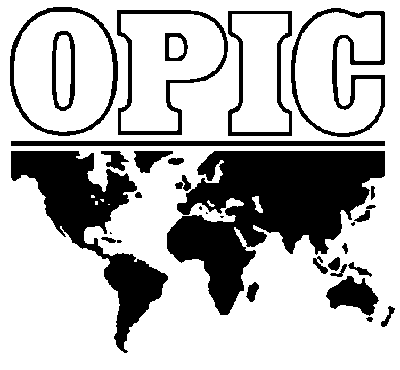 